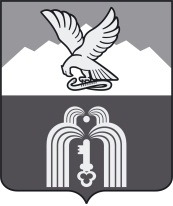 Российская ФедерацияР Е Ш Е Н И ЕДумы города ПятигорскаСтавропольского краяО внесении изменений в решение Думы города Пятигорска «О бюджете города-курорта Пятигорска на 2016 год»В соответствии с Бюджетным кодексом Российской Федерации, Федеральным законом от 6 октября 2003 года №131-ФЗ «Об общих принципах организации местного самоуправления в Российской Федерации», Уставом муниципального образования города-курорта Пятигорска, Положением о бюджетном процессе в городе-курорте Пятигорске,Дума города Пятигорска  РЕШИЛА:1. Внести в решение Думы города Пятигорска от 24 декабря 2015 года № 51-63 РД «О бюджете города-курорта Пятигорска на 2016 год» следующие изменения:1) в пункте 1:в абзаце втором цифры «3 248 029 598,90» заменить цифрами «3 700 518 986,90»;в абзаце третьем цифры «3 671 409 960,31» заменить цифрами «4 123 899 347,59»;2) в пункте 5 цифры «1 793 416 435,51» заменить цифрами «2 259 010 318,25»;3) пункт 6 дополнить абзацем следующего содержания:«остатки средств, поступающие получателям бюджетных средств муниципального образования города-курорта Пятигорска во временное распоряжение, с соответствующих счетов территориальных органов Федерального казначейства, открытых в подразделениях Центрального банка Российской Федерации в соответствии с законодательством Российской Федерации.»;4) в пункте 8:цифры «452 641 487,92» заменить цифрами «462 493 985,81»;цифры «433 181 887,92» заменить цифрами «443 034 385,81»;5) в пункте 9 цифры «113 982 439,00» заменить цифрами «112 521 187,00»;6) в подпункте 12.1:в абзаце втором цифры «392 429,90» заменить цифрами «204 665,14»;в абзаце третьем цифры «6 484 806,54» заменить цифрами «6 267 737,04»;в абзаце четвертом цифры «13 375 355,00» заменить цифрами «8 682 060,00»;в абзаце пятом цифры «6 674 748,00» заменить цифрами «1 493 517,00»;абзац шестой исключить;7) пункт 14 признать утратившим силу;8) приложение 1 изложить в редакции, согласно приложению 1 к настоящему решению;9) в приложении 3:после строки:дополнить строкой следующего содержания:после строки:дополнить строкой следующего содержания:после строки:дополнить строкой следующего содержания:после строки:дополнить строками следующего содержания:после строки:дополнить строкой следующего содержания:после строки:дополнить строкой следующего содержания:10) приложение 5 изложить в редакции, согласно приложению 2 к настоящему решению;11) приложение 6 изложить в редакции, согласно приложению 3 к настоящему решению;12) приложение 7 изложить в редакции, согласно приложению 4 к настоящему решению;13) приложение 8 изложить в редакции, согласно приложению 5 к настоящему решению;14) приложение 9 изложить в редакции, согласно приложению 6 к настоящему решению.2. Организацию и контроль за исполнением настоящего решения возложить на администрацию города Пятигорска.3. Настоящее решение вступает в силу со дня его официального опубликования.Председатель Думы города Пятигорска                                                                     Л.В. ПохилькоГлава города Пятигорска                                                                        Л.Н. Травнев20 октября 2016г.№ 27 – 2 РДПРИЛОЖЕНИЕ 1к решению Думы города Пятигорскаот 20 октября 2016 года № 27 – 2 РДИСТОЧНИКИфинансирования дефицита бюджета и погашения долговых обязательств города-курорта Пятигорска на 2016 годв рубляхИсполняющий обязанностиуправляющего делами Думы города Пятигорска                                                                   Н.Г. АдамоваПРИЛОЖЕНИЕ 2к решению Думы города Пятигорскаот 20 октября 2016 года № 27 – 2 РДРаспределение ДОХОДОВбюджета города по группам, подгруппам и статьям классификации доходов бюджетов бюджетной классификации Российской Федерации на 2016 годв рубляхИсполняющий обязанностиуправляющего делами Думы города Пятигорска                                                                     Н.Г. АдамоваПРИЛОЖЕНИЕ 3к решению Думы города Пятигорскаот 20 октября 2016 года № 27 – 2 РДРаспределение бюджетных ассигнованийпо разделам и подразделам, целевым статьям (муниципальным программам города-курорта Пятигорска и непрограммным направлениям деятельности), группам видов расходов классификации расходов бюджетов на 2016 годв рубляхИсполняющий обязанностиуправляющего делами Думы города Пятигорска                                                                     Н.Г. АдамоваПРИЛОЖЕНИЕ 4к решению Думы города Пятигорскаот 20 октября 2016 года № 27 – 2 РДВЕДОМСТВЕННАЯ СТРУКТУРА РАСХОДОВбюджета города-курорта Пятигорска на 2016 годв рубляхИсполняющий обязанностиуправляющего делами Думы города Пятигорска                                                                     Н.Г. АдамоваПРИЛОЖЕНИЕ 5к решению Думы города Пятигорскаот 20 октября 2016 года № 27 – 2 РДРаспределение бюджетных ассигнованийпо муниципальным программам города-курорта Пятигорска на 2016 годв рубляхИсполняющий обязанностиуправляющего делами Думы города Пятигорска                                                                     Н.Г. АдамоваПРИЛОЖЕНИЕ 6к решению Думы города Пятигорскаот 20 октября 2016 года № 27 – 2 РДПРОГРАММАмуниципальных заимствований города-курорта Пятигорска на 2016 годв рубляхИсполняющий обязанностиуправляющего делами Думы города Пятигорска                                                                     Н.Г. Адамова«6032 02 02077 04 0174 151Субсидии бюджетам городских округов на софинансирование капитальных вложений в объекты муниципальной собственности (реализация федеральной целевой программы «Юг России (2014-2020 годы)»)»«6032 02 02077 04 1150 151Субсидии бюджетам городских округов на софинансирование капитальных вложений в объекты муниципальной собственности (реализация мероприятий государственной программы Российской Федерации «Развитие Северо-Кавказского федерального округа» на период до 2025 года)»; «6032 02 02204 04 0000 151Субсидии бюджетам городских округов на модернизацию региональных систем дошкольного образования»«6032 02 02207 04 0000 151Субсидии бюджетам городских округов на реализацию мероприятий государственной программы Российской Федерации «Доступная среда» на 2011 - 2020 годы»; «6042 02 01003 04 0000 151Дотации бюджетам городских округов на поддержку мер по обеспечению сбалансированности бюджетов»«6042 02 04999 04 1152 151Прочие межбюджетные трансферты, передаваемые бюджетам городских округов (обеспечение выплаты работникам организаций, финансируемых из местных бюджетов, минимального размера оплаты труда)»; «6071 17 05040 04 0000 180Прочие неналоговые доходы бюджетов городских округов»«6072 02 02207 04 0000 151Субсидии бюджетам городских округов на реализацию мероприятий государственной программы Российской Федерации «Доступная среда» на 2011 - 2020 годы 6072 02 02999 04 0156 151Прочие субсидии бюджетам городских округов (повышение заработной платы педагогических работников муниципальных образовательных организаций дополнительного образования детей) 6072 02 02999 04 0159 151Прочие субсидии бюджетам городских округов (повышение заработной платы работников муниципальных учреждений культуры)»; «6072 02 04025 04 0000 151Межбюджетные трансферты, передаваемые бюджетам городских округов на комплектование книжных фондов библиотек муниципальных образований»«6072 02 04052 04 0000 151Межбюджетные  трансферты, передаваемые бюджетам городских округов на государственную поддержку муниципальных учреждений культуры, находящихся на территориях сельских поселений»; «6092 02 03122 04 0000 151Субвенции бюджетам городских округов на выплату государственных пособий лицам, не подлежащим обязательному социальному страхованию на случай временной нетрудоспособности и в связи с материнством, и лицам, уволенным в связи с ликвидацией организаций (прекращением деятельности, полномочий физическими лицами)»«6092 02 03143 04 0000 151Субвенции бюджетам городских округов на компенсацию отдельным категориям граждан оплаты взноса на капитальный ремонт общего имущества в многоквартирном доме»;Коды бюджетной классификацииНаименованиеВсего на 2016ВСЕГО ДОХОДЫ бюджета городаВСЕГО ДОХОДЫ бюджета города3 700 518 986,18ВСЕГО РАСХОДЫ бюджета городаВСЕГО РАСХОДЫ бюджета города4 123 899 347,59ДЕФИЦИТ БЮДЖЕТА ГОРОДАДЕФИЦИТ БЮДЖЕТА ГОРОДА-423 380 361,41В С Е Г О     ИСТОЧНИКОВ ФИНАНСИРОВАНИЯ ДЕФИЦИТА БЮДЖЕТАВ С Е Г О     ИСТОЧНИКОВ ФИНАНСИРОВАНИЯ ДЕФИЦИТА БЮДЖЕТА423 380 361,41в том числе:в том числе:000 01 02 00 00 00 0000 000КРЕДИТЫ КРЕДИТНЫХ ОРГАНИЗАЦИЙ В ВАЛЮТЕ Российской Федерации 151 587 000,00604 01 02 00 00 04 0000 710Получение кредитов от кредитных организаций бюджетами городских округов в валюте Российской Федерации1 954 155 000,00604 01 02 00 00 04 0000 810Погашение бюджетами городских округов кредитов от кредитных организаций в валюте Российской Федерации-1 802 568 000,00000 01 03 00 00 00 0000 000БЮДЖЕТНЫЕ КРЕДИТЫ ОТ ДРУГИХ БЮДЖЕТОВ БЮДЖЕТНОЙ СИСТЕМЫ Российской Федерации-9 687 000,00604 01 03 01 00 04 0000 710Получение кредитов от других бюджетов бюджетной системы Российской Федерации бюджетами городских округов в валюте Российской Федерации759 604 000,00604 01 03 01 00 04 0000 810Погашение бюджетами городских округов кредитов от других бюджетов бюджетной системы Российской Федерации в валюте Российской Федерации-769 291 000,00000 01 05 00 00 00 0000 000ИЗМЕНЕНИЕ ОСТАТКОВ СРЕДСТВ НА СЧЕТАХ ПО УЧЕТУ СРЕДСТВ БЮДЖЕТА228 834 585,41604 01 05 02 01 04 0000 510 Увеличение прочих остатков денежных средств бюджетов городских округов-6 466 923 762,18604 01 05 02 01 04 0000 610 Уменьшение прочих остатков денежных средств бюджетов городских округов6 695 758 347,59000 01 06 00 00 00 0000 000ИНЫЕ ИСТОЧНИКИ ВНУТРЕННЕГО ФИНАНСИРОВАНИЯ ДЕФИЦИТОВ БЮДЖЕТОВ52 645 776,00601 01 06 05 01 04 0000 640Возврат бюджетных кредитов, предоставленных юридическим лицам из бюджетов городских округов в валюте Российской Федерации2 000 000,00602 01 06 01 00 04 0000 630Средства от продажи акций и иных форм участия в капитале, находящихся в собственности городских округов50 645 776,00Код бюджетной классификации РФКод бюджетной классификации РФНаименование  доходовСумма1 00 00000 00 0000 0001 00 00000 00 0000 000НАЛОГОВЫЕ И НЕНАЛОГОВЫЕ ДОХОДЫ1 443 108 618,081 01 00000 00 0000 0001 01 00000 00 0000 000НАЛОГИ НА ПРИБЫЛЬ, ДОХОДЫ519 365 000,001 01 02000 01 0000 1101 01 02000 01 0000 110НАЛОГ НА ДОХОДЫ ФИЗИЧЕСКИХ ЛИЦ519 365 000,001821 01 02010 01 1000 110Налог на доходы физических лиц с доходов, источником которых является налоговый агент, за исключением доходов, в отношении которых исчисление и уплата налога осуществляются в соответствии со статьями 227, 227.1 и 228 Налогового кодекса Российской Федерации (сумма платежа (перерасчеты, недоимка и задолженность по соответствующему платежу, в том числе по отмененному)510 039 000,001821 01 02020 01 1000 110Налог на доходы физических лиц с доходов, полученных от осуществления деятельности физическими лицами, зарегистрированными в качестве индивидуальных предпринимателей, нотариусов, занимающихся частной практикой, адвокатов, учредивших адвокатские кабинеты, и других лиц, занимающихся частной практикой в соответствии со статьей 227 Налогового кодекса Российской Федерации (сумма платежа (перерасчеты, недоимка и задолженность по соответствующему платежу, в том числе по отмененному)5 471 500,001821 01 02030 01 1000 110Налог на доходы физических лиц с доходов, полученных физическими лицами в соответствии со статьей 228 Налогового кодекса Российской Федерации (сумма платежа (перерасчеты, недоимка и задолженность по соответствующему платежу, в том числе по отмененному)3 854 500,001 03 00000 00 0000 0001 03 00000 00 0000 000НАЛОГИ НА ТОВАРЫ (РАБОТЫ, УСЛУГИ), РЕАЛИЗУЕМЫЕ НА ТЕРРИТОРИИ РОССИЙСКОЙ ФЕДЕРАЦИИ12 686 000,001 03 02000 01 0000 1101 03 02000 01 0000 110Акцизы по подакцизным товарам (продукции), производимым на территории Российской Федерации12 686 000,001001 03 02230 01 0000 110Доходы от уплаты акцизов на дизельное топливо, подлежащие распределению между бюджетами субъектов Российской Федерации и местными бюджетами с учетом установленных дифференцированных нормативов отчислений в местные бюджеты4 440 000,001001 03 02240 01 0000 110Доходы от уплаты акцизов на моторные масла для дизельных и (или) карбюраторных (инжекторных) двигателей, подлежащие распределению между бюджетами субъектов Российской Федерации и местными бюджетами с учетом установленных дифференцированных нормативов отчислений в местные бюджеты63 430,001001 03 02250 01 0000 110Доходы от уплаты акцизов на автомобильный бензин, подлежащие распределению между бюджетами субъектов Российской Федерации и местными бюджетами с учетом установленных дифференцированных нормативов отчислений в местные бюджеты9 768 000,001001 03 02260 01 0000 110Доходы от уплаты акцизов на прямогонный бензин, подлежащие распределению между бюджетами субъектов Российской Федерации и местными бюджетами с учетом установленных дифференцированных нормативов отчислений в местные бюджеты-1 585 430,001 05 00000 00 0000 0001 05 00000 00 0000 000НАЛОГИ НА СОВОКУПНЫЙ ДОХОД248 980 000,001 05 02000 02 0000 1101 05 02000 02 0000 110Единый налог на вмененный доход для отдельных видов деятельности235 032 000,001821 05 02010 02 1000 110Единый налог на вмененный доход для отдельных видов деятельности (сумма платежа (перерасчеты, недоимка и задолженность по соответствующему платежу, в том числе по отмененному)235 032 000,00 1 05 03000 01 0000 110 1 05 03000 01 0000 110Единый сельскохозяйственный налог991 000,001821 05 03010 01 1000 110Единый сельскохозяйственный налог (сумма платежа (перерасчеты, недоимка и задолженность по соответствующему платежу, в том числе по отмененному)991 000,00 1 05 04000 02 0000 110 1 05 04000 02 0000 110Налог, взимаемый в связи с применением патентной системы налогообложения12 957 000,001821 05 04010 02 1000 110Налог, взимаемый в связи с применением патентной системы налогообложения, зачисляемый в бюджеты городских округов (сумма платежа (перерасчеты, недоимка и задолженность по соответствующему платежу, в том числе по отмененному)12 957 000,00 1 06 00000 00 0000 000 1 06 00000 00 0000 000НАЛОГИ НА ИМУЩЕСТВО236 503 884,001821 06 01020 04 1000 110Налог на имущество физических лиц, взимаемый по ставкам, применяемым к объектам налогообложения, расположенным в границах городских округов (сумма платежа (перерасчеты, недоимка и задолженность по соответствующему платежу, в том числе по отмененному)78 918 000,001 06 06000 00 0000 1101 06 06000 00 0000 110Земельный налог157 585 884,00 1821 06 06032 04 1000 110Земельный налог с организаций, обладающих земельным участком, расположенным в границах городских округов (сумма платежа (перерасчеты, недоимка и задолженность по соответствующему платежу, в том числе по отмененному)112 670 884,00 1821 06 06042 04 1000 110Земельный налог с физических лиц, обладающих земельным участком, расположенным в границах городских округов (сумма платежа (перерасчеты, недоимка и задолженность по соответствующему платежу, в том числе по отмененному)44 915 000,001 08 00000 00 0000 0001 08 00000 00 0000 000ГОСУДАРСТВЕННАЯ ПОШЛИНА21 455 000,001821 08 03010 01 1000 110Государственная пошлина по делам, рассматриваемым в судах общей юрисдикции, мировыми судьями (за исключением Верховного Суда Российской Федерации) (сумма платежа (перерасчеты, недоимка и задолженность по соответствующему платежу, в том числе по отмененному)20 580 000,001 08 07000 01 0000 1101 08 07000 01 0000 110Государственная пошлина за государственную регистрацию, а также за совершение прочих юридически значимых действий875 000,001 08 07150 01 1000 1101 08 07150 01 1000 110Государственная пошлина за выдачу разрешения на установку рекламной конструкции800 000,006031 08 07150 01 1000 110Государственная пошлина за выдачу разрешения на установку рекламной конструкции (сумма платежа (перерасчеты, недоимка и задолженность по соответствующему платежу, в том числе по отмененному)800 000,00 1 08 07170 01 0000 110 1 08 07170 01 0000 110Государственная пошлина за выдачу специального разрешения на движение по автомобильным дорогам транспортных средств, осуществляющих перевозки опасных, тяжеловесных и (или) крупногабаритных грузов75 000,006031 08 07173 01 1000 110Государственная пошлина за выдачу органом местного самоуправления городского округа специального разрешения на движение по автомобильным дорогам транспортных средств, осуществляющих перевозки опасных, тяжеловесных и (или) крупногабаритных грузов, зачисляемая в бюджеты городских округов (сумма платежа (перерасчеты, недоимка и задолженность по соответствующему платежу, в том числе по отмененному)75 000,001 11 00000 00 0000 0001 11 00000 00 0000 000ДОХОДЫ ОТ ИСПОЛЬЗОВАНИЯ ИМУЩЕСТВА, НАХОДЯЩЕГОСЯ В ГОСУДАРСТВЕННОЙ И МУНИЦИПАЛЬНОЙ СОБСТВЕННОСТИ281 532 289,001 11 01000 00 0000 1201 11 01000 00 0000 120Доходы в виде прибыли, приходящейся на доли в уставных (складочных) капиталах хозяйственных товариществ и обществ, или дивидендов по акциям, принадлежащим Российской Федерации, субъектам Российской Федерации или муниципальным образованиям7 419 300,006021 11 01040 04 1000 120Доходы в виде прибыли, приходящейся на доли в уставных (складочных) капиталах хозяйственных товариществ и обществ, или дивидендов по акциям, принадлежащим городским округам7 419 300,001 11 05000 00 0000 1201 11 05000 00 0000 120Доходы, получаемые в виде арендной либо иной платы за передачу в возмездное пользование государственного и муниципального имущества (за исключением имущества бюджетных и автономных учреждений, а также имущества государственных и муниципальных унитарных предприятий, в том числе казенных)270 329 129,001 11 05020 00 0000 1201 11 05020 00 0000 120Доходы, получаемые в виде арендной платы за земли после разграничения государственной собственности на землю, а также средства от продажи права на заключение договоров аренды указанных земельных участков (за исключением земельных участков бюджетных и автономных учреждений)240 000 000,006021 11 05024 04 0000 120Доходы, получаемые в виде арендной платы, а также средства от продажи права на заключение договоров аренды за земли, находящиеся в собственности городских округов (за исключением земельных участков муниципальных бюджетных и автономных учреждений)240 000 000,001 11 05030 00 0000 1201 11 05030 00 0000 120Доходы от сдачи в аренду имущества, находящегося в оперативном управлении органов государственной власти, органов местного самоуправления, государственных внебюджетных фондов и созданных ими учреждений (за исключением имущества бюджетных и автономных учреждений)241 289,006061 11 05034 04 0000 120Доходы от сдачи в аренду имущества, находящегося в оперативном управлении органов управления городских округов и созданных ими учреждений (за исключением имущества муниципальных бюджетных и автономных учреждений)50 221,006071 11 05034 04 0000 120Доходы от сдачи в аренду имущества, находящегося в оперативном управлении органов управления городских округов и созданных ими учреждений (за исключением имущества муниципальных бюджетных и автономных учреждений)191 068,001 11 05070 00 0000 1201 11 05070 00 0000 120Доходы от сдачи в аренду имущества, составляющего государственную (муниципальную) казну (за исключением земельных участков)30 087 840,006021 11 05074 04 0000 120Доходы от сдачи в аренду имущества, составляющего казну городских округов (за исключением земельных участков)30 087 840,001 11 07000 00 0000 1201 11 07000 00 0000 120Платежи от государственных и муниципальных унитарных предприятий742 958,006021 11 07014 04 0000 120Доходы от перечисления части прибыли, остающейся после уплаты налогов и иных обязательных платежей муниципальных унитарных предприятий, созданных городскими округами742 958,001 11 09000 00 0000 1201 11 09000 00 0000 120Прочие доходы от использования имущества и прав, находящихся в государственной и муниципальной собственности (за исключением имущества бюджетных и автономных учреждений, а также имущества государственных и муниципальных унитарных предприятий, в том числе казенных)3 040 902,006021 11 09044 04 1000 120Прочие поступления от использования имущества, находящегося в собственности городских округов (за исключением имущества муниципальных бюджетных и автономных учреждений, а также имущества муниципальных унитарных предприятий, в том числе казенных)3 040 902,001 12 00000 00 0000 0001 12 00000 00 0000 000ПЛАТЕЖИ ПРИ ПОЛЬЗОВАНИИ ПРИРОДНЫМИ РЕСУРСАМИ1 892 000,001 12 01000 01 0000 1201 12 01000 01 0000 120Плата за негативное воздействие на окружающую среду1 892 000,00 0481 12 01010 01 6000 120Плата за выбросы загрязняющих веществ в атмосферный воздух стационарными объектами133 000,00 0481 12 01020 01 6000 120Плата за выбросы загрязняющих веществ в атмосферный воздух передвижными объектами76 000,00 0481 12 01030 01 6000 120Плата за сбросы загрязняющих веществ в водные объекты246 000,00 0481 12 01040 01 6000 120Плата за размещение отходов производства и потребления1 437 000,00 1 13 00000 00 0000 000 1 13 00000 00 0000 000ДОХОДЫ ОТ ОКАЗАНИЯ ПЛАТНЫХ УСЛУГ (РАБОТ) И КОМПЕНСАЦИИ ЗАТРАТ ГОСУДАРСТВА11 103 570,081 13 01000 00 0000 130 1 13 01000 00 0000 130 Доходы от оказания платных услуг (работ)854 630,411 13 01994 04 0000 1301 13 01994 04 0000 130Прочие доходы от оказания платных услуг (работ) получателями средств бюджетов городских округов854 630,416031 13 01994 04 2000 130Прочие доходы от оказания платных услуг (работ) получателями средств бюджетов городских округов (казенные учреждения)300 000,006061 13 01994 04 2000 130Прочие доходы от оказания платных услуг (работ) получателями средств бюджетов городских округов (казенные учреждения)92 496,006071 13 01994 04 2000 130Прочие доходы от оказания платных услуг (работ) получателями средств бюджетов городских округов (казенные учреждения)62 134,416241 13 01994 04 2000 130Прочие доходы от оказания платных услуг (работ) получателями средств бюджетов городских округов (казенные учреждения)400 000,001 13 02000 00 0000 1301 13 02000 00 0000 130Доходы от компенсации затрат государства10 248 939,671 13 02060 00 0000 1301 13 02060 00 0000 130Доходы, поступающие в порядке возмещения расходов, понесенных в связи с эксплуатацией имущества11 765,00 6061 13 02064 04 2000 130Доходы, поступающие в порядке возмещения расходов, понесенных в связи с эксплуатацией имущества городских округов (казенные учреждения)11 765,001 13 02990 00 0000 1301 13 02990 00 0000 130Прочие доходы от компенсации затрат государства10 237 174,67 6061 13 02994 04 2000 130Прочие доходы от компенсации затрат бюджетов городских округов (казенные учреждения)7 035 102,00 6061 13 02994 04 2001 130Прочие доходы от компенсации затрат  бюджетов городских округов (средства за обеспечение бухгалтерского, налогового учета и отчетности предпринимательской деятельности) 2 200 000,00 6091 13 02994 04 1005 130Прочие доходы от компенсации затрат  бюджетов городских округов (суммы возврата задолженности прошлых лет по средствам федерального бюджета) 213 986,93 6091 13 02994 04 1006 130Прочие доходы от компенсации затрат  бюджетов городских округов (суммы возврата задолженности прошлых лет по средствам краевого бюджета) 788 085,741 14 00000 00 0000 0001 14 00000 00 0000 000ДОХОДЫ ОТ ПРОДАЖИ МАТЕРИАЛЬНЫХ И НЕМАТЕРИАЛЬНЫХ АКТИВОВ83 014 875,001 14 02000 00 0000 0001 14 02000 00 0000 000Доходы от реализации имущества, находящегося в государственной и муниципальной собственности (за исключением движимого имущества бюджетных и автономных учреждений, а также имущества государственных и муниципальных унитарных предприятий, в том числе казенных)83 014 875,001 14 02040 04 0000 4101 14 02040 04 0000 410Доходы от реализации имущества, находящегося в собственности городских округов (за исключением движимого имущества муниципальных бюджетных и автономных учреждений, а также имущества муниципальных унитарных предприятий, в том числе казенных), в части реализации основных средств по указанному имуществу83 014 875,001 14 02042 04 0000 4101 14 02042 04 0000 410Доходы от реализации имущества, находящегося в оперативном управлении учреждений, находящихся в ведении органов управления городских округов (за исключением имущества муниципальных бюджетных и автономных учреждений), в части реализации основных средств по указанному имуществу9 857,006061 14 02042 04 0000 410Доходы от реализации имущества, находящегося в оперативном управлении учреждений, находящихся в ведении органов управления городских округов (за исключением имущества муниципальных бюджетных и автономных учреждений), в части реализации основных средств по указанному имуществу9 857,001 14 02043 04 0000 4101 14 02043 04 0000 410Доходы от реализации иного имущества, находящегося в собственности городских округов (за исключением имущества муниципальных бюджетных и автономных учреждений, а также имущества муниципальных унитарных предприятий, в том числе казенных), в части реализации основных средств по указанному имуществу83 005 018,006021 14 02043 04 0000 410Доходы от реализации иного имущества, находящегося в собственности городских округов (за исключением имущества муниципальных бюджетных и автономных учреждений, а также имущества муниципальных унитарных предприятий, в том числе казенных), в части реализации основных средств по указанному имуществу83 005 018,001 16 00000 00 0000 0001 16 00000 00 0000 000ШТРАФЫ, САНКЦИИ, ВОЗМЕЩЕНИЕ УЩЕРБА14 076 000,001 16 03000 00 0000 1401 16 03000 00 0000 140Денежные взыскания (штрафы) за нарушение законодательства о налогах и сборах773 000,001821 16 03010 01 6000 140Денежные взыскания (штрафы) за нарушение законодательства о налогах и сборах, предусмотренные статьями 116, 118, статьей 119.1, пунктами 1 и 2 статьи 120, статьями 125, 126, 128, 129, 129.1, 132, 133, 134, 135, 135.1 Налогового кодекса Российской Федерации (федеральные государственные органы, Банк России, органы управления государственными внебюджетными фондами Российской Федерации)677 000,001821 16 03030 01 6000 140Денежные взыскания (штрафы) за административные правонарушения в области налогов и сборов, предусмотренные Кодексом Российской Федерации об административных правонарушениях (федеральные государственные органы, Банк России, органы управления государственными внебюджетными фондами Российской Федерации)96 000,001821 16 06000 01 6000 140Денежные взыскания (штрафы) за нарушение законодательства о применении контрольно-кассовой техники при осуществлении наличных денежных расчетов и (или) расчетов с использованием платежных карт (федеральные государственные органы, Банк России, органы управления государственными внебюджетными фондами Российской Федерации)311 000,001 16 08000 01 0000 1401 16 08000 01 0000 140Денежные взыскания (штрафы) за административные правонарушения в области государственного регулирования производства и оборота этилового спирта, алкогольной, спиртосодержащей и табачной продукции400 000,001411 16 08010 01 6000 140Денежные взыскания (штрафы) за административные правонарушения в области государственного регулирования производства и оборота этилового спирта, алкогольной, спиртосодержащей продукции80 000,001881 16 08010 01 6000 140Денежные взыскания (штрафы) за административные правонарушения в области государственного регулирования производства и оборота этилового спирта, алкогольной, спиртосодержащей продукции300 000,001411 16 08020 01 6000 140Денежные взыскания (штрафы) за административные правонарушения в области  государственного  регулирования производства и оборота табачной продукции20 000,001 16 21000 00 0000 1401 16 21000 00 0000 140Денежные взыскания (штрафы) и иные суммы, взыскиваемые с лиц, виновных в совершении преступлений, и в возмещение ущерба имуществу50 000,003221 16 21040 04 6000 140Денежные взыскания (штрафы) и иные суммы, взыскиваемые с лиц, виновных в совершении преступлений, и в возмещение ущерба имуществу, зачисляемые в бюджеты городских округов50 000,001 16 25000 00 0000 1401 16 25000 00 0000 140Денежные взыскания (штрафы) за нарушение законодательства Российской Федерации о недрах, об особо охраняемых природных территориях, об охране и использовании животного мира, об экологической экспертизе, в области охраны окружающей среды, о рыболовстве и сохранении водных биологических ресурсов, земельного законодательства, лесного законодательства, водного законодательства130 000,001 16 25050 01 0000 1401 16 25050 01 0000 140Денежные взыскания (штрафы) за нарушение законодательства в области охраны окружающей среды30 000,001411 16 25050 01 6000 140Денежные взыскания (штрафы) за нарушение законодательства в области охраны окружающей среды30 000,001 16 25060 01 0000 1401 16 25060 01 0000 140Денежные взыскания (штрафы) за нарушение земельного законодательства100 000,003211 16 25060 01 6000 140Денежные взыскания (штрафы) за нарушение земельного законодательства100 000,001 16 28000 01 0000 1401 16 28000 01 0000 140Денежные взыскания (штрафы) за нарушение законодательства в области обеспечения санитарно-эпидемиологического благополучия человека и законодательства в сфере защиты прав потребителей1 200 000,001411 16 28000 01 6000 140Денежные взыскания (штрафы) за нарушение законодательства в области обеспечения санитарно-эпидемиологического благополучия человека и законодательства в сфере защиты прав потребителей1 200 000,001 16 30000 01 0000 1401 16 30000 01 0000 140Денежные взыскания (штрафы) за правонарушения в области дорожного движения110 000,001 16 30010 01 0000 1401 16 30010 01 0000 140Денежные взыскания (штрафы) за нарушение правил перевозки крупногабаритных и тяжеловесных грузов по автомобильным дорогам общего пользования4 000,001881 16 30013 01 0000 140Денежные взыскания (штрафы) за нарушение  правил перевозки   крупногабаритных и тяжеловесных грузов по автомобильным дорогам общего местного значения городских округов4 000,001881 16 30030 01 6000 140Прочие  денежные взыскания (штрафы) за правонарушения в области дорожного движения106 000,001 16 37000 00 0000 1401 16 37000 00 0000 140Поступления  сумм в возмещение вреда, причиняемого автомобильным дорогам  транспортными средствами, осуществляющими перевозки тяжеловесных и  (или) крупногабаритных грузов  200 000,006031 16 37030 04 0000 140Поступления  сумм в возмещение вреда, причиняемого автомобильным дорогам местного значения  транспортными средствами, осуществляющими перевозки тяжеловесных и  (или) крупногабаритных грузов, зачисляемые в бюджеты городских округов  200 000,001 16 41000 01 0000 1401 16 41000 01 0000 140Денежные взыскания (штрафы) за нарушение законодательства Российской Федерации об электроэнергетике250 000,004981 16 41000 01 6000 140Денежные взыскания (штрафы) за нарушение законодательства Российской Федерации об электроэнергетике250 000,001 16 43000 01 0000 1401 16 43000 01 0000 140Денежные взыскания (штрафы) за нарушение законодательства Российской Федерации об административных правонарушениях, предусмотренные статьей 20.25 Кодекса Российской Федерации об административных правонарушениях664 000,001881 16 43000 01 6000 140Денежные взыскания (штрафы) за нарушение законодательства Российской Федерации об административных правонарушениях, предусмотренные статьей 20.25 Кодекса Российской Федерации об административных правонарушениях664 000,001 16 45000 01 0000 1401 16 45000 01 0000 140Денежные взыскания (штрафы) за нарушения законодательства Российской Федерации о промышленной безопасности350 000,004981 16 45000 01 6000 140Денежные взыскания (штрафы) за нарушения законодательства Российской Федерации о промышленной безопасности350 000,001 16 90040 04 0000 1401 16 90040 04 0000 140Прочие поступления от денежных взысканий (штрафов) и иных сумм в возмещение ущерба, зачисляемые в бюджеты городских округов9 638 000,000101 16 90040 04 0000 140Прочие поступления от денежных взысканий (штрафов) и иных сумм в возмещение ущерба, зачисляемые в бюджеты городских округов19 000,001061 16 90040 04 6000 140Прочие поступления от денежных взысканий (штрафов) и иных сумм в возмещение ущерба, зачисляемые в бюджеты городских округов60 000,001231 16 90040 04 0000 140Прочие поступления от денежных взысканий (штрафов) и иных сумм в возмещение ущерба, зачисляемые в бюджеты городских округов160 000,001411 16 90040 04 6000 140Прочие поступления от денежных взысканий (штрафов) и иных сумм в возмещение ущерба, зачисляемые в бюджеты городских округов1 300 000,001501 16 90040 04 6000 140Прочие поступления от денежных взысканий (штрафов) и иных сумм в возмещение ущерба, зачисляемые в бюджеты городских округов5 000,001771 16 90040 04 7000 140Прочие поступления от денежных взысканий (штрафов) и иных сумм в возмещение ущерба, зачисляемые в бюджеты городских округов7 000,001881 16 90040 04 6000 140Прочие поступления от денежных взысканий (штрафов) и иных сумм в возмещение ущерба, зачисляемые в бюджеты городских округов3 350 000,006011 16 90040 04 0000 140Прочие поступления от денежных взысканий (штрафов) и иных сумм в возмещение ущерба, зачисляемые в бюджеты городских округов4 737 000,001 17 00000 00 0000 0001 17 00000 00 0000 000ПРОЧИЕ НЕНАЛОГОВЫЕ ДОХОДЫ12 500 000,001 17 05000 00 0000 1801 17 05000 00 0000 180Прочие неналоговые доходы 12 500 000,006011 17 05040 04 0000 180Прочие неналоговые доходы бюджетов городских округов8 000 000,006021 17 05040 04 0000 180Прочие неналоговые доходы бюджетов городских округов4 500 000,002 00 00000 00 0000 0002 00 00000 00 0000 000БЕЗВОЗМЕЗДНЫЕ ПОСТУПЛЕНИЯ2 257 410 368,102 02 00000 00 0000 0002 02 00000 00 0000 000БЕЗВОЗМЕЗДНЫЕ ПОСТУПЛЕНИЯ ОТ ДРУГИХ БЮДЖЕТОВ БЮДЖЕТНОЙ СИСТЕМЫ РОССИЙСКОЙ ФЕДЕРАЦИИ2 259 010 318,252 02 01000 00 0000 1512 02 01000 00 0000 151Дотации бюджетам бюджетной системы Российской Федерации88 656 380,002 02 01001 04 0000 1512 02 01001 04 0000 151Дотации бюджетам городских округов на выравнивание бюджетной обеспеченности88 656 380,006042 02 01001 04 0000 151Дотации бюджетам городских округов на выравнивание  бюджетной обеспеченности88 656 380,002 02 02000 00 0000 1512 02 02000 00 0000 151Субсидии бюджетам бюджетной системы Российской Федерации (межбюджетные субсидии)484 761 348,962 02 02077 04 0000 1512 02 02077 04 0000 151Субсидии бюджетам городских округов на софинансирование капитальных вложений в объекты муниципальной собственности415 070 000,006032 02 02077 04 1150 151Субсидии бюджетам городских округов на софинансирование капитальных вложений в объекты муниципальной собственности (реализация мероприятий государственной программы Российской Федерации "Развитие Северо-Кавказского федерального округа" на период до 2025 года)415 070 000,002 02 02204 04 0000 1512 02 02204 04 0000 151Субсидии бюджетам городских округов на модернизацию региональных систем дошкольного образования35 900 146,006032 02 02204 04 0000 151Субсидии бюджетам городских округов на модернизацию региональных систем дошкольного образования35 900 146,002 02 02207 04 0000 1512 02 02207 04 0000 151Субсидии бюджетам городских округов на реализацию мероприятий государственной программы Российской Федерации ""Доступная среда"" на 2011 - 2020 годы" 1 272 250,006032 02 02207 04 0000 151Субсидии бюджетам городских округов на реализацию мероприятий государственной программы Российской Федерации ""Доступная среда"" на 2011 - 2020 годы" 906 900,006072 02 02207 04 0000 151Субсидии бюджетам городских округов на реализацию мероприятий государственной программы Российской Федерации ""Доступная среда"" на 2011 - 2020 годы" 365 350,002 02 02216 04 0000 1512 02 02216 04 0000 151Субсидии бюджетам городских округов на осуществление дорожной деятельности в отношении автомобильных дорог общего пользования, а также капитального ремонта и ремонта дворовых территорий многоквартирных домов, проездов к дворовым территориям многоквартирных домов населенных пунктов10 000 000,006032 02 02216 04 0135 151Субсидии бюджетам городских округов на осуществление дорожной деятельности в отношении автомобильных дорог общего пользования, а также капитального ремонта и ремонта дворовых территорий многоквартирных домов, проездов к дворовым территориям многоквартирных домов населенных пунктов (капитальный ремонт и ремонт дворовых территорий многоквартирных домов, проездов к дворовым территориям многоквартирных домов населенных пунктов)10 000 000,002 02 02999 04 0000 1512 02 02999 04 0000 151Прочие субсидии бюджетам городских округов22 518 952,966062 02 02999 04 0156 151Прочие субсидии бюджетам городских округов (повышение заработной платы педагогических работников муниципальных образовательных организаций дополнительного образования детей)1 597 170,006072 02 02999 04 0156 151Прочие субсидии бюджетам городских округов (повышение заработной платы педагогических работников муниципальных образовательных организаций дополнительного образования детей)6 398 750,006072 02 02999 04 0159 151Прочие субсидии бюджетам городских округов (повышение заработной платы работников муниципальных учреждений культуры)11 742 090,006062 02 02999 04 0173 151Прочие субсидии бюджетам городских округов (проведение работ по замене оконных блоков в муниципальных образовательных организациях Ставропольского края)2 780 942,962 02 03000 00 0000 1512 02 03000 00 0000 151Субвенции бюджетам бюджетной системы Российской Федерации1 671 756 556,492 02 03001 04 0000 1512 02 03001 04 0000 151Субвенции бюджетам городских округов на оплату жилищно-коммунальных услуг отдельным категориям граждан127 486 300,006092 02 03001 04 0000 151Субвенции бюджетам городских округов на оплату жилищно-коммунальных услуг отдельным категориям граждан127 486 300,002 02 03004 04 0000 1512 02 03004 04 0000 151Субвенции бюджетам городских округов на осуществление переданного полномочия Российской Федерации по осуществлению ежегодной денежной выплаты лицам, награжденным нагрудным знаком "Почетный донор России"5 854 734,176092 02 03004 04 0000 151Субвенции бюджетам городских округов на осуществление переданного полномочия Российской Федерации по осуществлению ежегодной денежной выплаты лицам, награжденным нагрудным знаком "Почетный донор России"5 854 734,172 02 03007 04 0000 1512 02 03007 04 0000 151Субвенции бюджетам городских округов на составление (изменение) списков кандидатов в присяжные заседатели федеральных судов общей юрисдикции в Российской Федерации609 260,006012 02 03007 04 0000 151Субвенции бюджетам городских округов на составление (изменение) списков кандидатов в присяжные заседатели федеральных судов общей юрисдикции в Российской Федерации609 260,002 02 03012 04 0000 1512 02 03012 04 0000 151Субвенции бюджетам городских округов на выплаты инвалидам компенсаций страховых премий по договорам обязательного страхования гражданской  ответственности владельцев транспортных средств22 400,006092 02 03012 04 0000 151Субвенции бюджетам городских округов на выплаты инвалидам компенсаций страховых премий по договорам обязательного страхования гражданской ответственности владельцев транспортных средств22 400,002 02 03013 04 0000 1512 02 03013 04 0000 151Субвенции бюджетам городских округов на обеспечение мер социальной поддержки реабилитированных лиц и лиц, признанных пострадавшими от политических репрессий5 320 830,006092 02 03013 04 0000 151Субвенции бюджетам городских округов на обеспечение мер социальной поддержки реабилитированных лиц и лиц, признанных пострадавшими от политических репрессий5 320 830,002 02 03022 04 0000 1512 02 03022 04 0000 151Субвенции бюджетам городских округов на предоставление  гражданам  субсидий на оплату жилого помещения и коммунальных услуг101 940 600,006092 02 03022 04 0000 151Субвенции бюджетам городских округов на предоставление гражданам субсидий на оплату жилого помещения и коммунальных услуг101 940 600,002 02 03024 04 0000 1512 02 03024 04 0000 151Субвенции бюджетам городских округов на выполнение передаваемых полномочий субъектов Российской Федерации1 236 066 962,326012 02 03024 04 0000 151Субвенции бюджетам городских округов на выполнение передаваемых полномочий субъектов Российской Федерации5 475 217,906012 02 03024 04 0026 151Субвенции бюджетам городских округов на выполнение передаваемых полномочий субъектов Российской Федерации (организация и осуществление деятельности по опеке и попечительству в области здравоохранения)541 800,006012 02 03024 04 0028 151Субвенции бюджетам городских округов на выполнение передаваемых полномочий субъектов Российской Федерации (организация и осуществление деятельности по опеке и попечительству в области образования)2 882 770,006012 02 03024 04 0045 151Субвенции бюджетам городских округов на выполнение передаваемых полномочий субъектов Российской Федерации (реализация Закона Ставропольского края "О наделении  органов местного самоуправления муниципальных образований в Ставропольском крае отдельными государственными полномочиями Ставропольского края по формированию, содержанию и использованию Архивного фонда Ставропольского края")1 947 137,906012 02 03024 04 0047 151Субвенции бюджетам городских округов на выполнение передаваемых полномочий субъектов Российской Федерации (обеспечение деятельности комиссий по делам несовершеннолетних и защите их прав в муниципальных районах и городских округах Ставропольского края)100 510,006012 02 03024 04 0181 151Субвенции бюджетам городских округов на выполнение передаваемых полномочий субъектов Российской Федерации (реализация Закона Ставропольского края "О наделении органов местного самоуправления муниципальных районов и городских округов в Ставропольском крае отдельными государственными полномочиями Ставропольского края по созданию административных комиссий")3 000,006032 02 03024 04 0000 151Субвенции бюджетам городских округов на выполнение передаваемых полномочий субъектов Российской Федерации1 800 000,006032 02 03024 04 1110 151Субвенции бюджетам городских округов на выполнение передаваемых полномочий субъектов Российской Федерации (организация проведения на территории Ставропольского края мероприятий по отлову и содержанию безнадзорных животных)1 800 000,006062 02 03024 04 0000 151Субвенции бюджетам городских округов на выполнение передаваемых полномочий субъектов Российской Федерации806 585 254,426062 02 03024 04 0029 151Субвенции бюджетам городских округов на выполнение передаваемых полномочий субъектов Российской Федерации (обеспечение бесплатного проезда детей-сирот и детей, оставшихся без попечения родителей, находящихся под опекой (попечительством), обучающихся в муниципальных образовательных учреждениях Ставропольского края)530 950,006062 02 03024 04 0090 151Субвенции бюджетам городских округов на выполнение передаваемых полномочий субъектов Российской Федерации (предоставление мер социальной поддержки по оплате жилых помещений, отопления и освещения педагогическим работникам образовательных организаций, проживающим и работающим в сельских населенных пунктах, рабочих поселках (поселках городского типа)1 244 150,006062 02 03024 04 0171 151Субвенции бюджетам городских округов на выполнение передаваемых полномочий субъектов Российской Федерации (выплата единовременного пособия усыновителям)2 137 500,006062 02 03024 04 1107 151Субвенции бюджетам городских округов на выполнение передаваемых полномочий субъектов Российской Федерации (обеспечение государственных гарантий реализации прав на получение общедоступного и бесплатного дошкольного образования в муниципальных дошкольных и общеобразовательных организациях и на финансовое обеспечение получения дошкольного образования в частных дошкольных и частных общеобразовательных организациях)293 460 968,646062 02 03024 04 1108 151Субвенции бюджетам городских округов на выполнение передаваемых полномочий субъектов Российской Федерации (обеспечение государственных гарантий реализации прав на получение общедоступного и бесплатного начального общего, основного общего, среднего общего образования в муниципальных общеобразовательных организациях, а также обеспечение дополнительного образования детей в муниципальных общеобразовательных организациях и на финансовое обеспечение получения начального общего, основного общего, среднего общего образования в частных общеобразовательных организациях)509 211 685,786092 02 03024 04 0000 151Субвенции бюджетам городских округов на выполнение передаваемых полномочий субъектов Российской Федерации422 206 490,006092 02 03024 04 0038 151Субвенции бюджетам городских округов на выполнение передаваемых полномочий субъектов Российской Федерации (выплата ежемесячной доплаты к пенсии гражданам, ставшим инвалидами при исполнении служебных обязанностей в районах боевых действий)42 810,006092 02 03024 04 0039 151Субвенции бюджетам городских округов на выполнение передаваемых полномочий субъектов Российской Федерации (выплата ежемесячных денежных выплат семьям  погибших ветеранов боевых действий)145 510,006092 02 03024 04 0040 151Субвенции бюджетам  городских округов на выполнение передаваемых полномочий субъектов Российской Федерации (предоставление государственной социальной помощи малоимущим семьям, малоимущим одиноко проживающим гражданам)3 935 920,006092 02 03024 04 0041 151Субвенции бюджетам городских округов на выполнение передаваемых полномочий субъектов Российской Федерации (предоставление мер социальной поддержки многодетным семьям)19 050 880,006092 02 03024 04 0042 151Субвенции бюджетам городских округов на выполнение передаваемых полномочий субъектов Российской Федерации (выплата ежегодного социального пособия на проезд учащимся (студентам)67 410,006092 02 03024 04 0043 151Субвенции бюджетам городских округов на выполнение передаваемых полномочий субъектов Российской Федерации (обеспечение мер социальной поддержки ветеранов труда Ставропольского края)120 022 430,006092 02 03024 04 0066 151Субвенции бюджетам городских округов на выполнение передаваемых полномочий субъектов Российской Федерации (выплата ежемесячного пособия на ребенка)56 308 490,006092 02 03024 04 0067 151Субвенции бюджетам городских округов на выполнение передаваемых полномочий субъектов Российской Федерации (обеспечение мер социальной поддержки ветеранов труда и тружеников тыла)190 334 420,006092 02 03024 04 0147 151Субвенции бюджетам городских округов на выполнение передаваемых полномочий субъектов Российской Федерации (осуществление отдельных государственных полномочий в области труда и социальной защиты отдельных категорий граждан)30 579 600,006092 02 03024 04 1122 151Субвенции бюджетам городских округов на выполнение передаваемых полномочий субъектов Российской Федерации (выплата ежегодной денежной компенсации многодетным семьям на каждого из детей не старше 18 лет, обучающихся в общеобразовательных организациях, на приобретение комплекта школьной одежды, спортивной одежды и обуви и школьных письменных принадлежностей)1 719 020,002 02 03027 04 0000 1512 02 03027 04 0000 151Субвенции бюджетам городских округов на содержание ребенка в семье опекуна и приемной семье, а также вознаграждение, причитающееся приемному родителю12 449 340,006062 02 03027 04 0000 151Субвенции бюджетам городских округов на содержание ребенка в семье опекуна и приемной семье, а также вознаграждение, причитающееся приемному родителю12 449 340,002 02 03029 04 0000 1512 02 03029 04 0000 151Субвенции бюджетам городских округов на компенсацию части родительской платы за содержание ребенка в муниципальных образовательных учреждениях, реализующих основную общеобразовательную  программу дошкольного образования26 863 420,006062 02 03029 04 0000 151Субвенции бюджетам городских округов на компенсацию части платы, взимаемой с родителей (законных представителей) за присмотр и уход за детьми, посещающими образовательные организации, реализующие образовательные программы дошкольного образования26 863 420,002 02 03053 04 0000 1512 02 03053 04 0000 151Субвенции бюджетам городских округов на выплату единовременного пособия беременной жене военнослужащего, проходящего военную службу по призыву, а также ежемесячного пособия на ребенка военнослужащего, проходящего военную службу по призыву404 800,006092 02 03053 04 0000 151Субвенции бюджетам городских округов на выплату единовременного пособия беременной жене военнослужащего, проходящего военную службу по призыву, а также ежемесячного пособия на ребенка военнослужащего, проходящего военную службу по призыву404 800,002 02 03090 04 0000 1512 02 03090 04 0000 151Субвенции бюджетам городских округов  на осуществление ежемесячной денежной выплаты, назначаемой в  случае рождения третьего ребенка или последующих детей до достижения ребенком возраста трех лет62 676 240,006092 02 03090 04 0000 151Субвенции бюджетам городских округов на осуществление ежемесячной денежной выплаты, назначаемой в случае рождения третьего ребенка или последующих детей до достижения ребенком возраста трех лет62 676 240,002 02 03121 04 0000 1512 02 03121 04 0000 151Субвенции бюджетам городских округов на проведение Всероссийской сельскохозяйственной переписи в 2016 году681 110,006012 02 03121 04 0000 151Субвенции бюджетам городских округов на проведение Всероссийской сельскохозяйственной переписи в 2016 году681 110,002 02 03122 04 0000 1512 02 03122 04 0000 151Субвенции бюджетам городских округов на выплату государственных пособий лицам, не подлежащим обязательному социальному страхованию на случай временной нетрудоспособности и в связи с материнством, и лицам, уволенным в связи с ликвидацией организаций (прекращением деятельности, полномочий физическими лицами)90 062 100,006092 02 03122 04 0000 151Субвенции бюджетам городских округов на выплату государственных пособий лицам, не подлежащим обязательному социальному страхованию на случай временной нетрудоспособности и в связи с материнством, и лицам, уволенным в связи с ликвидацией организаций (прекращением деятельности, полномочий физическими лицами)90 062 100,002 02 03143 04 0000 1512 02 03143 04 0000 151Субвенции бюджетам городских округов на компенсацию отдельным категориям граждан оплаты взноса на капитальный ремонт общего имущества в многоквартирном доме1 318 460,006092 02 03143 04 0000 151Субвенции бюджетам городских округов на выполнение передаваемых полномочий субъектов Российской Федерации (компенсация расходов на уплату взноса на капитальный ремонт общего имущества в многоквартирном доме отдельным категориям граждан)1 318 460,002 02 04000 00 0000 1512 02 04000 00 0000 151Иные межбюджетные трансферты13 836 032,802 02 04025 04 0000 1512 02 04025 04 0000 151Межбюджетные трансферты,  передаваемые  бюджетам городских округов на комплектование книжных фондов библиотек муниципальных образований164 160,006072 02 04025 04 0000 151Межбюджетные трансферты, передаваемые бюджетам городских округов на комплектование книжных фондов библиотек муниципальных образований164 160,002 02 04052 04 0000 1512 02 04052 04 0000 151Межбюджетные трансферты, передаваемые бюджетам городских округов на государственную поддержку муниципальных учреждений культуры, находящихся на территориях сельских поселений100 000,006072 02 04052 04 0000 151Межбюджетные  трансферты, передаваемые бюджетам городских округов на государственную поддержку муниципальных учреждений культуры, находящихся на территориях сельских поселений100 000,002 02 04999 04 0000 1512 02 04999 04 0000 151Прочие межбюджетные трансферты, передаваемые бюджетам городских округов13 571 872,806092 02 04999 04 0063 151Прочие межбюджетные трансферты, передаваемые бюджетам городских округов (выплата социального пособия на погребение)712 432,806012 02 04999 04 0064 151Прочие межбюджетные трансферты, передаваемые бюджетам городских округов (обеспечение деятельности депутатов Думы Ставропольского края и их помощников в избирательном округе)1 270 800,006042 02 04999 04 1152 151Прочие межбюджетные трансферты, передаваемые бюджетам городских округов (обеспечение выплаты работникам организаций, финансируемых из местных бюджетов, минимального размера оплаты труда)) 11 588 640,002 07 00000 00 0000 1802 07 00000 00 0000 180ПРОЧИЕ БЕЗВОЗМЕЗДНЫЕ ПОСТУПЛЕНИЯ  981 038,652 07 04020 04 0000 1802 07 04020 04 0000 180Поступления от денежных пожертвований, предоставляемых физическими лицами получателям средств бюджетов городских округов981 038,656062 07 04020 04 0207 180Поступления от денежных пожертвований, предоставляемых физическими лицами получателям средств бюджетов городских округов (организация летнего отдыха)179 100,006112 07 04020 04 0208 180Поступления от денежных пожертвований, предоставляемых физическими лицами получателям средств бюджетов городских округов (целевые средства)488 813,656032 07 04020 04 0210 180Поступления от денежных пожертвований, предоставляемых физическими лицами получателям средств бюджетов городских округов (восстановительная стоимость удаляемых зеленых насаждений)313 125,002 18 00000 00 0000 0002 18 00000 00 0000 000ДОХОДЫ БЮДЖЕТОВ БЮДЖЕТНОЙ СИСТЕМЫ РОССИЙСКОЙ ФЕДЕРАЦИИ ОТ ВОЗВРАТА БЮДЖЕТАМИ БЮДЖЕТНОЙ СИСТЕМЫ РОССИЙСКОЙ ФЕДЕРАЦИИ И ОРГАНИЗАЦИЯМИ ОСТАТКОВ СУБСИДИЙ, СУБВЕНЦИЙ И ИНЫХ МЕЖБЮДЖЕТНЫХ ТРАНСФЕРТОВ, ИМЕЮЩИХ ЦЕЛЕВОЕ НАЗНАЧЕНИЕ, ПРОШЛЫХ ЛЕТ1,042 18 04000 04 0000 1802 18 04000 04 0000 180Доходы бюджетов городских округов от возврата организациями остатков субсидий прошлых лет1,042 18 04010 04 0000 1802 18 04010 04 0000 180Доходы бюджетов городских округов от возврата бюджетными учреждениями остатков субсидий прошлых лет1,046062 18 04010 04 0000 180Доходы бюджетов городских округов от возврата бюджетными учреждениями остатков субсидий прошлых лет1,042 19 00000 00 0000 0002 19 00000 00 0000 000ВОЗВРАТ ОСТАТКОВ СУБСИДИЙ, СУБВЕНЦИЙ И ИНЫХ МЕЖБЮДЖЕТНЫХ ТРАНСФЕРТОВ, ИМЕЮЩИХ ЦЕЛЕВОЕ НАЗНАЧЕНИЕ, ПРОШЛЫХ ЛЕТ-2 580 989,846012 19 04000 04 0000 151Возврат остатков субсидий, субвенций и иных межбюджетных трансфертов, имеющих целевое назначение, прошлых лет из бюджетов городских округов-59 910,266022 19 04000 04 0000 151Возврат остатков субсидий, субвенций и иных межбюджетных трансфертов, имеющих целевое назначение, прошлых лет из бюджетов городских округов-592 459,576032 19 04000 04 0000 151Возврат остатков субсидий, субвенций и иных межбюджетных трансфертов, имеющих целевое назначение, прошлых лет из бюджетов городских округов-157 566,026062 19 04000 04 0000 151Возврат остатков субсидий, субвенций и иных межбюджетных трансфертов, имеющих целевое назначение, прошлых лет из бюджетов городских округов-405 715,536092 19 04000 04 0000 151Возврат остатков субсидий, субвенций и иных межбюджетных трансфертов, имеющих целевое назначение, прошлых лет из бюджетов городских округов-1 365 338,46 ВСЕГО ДОХОДЫ ВСЕГО ДОХОДЫ ВСЕГО ДОХОДЫ3 700 518 986,18НаименованиеРЗПРКЦСРКЦСРКЦСРКЦСРВР2016 годОбщегосударственные вопросы01289 190 007,58Функционирование высшего должностного лица субъекта Российской Федерации и муниципального образования01021 692 450,00Непрограммные расходы в рамках обеспечения деятельности администрации города Пятигорска0102711 692 450,00Глава муниципального образования01027121 692 450,00Глава муниципального образования0102712001 692 450,00Расходы на выплаты по оплате труда работников органов местного самоуправления города Пятигорска010271200100201 692 450,00Расходы на выплаты персоналу в целях обеспечения выполнения функций государственными (муниципальными) органами, казенными учреждениями, органами управления государственными внебюджетными фондами010271200100201001 692 450,00Функционирование законодательных (представительных) органов государственной власти и представительных органов муниципальных образований010316 506 029,00Непрограммные расходы в рамках обеспечения деятельности Думы города Пятигорска01037016 506 029,00Обеспечение деятельности Думы города Пятигорска010370111 589 174,00Обеспечение деятельности Думы города Пятигорска01037010011 589 174,00Расходы на обеспечение функций органов местного самоуправления города Пятигорска010370100100101 004 510,00Закупка товаров, работ и услуг для обеспечения государственных (муниципальных) нужд01037010010010200989 010,00Иные бюджетные ассигнования0103701001001080015 500,00Расходы на выплаты по оплате труда работников органов местного самоуправления города Пятигорска0103701001002010 418 674,00Расходы на выплаты персоналу в целях обеспечения выполнения функций государственными (муниципальными) органами, казенными учреждениями, органами управления государственными внебюджетными фондами0103701001002010010 418 674,00Организация профессиональной переподготовки и повышения квалификации01037010020120165 990,00Закупка товаров, работ и услуг для обеспечения государственных (муниципальных) нужд01037010020120200165 990,00Председатель представительного органа муниципального образования 01037021 692 451,00Председатель представительного органа муниципального образования 0103702001 692 451,00Расходы на выплаты по оплате труда работников органов местного самоуправления города Пятигорска010370200100201 692 451,00Расходы на выплаты персоналу в целях обеспечения выполнения функций государственными (муниципальными) органами, казенными учреждениями, органами управления государственными внебюджетными фондами010370200100201001 692 451,00Депутаты представительного органа 01037033 224 404,00Депутаты представительного органа 0103703003 224 404,00Расходы на выплаты по оплате труда работников органов местного самоуправления города Пятигорска010370300100203 224 404,00Расходы на выплаты персоналу в целях обеспечения выполнения функций государственными (муниципальными) органами, казенными учреждениями, органами управления государственными внебюджетными фондами010370300100201003 224 404,00Функционирование Правительства Российской Федерации, высших исполнительных органов государственной власти субъектов Российской Федерации, местных администраций010481 978 397,90Муниципальная программа города-курорта Пятигорска «Повышение открытости и эффективности деятельности администрации города Пятигорска»01041378 453 317,90Подпрограмма «Повышение  открытости  и эффективности деятельности  отраслевых  (функциональных) органов (структурных подразделений) администрации  города  Пятигорска  и противодействие коррупции»01041316 625 211,90Основное мероприятие «Развитие и укрепление материально-технической базы администрации города Пятигорска»0104131013 000 000,00Приобретение, содержание, развитие и модернизация аппаратно-программных средств010413101201103 000 000,00Закупка товаров, работ и услуг для обеспечения государственных (муниципальных) нужд010413101201102003 000 000,00Основное мероприятие «Организация комплектования, хранения, учета и использования архивных документов»0104131023 625 211,90Расходы на обеспечение функций органов местного самоуправления города Пятигорска0104131021001037 400,00Закупка товаров, работ и услуг для обеспечения государственных (муниципальных) нужд0104131021001020037 400,00Расходы на выплаты по оплате труда работников органов местного самоуправления города Пятигорска010413102100201 640 674,00Расходы на выплаты персоналу в целях обеспечения выполнения функций государственными (муниципальными) органами, казенными учреждениями, органами управления государственными внебюджетными фондами010413102100201001 640 674,00Формирование, содержание и использование Архивного фонда Ставропольского края010413102766301 947 137,90Расходы на выплаты персоналу в целях обеспечения выполнения функций государственными (муниципальными) органами, казенными учреждениями, органами управления государственными внебюджетными фондами010413102766301001 629 118,80Закупка товаров, работ и услуг для обеспечения государственных (муниципальных) нужд01041310276630200318 019,10Подпрограмма «Обеспечение  реализации  программы «Повышение открытости и эффективности деятельности администрации города Пятигорска»  и общепрограммные мероприятия»010413371 678 106,00Основное мероприятие «Обеспечение реализации Программы»01041330171 678 106,00Расходы на обеспечение функций органов местного самоуправления города Пятигорска010413301100103 153 700,00Расходы на выплаты персоналу в целях обеспечения выполнения функций государственными (муниципальными) органами, казенными учреждениями, органами управления государственными внебюджетными фондами01041330110010100570 000,00Закупка товаров, работ и услуг для обеспечения государственных (муниципальных) нужд010413301100102002 306 900,00Иные бюджетные ассигнования01041330110010800276 800,00Расходы на выплаты по оплате труда работников органов местного самоуправления города Пятигорска0104133011002068 524 406,00Расходы на выплаты персоналу в целях обеспечения выполнения функций государственными (муниципальными) органами, казенными учреждениями, органами управления государственными внебюджетными фондами0104133011002010068 524 406,00Подпрограмма «Развитие муниципальной службы»0104134150 000,00Основное мероприятие «Профессиональная переподготовка и повышение квалификации специалистов отраслевых  (функциональных) органов (структурных подразделений) администрации  города  Пятигорска»010413401150 000,00Организация профессиональной переподготовки и повышения квалификации01041340120120150 000,00Закупка товаров, работ и услуг для обеспечения государственных (муниципальных) нужд01041340120120200150 000,00Непрограммные расходы в рамках обеспечения деятельности администрации города Пятигорска0104713 525 080,00Обеспечение деятельности администрации города Пятигорска01047113 525 080,00Обеспечение деятельности администрации города Пятигорска0104711003 525 080,00Организация и осуществление деятельности по опеке и попечительству в области здравоохранения01047110076100541 800,00Расходы на выплаты персоналу в целях обеспечения выполнения функций государственными (муниципальными) органами, казенными учреждениями, органами управления государственными внебюджетными фондами01047110076100100449 700,00Закупка товаров, работ и услуг для обеспечения государственных (муниципальных) нужд0104711007610020092 088,62Иные бюджетные ассигнования0104711007610080011,38Расходы на организацию и осуществление деятельности по опеке и попечительству в области образования010471100762002 882 770,00Расходы на выплаты персоналу в целях обеспечения выполнения функций государственными (муниципальными) органами, казенными учреждениями, органами управления государственными внебюджетными фондами010471100762001002 695 774,00Закупка товаров, работ и услуг для обеспечения государственных (муниципальных) нужд01047110076200200186 996,00Обеспечение деятельности комиссий по делам несовершеннолетних и защите их прав в муниципальных районах и городских округах Ставропольского края01047110076360100 510,00Расходы на выплаты персоналу в целях обеспечения выполнения функций государственными (муниципальными) органами, казенными учреждениями, органами управления государственными внебюджетными фондами010471100763601006 700,00Закупка товаров, работ и услуг для обеспечения государственных (муниципальных) нужд0104711007636020093 810,00Судебная система0105609 260,00Непрограммные расходы в рамках обеспечения деятельности администрации города Пятигорска010571609 260,00Обеспечение деятельности администрации города Пятигорска0105711609 260,00Обеспечение деятельности администрации города Пятигорска010571100609 260,00Осуществление полномочий по составлению (изменению) списков кандидатов в присяжные заседатели федеральных судов общей юрисдикции в Российской Федерации01057110051200609 260,00Закупка товаров, работ и услуг для обеспечения государственных (муниципальных) нужд01057110051200200609 260,00Обеспечение деятельности финансовых, налоговых и таможенных органов и органов финансового (финансово-бюджетного) надзора010634 267 414,00Муниципальная  программа  города-курорта Пятигорска «Управление финансами»01060931 558 853,00Подпрограмма  «Обеспечение реализации муниципальной программы города-курорта Пятигорска «Управление финансами» и общепрограммные мероприятия»010609331 558 853,00Основное мероприятие «Обеспечение реализации Программы»01060930131 558 853,00Расходы на обеспечение функций органов местного самоуправления города Пятигорска010609301100102 749 604,00Расходы на выплаты персоналу в целях обеспечения выполнения функций государственными (муниципальными) органами, казенными учреждениями, органами управления государственными внебюджетными фондами010609301100101004 852,00Закупка товаров, работ и услуг для обеспечения государственных (муниципальных) нужд010609301100102002 733 242,00Иные бюджетные ассигнования0106093011001080011 510,00Расходы на выплаты по оплате труда работников органов местного самоуправления города Пятигорска0106093011002028 809 249,00Расходы на выплаты персоналу в целях обеспечения выполнения функций государственными (муниципальными) органами, казенными учреждениями, органами управления государственными внебюджетными фондами0106093011002010028 809 249,00Непрограммные расходы в рамках обеспечения деятельности Думы города Пятигорска0106702 708 561,00Обеспечение деятельности Думы города Пятигорска01067012 708 561,00Обеспечение деятельности Думы города Пятигорска0106701002 708 561,00Расходы на обеспечение функций органов местного самоуправления города Пятигорска0106701001001098 893,00Закупка товаров, работ и услуг для обеспечения государственных (муниципальных) нужд0106701001001020098 893,00Расходы на выплаты по оплате труда работников органов местного самоуправления города Пятигорска010670100100202 609 668,00Расходы на выплаты персоналу в целях обеспечения выполнения функций государственными (муниципальными) органами, казенными учреждениями, органами управления государственными внебюджетными фондами010670100100201002 609 668,00Обеспечение проведения выборов и референдумов01078 000 000,00Непрограммные расходы в рамках обеспечения деятельности администрации города Пятигорска0107718 000 000,00Обеспечение деятельности городской избирательной комиссии01077138 000 000,00Обеспечение деятельности городской избирательной комиссии0107713008 000 000,00Расходы на проведение выборов в представительные органы муниципального образования010771300202008 000 000,00Иные бюджетные ассигнования010771300202008008 000 000,00Резервные фонды01116 267 737,04Муниципальная  программа  города-курорта Пятигорска «Управление финансами»0111096 267 737,04Подпрограмма  «Повышение долгосрочной сбалансированности и устойчивости бюджетной системы города-курорта Пятигорска»01110916 267 737,04Основное мероприятие «Формирование резервного  фонда администрации города Пятигорска и резервирование средств на исполнение расходных обязательств города Пятигорска»0111091016 267 737,04Резервный фонд администрации города Пятигорска011109101200406 267 737,04Иные бюджетные ассигнования011109101200408006 267 737,04Другие общегосударственные вопросы0113139 868 719,64Муниципальная программа города-курорта Пятигорска «Социальная поддержка граждан»011302171 580,76Подпрограмма  «Обеспечение реализации муниципальной программы города-курорта Пятигорска «Социальная поддержка граждан» и общепрограммные мероприятия»0113029171 580,76Основное мероприятие «Обеспечение реализации Программы»011302901171 580,76Расходы на обеспечение гарантий муниципальных служащих в соответствии с законодательством01130290120130171 580,76Расходы на выплаты персоналу в целях обеспечения выполнения функций государственными (муниципальными) органами, казенными учреждениями, органами управления государственными внебюджетными фондами01130290120130100171 580,76Муниципальная программа города-курорта Пятигорска «Развитие жилищно-коммунального хозяйства, градостроительства, строительства и архитектуры»011303136 800,00Подпрограмма  «Обеспечение реализации муниципальной программы города-курорта Пятигорска «Развитие жилищно-коммунального хозяйства, градостроительства, строительства и архитектуры» и общепрограммные мероприятия»0113033136 800,00Основное мероприятие «Осуществление функций строительного контроля и деятельности в сфере архитектуры, строительства и жилищно-коммунального хозяйства»011303302136 800,00Расходы на оформление допуска для осуществления функций заказчика01130330226070136 800,00Предоставление субсидий бюджетным, автономным учреждениям и иным некоммерческим организациям01130330226070600136 800,00Муниципальная  программа  города-курорта Пятигорска «Экология и охрана окружающей среды»011306600 000,00Подпрограмма  «Охрана окружающей среды и обеспечение экологической безопасности»0113061600 000,00Основное мероприятие «Обращение с отходами производства и потребления»011306101600 000,00Охрана полигона ТБО01130610123010600 000,00Закупка товаров, работ и услуг для обеспечения государственных (муниципальных) нужд01130610123010200600 000,00Муниципальная  программа  города-курорта Пятигорска «Безопасный Пятигорск»0113082 210 400,00Подпрограмма «Построение и развитие АПК «Безопасный город», обеспечение безопасности жизнедеятельности населения, обеспечение пожарной безопасности муниципальных учреждений, профилактика терроризма, профилактика правонарушений  в городе-курорте Пятигорске»01130812 210 400,00Основное мероприятие «Обеспечение безопасности жизнедеятельности населения и  обеспечение пожарной безопасности муниципальных учреждений»011308101144 864,00Обеспечение пожарной безопасности муниципальных учреждений города-курорта Пятигорска01130810120180144 864,00Предоставление субсидий бюджетным, автономным учреждениям и иным некоммерческим организациям01130810120180600144 864,00Основное мероприятие «Профилактика терроризма и правонарушений  в городе-курорте Пятигорске»0113081022 065 536,00Организация и обеспечение охраны в муниципальных учреждениях города-курорта Пятигорска011308102201701 065 536,00Предоставление субсидий бюджетным, автономным учреждениям и иным некоммерческим организациям011308102201706001 065 536,00Мероприятия по проведению ремонтных работ помещений опорных пунктов полиции для размещения участковых уполномоченных011308102280501 000 000,00Предоставление субсидий бюджетным, автономным учреждениям и иным некоммерческим организациям011308102280506001 000 000,00Муниципальная  программа  города-курорта Пятигорска «Управление финансами»0113093 989 575,96Подпрограмма  «Повышение долгосрочной сбалансированности и устойчивости бюджетной системы города-курорта Пятигорска»01130913 941 159,96Основное мероприятие «Исполнение судебных актов по искам к казне города-курорта Пятигорска»0113091023 941 159,96Оплата по исполнительным листам011309102200203 941 159,96Иные бюджетные ассигнования011309102200208003 941 159,96Подпрограмма  «Обеспечение реализации муниципальной программы города-курорта Пятигорска «Управление финансами» и общепрограммные мероприятия»011309348 416,00Основное мероприятие «Обеспечение реализации Программы»01130930148 416,00Расходы на обеспечение гарантий муниципальных служащих в соответствии с законодательством0113093012013048 416,00Расходы на выплаты персоналу в целях обеспечения выполнения функций государственными (муниципальными) органами, казенными учреждениями, органами управления государственными внебюджетными фондами0113093012013010048 416,00Муниципальная  программа  города-курорта Пятигорска «Управление имуществом»01131033 182 693,00Подпрограмма  «Управление, распоряжение и использование муниципального имущества»01131012 404 219,00Основное мероприятие «Управление собственностью муниципального образования города-курорта Пятигорска в области имущественных отношений»0113101012 404 219,00Размещение информационных материалов в средствах массовой информации01131010120160200 000,00Закупка товаров, работ и услуг для обеспечения государственных (муниципальных) нужд01131010120160200200 000,00Мероприятия по регистрации прав и  оценке муниципального имущества, оформление технических и кадастровых паспортов, оплата услуг аудиторских фирм и иное регулирование отношений по муниципальной собственности01131010122010485 600,00Закупка товаров, работ и услуг для обеспечения государственных (муниципальных) нужд01131010122010200397 900,00Иные бюджетные ассигнования0113101012201080087 700,00Мероприятия  по приватизации муниципального имущества, в том числе  уплата НДС по приватизированному имуществу011310101220301 142 500,00Закупка товаров, работ и услуг для обеспечения государственных (муниципальных) нужд01131010122030200142 500,00Иные бюджетные ассигнования011310101220308001 000 000,00Выполнение других обязательств по содержанию муниципального имущества01131010122040576 119,00Закупка товаров, работ и услуг для обеспечения государственных (муниципальных) нужд01131010122040200250 000,00Иные бюджетные ассигнования01131010122040800326 119,00Подпрограмма  «Обеспечение реализации программы и общепрограммные мероприятия»011310330 778 474,00Основное мероприятие «Обеспечение реализации Программы»01131030130 778 474,00Расходы на обеспечение функций органов местного самоуправления города Пятигорска011310301100101 323 520,00Расходы на выплаты персоналу в целях обеспечения выполнения функций государственными (муниципальными) органами, казенными учреждениями, органами управления государственными внебюджетными фондами011310301100101002 689,30Закупка товаров, работ и услуг для обеспечения государственных (муниципальных) нужд011310301100102001 307 234,70Иные бюджетные ассигнования0113103011001080013 596,00Расходы на выплаты по оплате труда работников органов местного самоуправления города Пятигорска0113103011002029 433 578,00Расходы на выплаты персоналу в целях обеспечения выполнения функций государственными (муниципальными) органами, казенными учреждениями, органами управления государственными внебюджетными фондами0113103011002010029 433 578,00Расходы на обеспечение гарантий муниципальных служащих в соответствии с законодательством0113103012013021 376,00Расходы на выплаты персоналу в целях обеспечения выполнения функций государственными (муниципальными) органами, казенными учреждениями, органами управления государственными внебюджетными фондами0113103012013010021 376,00Муниципальная  программа  города-курорта Пятигорска «Модернизация экономики, развитие малого и среднего бизнеса, курорта и туризма, энергетики, промышленности и улучшение инвестиционного климата»0113111 053 206,00Подпрограмма  «Энергосбережение и повышение энергетической эффективности города-курорта Пятигорска на 2014 -2019 годы»01131141 053 206,00Основное мероприятие «Организация и выполнение работ в муниципальных учреждениях города Пятигорска, направленных на экономию энергоресурсов»0113114011 053 206,00Мероприятия по выполнению рекомендаций энергопаспортов в муниципальном секторе0113114012403069 025,25Закупка товаров, работ и услуг для обеспечения государственных (муниципальных) нужд0113114012403020069 025,25Мероприятия по подготовке к осенне-зимнему периоду в муниципальном секторе01131140124040984 180,75Закупка товаров, работ и услуг для обеспечения государственных (муниципальных) нужд0113114012404020047 180,75Предоставление субсидий бюджетным, автономным учреждениям и иным некоммерческим организациям01131140124040600937 000,00Муниципальная программа города-курорта Пятигорска «Повышение открытости и эффективности деятельности администрации города Пятигорска»01131395 697 200,78Подпрограмма «Повышение  открытости  и эффективности деятельности  отраслевых  (функциональных) органов (структурных подразделений) администрации  города  Пятигорска  и противодействие коррупции»011313118 035 000,00Основное мероприятие «Освещение  сведений  о борьбе с коррупцией на территории города-курорта Пятигорска»011313104135 000,00Реализация мероприятий, направленных на противодействие коррупции 01131310420140135 000,00Закупка товаров, работ и услуг для обеспечения государственных (муниципальных) нужд01131310420140200135 000,00Основное мероприятие «Освещение деятельности администрации города Пятигорска и основных событий общественно-политической жизни города-курорта Пятигорска»01131310517 900 000,00Размещение информационных материалов в средствах массовой информации0113131052016017 900 000,00Закупка товаров, работ и услуг для обеспечения государственных (муниципальных) нужд0113131052016020017 900 000,00Подпрограмма «Снижение  административных  барьеров,  оптимизация  и  повышение  качества предоставления  государственных и муниципальных услуг в городе-курорте Пятигорске»011313235 243 077,68Основное мероприятие «Повышение доступности государственных и муниципальных услуг, в т.ч. предоставляемых по принципу «одного окна»01131320135 243 077,68Расходы на обеспечение деятельности (оказание услуг) муниципальных учреждений0113132011101033 777 668,68Предоставление субсидий бюджетным, автономным учреждениям и иным некоммерческим организациям0113132011101060033 777 668,68Перевод государственных и муниципальных услуг в электронный вид01131320120220440 000,00Закупка товаров, работ и услуг для обеспечения государственных (муниципальных) нужд01131320120220200440 000,00Осуществление капитального и текущего ремонта  муниципальных учреждений0113132012151082 038,32Предоставление субсидий бюджетным, автономным учреждениям и иным некоммерческим организациям0113132012151060082 038,32Расходы, связанные с ремнтом  зданий (помещений), предназначенных для размещения многофункциональных центров предоставления государственных и муниципальных услуг01131320177110943 370,68Предоставление субсидий бюджетным, автономным учреждениям и иным некоммерческим организациям01131320177110600943 370,68Подпрограмма «Обеспечение  реализации  программы «Повышение открытости и эффективности деятельности администрации города Пятигорска»  и общепрограммные мероприятия»011313342 419 123,10Основное мероприятие «Обеспечение реализации Программы»01131330142 419 123,10Расходы на обеспечение деятельности (оказание услуг) муниципальных учреждений0113133011101042 007 849,00Предоставление субсидий бюджетным, автономным учреждениям и иным некоммерческим организациям0113133011101060042 007 849,00Расходы на обеспечение гарантий муниципальных служащих в соответствии с законодательством01131330120130411 274,10Расходы на выплаты персоналу в целях обеспечения выполнения функций государственными (муниципальными) органами, казенными учреждениями, органами управления государственными внебюджетными фондами01131330120130100411 274,10Непрограммные расходы в рамках обеспечения деятельности Думы города Пятигорска011370117 688,00Обеспечение деятельности Думы города Пятигорска0113701117 688,00Обеспечение деятельности Думы города Пятигорска011370100117 688,00Расходы на обеспечение гарантий муниципальных служащих в соответствии с законодательством0113701002013042 688,00Расходы на выплаты персоналу в целях обеспечения выполнения функций государственными (муниципальными) органами, казенными учреждениями, органами управления государственными внебюджетными фондами0113701002013010042 688,00Прочие расходы на выполнение других обязательств органов местного самоуправления0113701002019075 000,00Закупка товаров, работ и услуг для обеспечения государственных (муниципальных) нужд0113701002019020075 000,00Непрограммные расходы в рамках обеспечения деятельности администрации города Пятигорска0113712 709 575,14Обеспечение деятельности администрации города Пятигорска01137112 709 575,14Обеспечение деятельности администрации города Пятигорска0113711002 709 575,14Резервирование средств01137110020010204 665,14Иные бюджетные ассигнования01137110020010800204 665,14Прочие расходы на выполнение других обязательств органов местного самоуправления01137110020190550 000,00Закупка товаров, работ и услуг для обеспечения государственных (муниципальных) нужд01137110020190200550 000,00Проведение Всероссийской сельскохозяйственной переписи в 2016 году01137110053910681 110,00Закупка товаров, работ и услуг для обеспечения государственных (муниципальных) нужд01137110053910200681 110,00Обеспечение деятельности депутатов Думы Ставропольского края и их помощников в избирательном округе011371100766101 270 800,00Расходы на выплаты персоналу в целях обеспечения выполнения функций государственными (муниципальными) органами, казенными учреждениями, органами управления государственными внебюджетными фондами011371100766101001 270 800,00Осуществление отдельных государственных полномочий Ставропольского края по созданию административных комиссий011371100769303 000,00Закупка товаров, работ и услуг для обеспечения государственных (муниципальных) нужд011371100769302003 000,00Национальная безопасность и правоохранительная деятельность0326 740 573,00Защита населения и территории от чрезвычайных ситуаций природного и техногенного характера, гражданская оборона030926 740 573,00Муниципальная  программа  города-курорта Пятигорска «Экология и охрана окружающей среды»030906100 000,00Подпрограмма  «Охрана окружающей среды и обеспечение экологической безопасности»0309061100 000,00Основное мероприятие «Проведение мероприятий по предупреждению возникновения чрезвычайных ситуаций»030906106100 000,00Содержание и ремонт ливневой канализации для защиты населения и территории от чрезвычайных ситуаций природного и техногенного характера03090610623070100 000,00Предоставление субсидий бюджетным, автономным учреждениям и иным некоммерческим организациям03090610623070600100 000,00Муниципальная  программа  города-курорта Пятигорска «Безопасный Пятигорск»03090826 361 834,00Подпрограмма «Построение и развитие АПК «Безопасный город», обеспечение безопасности жизнедеятельности населения, обеспечение пожарной безопасности муниципальных учреждений, профилактика терроризма, профилактика правонарушений  в городе-курорте Пятигорске»030908117 732 435,00Основное мероприятие «Обеспечение безопасности жизнедеятельности населения и  обеспечение пожарной безопасности муниципальных учреждений»03090810115 334 931,00Расходы на обеспечение деятельности (оказание услуг) муниципальных учреждений0309081011101014 847 017,00Расходы на выплаты персоналу в целях обеспечения выполнения функций государственными (муниципальными) органами, казенными учреждениями, органами управления государственными внебюджетными фондами0309081011101010013 183 546,00Закупка товаров, работ и услуг для обеспечения государственных (муниципальных) нужд030908101110102001 544 891,00Иные бюджетные ассигнования03090810111010800118 580,00Организационно-технические мероприятия в целях предупреждения (ликвидации) чрезвычайных ситуаций и обеспечения пожарной безопасности03090810128010487 914,00Закупка товаров, работ и услуг для обеспечения государственных (муниципальных) нужд03090810128010200487 914,00Основное мероприятие «Построение и развитие  АПК «Безопасный город»»0309081032 397 504,00Приобретение, содержание, развитие и модернизация аппаратно-программных средств030908103201102 397 504,00Закупка товаров, работ и услуг для обеспечения государственных (муниципальных) нужд030908103201102002 397 504,00Подпрограмма «Поддержка казачества в городе-курорте Пятигорске»03090831 000 000,00Основное мероприятие «Поддержка казачьих обществ, осуществляющих свою деятельность на территории города-курорта Пятигорска»0309083011 000 000,00Мероприятия в рамках поддержки  казачества030908301280301 000 000,00Закупка товаров, работ и услуг для обеспечения государственных (муниципальных) нужд030908301280302001 000 000,00Подпрограмма  «Обеспечение реализации муниципальной программы города-курорта Пятигорска «Безопасный Пятигорск» и общепрограммные мероприятия»03090847 629 399,00Основное мероприятие «Обеспечение реализации Программы»0309084017 629 399,00Расходы на обеспечение функций органов местного самоуправления города Пятигорска03090840110010267 416,00Закупка товаров, работ и услуг для обеспечения государственных (муниципальных) нужд03090840110010200265 469,00Иные бюджетные ассигнования030908401100108001 947,00Расходы на выплаты по оплате труда работников органов местного самоуправления города Пятигорска030908401100207 361 983,00Расходы на выплаты персоналу в целях обеспечения выполнения функций государственными (муниципальными) органами, казенными учреждениями, органами управления государственными внебюджетными фондами030908401100201007 361 983,00Муниципальная  программа  города-курорта Пятигорска «Модернизация экономики, развитие малого и среднего бизнеса, курорта и туризма, энергетики, промышленности и улучшение инвестиционного климата»030911278 739,00Подпрограмма  «Энергосбережение и повышение энергетической эффективности города-курорта Пятигорска на 2014 -2019 годы»0309114278 739,00Основное мероприятие «Организация и выполнение работ в муниципальных учреждениях города Пятигорска, направленных на экономию энергоресурсов»030911401278 739,00Мероприятия по выполнению рекомендаций энергопаспортов в муниципальном секторе030911401240305 546,00Закупка товаров, работ и услуг для обеспечения государственных (муниципальных) нужд030911401240302005 546,00Мероприятия по подготовке к осенне-зимнему периоду в муниципальном секторе03091140124040273 193,00Закупка товаров, работ и услуг для обеспечения государственных (муниципальных) нужд03091140124040200273 193,00Национальная экономика04129 254 648,00Водное хозяйство0406786 980,00Муниципальная  программа  города-курорта Пятигорска «Экология и охрана окружающей среды»040606455 480,00Подпрограмма  «Охрана окружающей среды и обеспечение экологической безопасности»0406061455 480,00Основное мероприятие «Обращение с отходами производства и потребления»040606101255 480,00Выполнение химического анализа сточных и природных вод04060610123030255 480,00Закупка товаров, работ и услуг для обеспечения государственных (муниципальных) нужд04060610123030200255 480,00Основное мероприятие «Охрана водных ресурсов»040606102200 000,00Мероприятия в области использования, охраны водных объектов и гидротехнических сооружений04060610223060100 000,00Закупка товаров, работ и услуг для обеспечения государственных (муниципальных) нужд04060610223060200100 000,00Берегоукрепительные работы04060610223060100 000,00Предоставление субсидий бюджетным, автономным учреждениям и иным некоммерческим организациям04060610223060600100 000,00Муниципальная  программа  города-курорта Пятигорска «Управление имуществом»040610331 500,00Подпрограмма  «Управление, распоряжение и использование муниципального имущества»0406101331 500,00Основное мероприятие «Управление собственностью муниципального образования города-курорта Пятигорска в области имущественных отношений»040610101331 500,00Мероприятия по регистрации прав и  оценке муниципального имущества, оформление технических и кадастровых паспортов, оплата услуг аудиторских фирм и иное регулирование отношений по муниципальной собственности04061010122010331 500,00Закупка товаров, работ и услуг для обеспечения государственных (муниципальных) нужд04061010122010200331 500,00Лесное хозяйство0407705 000,00Муниципальная  программа  города-курорта Пятигорска «Экология и охрана окружающей среды»040706705 000,00Подпрограмма  «Охрана окружающей среды и обеспечение экологической безопасности»0407061705 000,00Основное мероприятие «Охрана лесов и мероприятия в области озеленения»040706103705 000,00Охрана, восстановление  и использование лесов04070610323080705 000,00Закупка товаров, работ и услуг для обеспечения государственных (муниципальных) нужд04070610323080200705 000,00Транспорт040810 510 300,00Муниципальная программа города-курорта Пятигорска «Социальная поддержка граждан»040802350 000,00Подпрограмма «Доступная среда в городе-курорте Пятигорске»0408028350 000,00Основное мероприятие «Создание условий для беспрепятственного доступа инвалидов и других маломобильных групп населения города к приоритетным объектам в приоритетных сферах жизнедеятельности»040802801350 000,00Субсидии на мероприятия  по  перевозке  инвалидов в «Социальном такси»04080280180210350 000,00Иные бюджетные ассигнования04080280180210800350 000,00Муниципальная программа города-курорта Пятигорска «Развитие транспортной системы и обеспечение безопасности дорожного движения»04081210 160 300,00Подпрограмма  «Организация транспортных перевозок в городе-курорте Пятигорске»040812710 160 300,00Основное мероприятие «Поддержка организаций, осуществляющих транспортные перевозки»04081270110 160 300,00Субсидии на отдельные мероприятия в области пассажирского автомобильного транспорта0408127012912010 160 300,00Иные бюджетные ассигнования0408127012912080010 160 300,00Дорожное хозяйство (дорожные фонды)0409112 521 187,00Муниципальная программа города-курорта Пятигорска «Развитие транспортной системы и обеспечение безопасности дорожного движения»040912112 521 187,00Подпрограмма  «Строительство, реконструкция и модернизация улично-дорожной сети в городе-курорте Пятигорске»04091214 647 470,00Основное мероприятие «Развитие улично-дорожной сети общего пользования»0409121014 647 470,00Строительство и реконструкция улично-дорожной сети040912101490104 647 470,00Капитальные вложения в объекты государственной (муниципальной) собственности040912101490104004 647 470,00Подпрограмма  «Ремонт и содержание покрытия дорог, тротуаров, путепроводов, мостов, подвесных пешеходных и подземных переходов в городе-курорте Пятигорске»040912276 169 833,00Основное мероприятие «Поддержка дорожной деятельности в отношении автомобильных дорог (улиц) общего пользования местного значения»04091220176 169 833,00Ремонт и содержание автомобильных дорог местного значения по наказам избирателей0409122012901016 500 000,00Предоставление субсидий бюджетным, автономным учреждениям и иным некоммерческим организациям0409122012901060016 500 000,00Ремонт  и содержание автомобильных дорог местного значения0409122012902059 669 833,00Предоставление субсидий бюджетным, автономным учреждениям и иным некоммерческим организациям0409122012902060059 669 833,00Подпрограмма  «Ремонт, сооружение, восстановление, очистка и содержание ливневых канализаций  в городе-курорте Пятигорске»04091237 439 103,00Основное мероприятие «Предупреждение возникновения угрозы затопления улично-дорожной сети города-курорта Пятигорска»0409123017 439 103,00Ремонт, сооружение, восстановление и содержание ливневых канализаций в городе-курорте Пятигорске040912301290307 439 103,00Предоставление субсидий бюджетным, автономным учреждениям и иным некоммерческим организациям040912301290306007 439 103,00Подпрограмма  «Диагностика, обследование, паспортизация и изготовление технических планов автомобильных дорог (улиц) местного значения»0409124867 504,00Основное мероприятие «Обеспечение учета в отношении автомобильных дорог (улиц) местного значения»040912401867 504,00Диагностика, обследование и паспортизация улично-дорожной сети04091240129040867 504,00Закупка товаров, работ и услуг для обеспечения государственных (муниципальных) нужд04091240129040200100 000,00Предоставление субсидий бюджетным, автономным учреждениям и иным некоммерческим организациям04091240129040600767 504,00Подпрограмма  «Повышение безопасности дорожного движения в городе-курорте Пятигорске»040912512 815 266,00Основное мероприятие «Обеспечение безопасности дорожного движения в отношении автомобильных дорог (улиц) местного значения»04091250112 815 266,00Устройство и содержание объектов улично-дорожной сети0409125012906012 815 266,00Предоставление субсидий бюджетным, автономным учреждениям и иным некоммерческим организациям0409125012906060012 815 266,00Подпрограмма  «Ремонт дворовых территорий многоквартирных домов, проездов к дворовым территориям многоквартирных домов, расположенных на территории муниципального образования города-курорта Пятигорска»040912610 582 011,00Основное мероприятие «Обеспечение безопасности дворовых территорий многоквартирных домов, проездов к дворовым территориям многоквартирных домов»04091260110 582 011,00Капитальный ремонт и ремонт дворовых территорий многоквартирных домов, проездов к дворовым территориям многоквартирных домов населенных пунктов за счет средств местного бюджета040912601S6470582 011,00Предоставление субсидий бюджетным, автономным учреждениям и иным некоммерческим организациям040912601S6470600582 011,00Капитальный ремонт и ремонт дворовых территорий многоквартирных домов, проездов к дворовым территориям многоквартирных домов населенных пунктов за счет средств краевого бюджета0409126017647010 000 000,00Предоставление субсидий бюджетным, автономным учреждениям и иным некоммерческим организациям0409126017647060010 000 000,00Другие вопросы в области национальной экономики04124 731 181,00Муниципальная программа города-курорта Пятигорска «Развитие жилищно-коммунального хозяйства, градостроительства, строительства и архитектуры»0412031 504 921,00Подпрограмма  «Развитие градостроительства, строительства и архитектуры, и улучшение жилищных условий жителей города-курорта Пятигорска»04120311 504 921,00Основное мероприятие «Выполнение отдельных функций в области строительства и архитектуры»0412031011 504 921,00Прочие расходы на выполнение других обязательств органов местного самоуправления04120310120190510 000,00Закупка товаров, работ и услуг для обеспечения государственных (муниципальных) нужд04120310120190200510 000,00Мероприятия по вынесению на местность границ первой, второй, третьей зон округа санитарной (горно-санитарной) охраны курорта04120310126100994 921,00Закупка товаров, работ и услуг для обеспечения государственных (муниципальных) нужд04120310126100200994 921,00Муниципальная  программа  города-курорта Пятигорска «Управление имуществом»041210424 900,00Подпрограмма  «Управление, распоряжение и использование земельных  участков»0412102424 900,00Основное мероприятие «Управление собственностью муниципального образования города-курорта Пятигорска в области земельных отношений»041210201424 900,00Мероприятия по землеустройству и землепользованию04121020122080424 900,00Закупка товаров, работ и услуг для обеспечения государственных (муниципальных) нужд04121020122080200419 900,00Иные бюджетные ассигнования041210201220808005 000,00Муниципальная  программа  города-курорта Пятигорска «Модернизация экономики, развитие малого и среднего бизнеса, курорта и туризма, энергетики, промышленности и улучшение инвестиционного климата»0412112 656 360,00Подпрограмма  «Развитие малого и среднего  предпринимательства в городе-курорте Пятигорске на 2014 – 2019 годы»04121112 152 000,00Основное мероприятие «Пропаганда и популяризация предпринимательской деятельности в городе Пятигорске»0412111011 152 000,00Развитие системы информационной поддержки субъектов малого и среднего предпринимательства0412111012401050 000,00Закупка товаров, работ и услуг для обеспечения государственных (муниципальных) нужд0412111012401020050 000,00Поддержка субъектов малого и среднего предпринимательства  в области ремесленной деятельности0412111012402090 000,00Закупка товаров, работ и услуг для обеспечения государственных (муниципальных) нужд0412111012402020090 000,00Формирование положительного имиджа малого и среднего предпринимательства041211101240601 012 000,00Закупка товаров, работ и услуг для обеспечения государственных (муниципальных) нужд041211101240602001 012 000,00Основное мероприятие «Финансовая поддержка субъектов малого и среднего предпринимательства в городе Пятигорске»0412111021 000 000,00Предоставление грантов администрации города Пятигорска в форме субсидий на поддержку инициативы в развитии туристического продукта города-курорта Пятигорска04121110224120500 000,00Иные бюджетные ассигнования04121110224120800500 000,00Субсидии в целях возмещения части затрат субъектов малого и среднего предпринимательства, связанных с уплатой лизинговых платежей по договорам лизинга оборудования04121110224130500 000,00Иные бюджетные ассигнования04121110224130800500 000,00Подпрограмма  «Развитие курорта и туризма в городе-курорте Пятигорске на 2014 – 2019 годы»0412112429 360,00Основное мероприятие «Повышение доступности туризма в городе Пятигорске и развитие его инфраструктуры»041211201429 360,00Разработка и продвижение курортно-туристического продукта города-курорта Пятигорска04121120124070429 360,00Закупка товаров, работ и услуг для обеспечения государственных (муниципальных) нужд04121120124070200370 000,00Предоставление субсидий бюджетным, автономным учреждениям и иным некоммерческим организациям0412112012407060059 360,00Подпрограмма  «Защита прав потребителей в городе-курорте Пятигорске на 2014 - 2016  годы»041211375 000,00Основное мероприятие «Информирование потребителей по вопросам применения законодательства о защите прав потребителей»04121130175 000,00Просвещение и информирование потребителей в сфере потребительского рынка0412113012408075 000,00Закупка товаров, работ и услуг для обеспечения государственных (муниципальных) нужд0412113012408020075 000,00Непрограммные расходы в рамках обеспечения деятельности администрации города Пятигорска041271145 000,00Обеспечение деятельности администрации города Пятигорска0412711145 000,00Обеспечение деятельности администрации города Пятигорска041271100145 000,00Разработка стратегических документов развития города-курорта Пятигорска04127110020210145 000,00Закупка товаров, работ и услуг для обеспечения государственных (муниципальных) нужд04127110020210200145 000,00Жилищно-коммунальное хозяйство05543 150 030,00Жилищное хозяйство050172 597 195,00Муниципальная программа города-курорта Пятигорска «Развитие жилищно-коммунального хозяйства, градостроительства, строительства и архитектуры»05010369 556 293,00Подпрограмма  «Развитие градостроительства, строительства и архитектуры, и улучшение жилищных условий жителей города-курорта Пятигорска»050103169 556 293,00Основное мероприятие «Переселение граждан из аварийного жилищного фонда на территории города-курорта Пятигорска»05010310269 542 716,00Строительство многоквартирного жилого дома для переселения граждан из индивидуальных жилых домов, признанных непригодными для проживания в результате опасных геологических процессов ( в т.ч. ПСД)050103102460206 351 894,00Капитальные вложения в объекты государственной (муниципальной) собственности050103102460204006 351 894,00Строительство муниципального специализированного жилищного фонда050103102460307 156 822,00Капитальные вложения в объекты государственной (муниципальной) собственности050103102460304007 156 822,00Обеспечение мероприятий по переселению граждан из жилых помещений, расположенных в опасных зонах схода оползней и признанных непригодными для дальнейшего проживания0501031027714056 034 000,00Капитальные вложения в объекты государственной (муниципальной) собственности0501031027714040056 034 000,00Основное мероприятие  «Улучшение жилищных условий жителей города-курорта Пятигорска»05010310413 577,00Мероприятия по содержанию муниципального жилья0501031042611013 577,00Предоставление субсидий бюджетным, автономным учреждениям и иным некоммерческим организациям0501031042611060013 577,00Муниципальная  программа  города-курорта Пятигорска «Управление имуществом»0501103 040 902,00Подпрограмма  «Управление, распоряжение и использование муниципального имущества»05011013 040 902,00Основное мероприятие «Управление собственностью муниципального образования города-курорта Пятигорска в области имущественных отношений»0501101013 040 902,00Взносы на капитальный ремонт общего имущества в МКД, уплачиваемые по помещениям, находящимся в муниципальной собственности050110101220703 040 902,00Закупка товаров, работ и услуг для обеспечения государственных (муниципальных) нужд050110101220702003 040 902,00Коммунальное хозяйство050294 824 040,00Муниципальная программа города-курорта Пятигорска «Развитие жилищно-коммунального хозяйства, градостроительства, строительства и архитектуры»05020360 483 040,00Подпрограмма «Развитие жилищно-коммунального хозяйства в городе-курорте Пятигорске»050203260 483 040,00Основное мероприятие «Выполнение отдельных функций в области жилищно-коммунального хозяйства»050203201460 000,00Прочие расходы на выполнение отдельных функций органов местного самоуправления  в области жилищно-коммунального хозяйства05020320126101460 000,00Закупка товаров, работ и услуг для обеспечения государственных (муниципальных) нужд05020320126101200400 000,00Капитальные вложения в объекты государственной (муниципальной) собственности0502032012610140060 000,00Основное мероприятие «Модернизация, реконструкция и строительство объектов коммунальной инфраструктуры»05020320360 023 040,00Расходы на мероприятия ведомственной целевой программы «Модернизация объектов коммунальной инфраструктуры для микрорайона Западный города-курорта Пятигорска на 2014 - 2015 годы»0502032034607060 023 040,00Капитальные вложения в объекты государственной (муниципальной) собственности0502032034607040060 023 040,00Муниципальная  программа  города-курорта Пятигорска «Экология и охрана окружающей среды»05020631 501 000,00Подпрограмма  «Охрана окружающей среды и обеспечение экологической безопасности»050206131 501 000,00Основное мероприятие «Улучшение экологии окружающей среды»05020610431 501 000,00Субсидии юридическим лицам (за исключением субсидий государственным (муниципальным) учреждениям), индивидуальным предпринимателям, физическим лицам - производителям товаров, работ, услуг на возмещение затрат, связанных с организацией сбора и вывоза бытовых и промышленных отходов, образующихся на территории муниципального образования города-курорта Пятигорска0502061042323031 501 000,00Иные бюджетные ассигнования0502061042323080031 501 000,00Муниципальная  программа  города-курорта Пятигорска «Модернизация экономики, развитие малого и среднего бизнеса, курорта и туризма, энергетики, промышленности и улучшение инвестиционного климата»0502112 840 000,00Подпрограмма  «Энергосбережение и повышение энергетической эффективности города-курорта Пятигорска на 2014 -2019 годы»05021142 840 000,00Основное мероприятие «Постановка на учет безхозяйных объектов инфраструктуры»05021140240 000,00Мероприятия по постановке на учет бесхозяйного имущества на территории г.Пятигорска и оформления права муниципальной собственности на объекты инженерной инфраструктуры,  расположенной на территории г.Пятигорска0502114022410040 000,00Закупка товаров, работ и услуг для обеспечения государственных (муниципальных) нужд0502114022410020040 000,00Основное мероприятие «Строительство коммуникационных сетей»0502114032 800 000,00Строительство объектов теплоснабжения  жилых домов (в том числе ПСД)050211403460102 800 000,00Капитальные вложения в объекты государственной (муниципальной) собственности050211403460104002 800 000,00Благоустройство0503330 433 775,00Муниципальная программа города-курорта Пятигорска «Развитие жилищно-коммунального хозяйства, градостроительства, строительства и архитектуры»050303113 911 160,00Подпрограмма «Развитие жилищно-коммунального хозяйства в городе-курорте Пятигорске»050303287 854 675,00Основное мероприятие «Выполнение отдельных функций в области жилищно-коммунального хозяйства»05030320187 854 675,00Уличное освещение0503032012601068 945 465,00Закупка товаров, работ и услуг для обеспечения государственных (муниципальных) нужд0503032012601020068 945 465,00Организация и содержание мест захоронения050303201260205 151 165,00Закупка товаров, работ и услуг для обеспечения государственных (муниципальных) нужд050303201260202005 151 165,00Мероприятия по снижению напряженности на рынке труда05030320126030353 100,00Закупка товаров, работ и услуг для обеспечения государственных (муниципальных) нужд05030320126030200353 100,00Прочие мероприятия по  благоустройству территорий города0503032012605013 404 945,00Закупка товаров, работ и услуг для обеспечения государственных (муниципальных) нужд050303201260502007 558 932,00Предоставление субсидий бюджетным, автономным учреждениям и иным некоммерческим организациям050303201260506005 846 013,00Подпрограмма  «Обеспечение реализации муниципальной программы города-курорта Пятигорска «Развитие жилищно-коммунального хозяйства, градостроительства, строительства и архитектуры» и общепрограммные мероприятия»050303326 056 485,00Основное мероприятие «Осуществление функций строительного контроля и деятельности в сфере архитектуры, строительства и жилищно-коммунального хозяйства»05030330226 056 485,00Расходы на обеспечение деятельности (оказание услуг) муниципальных учреждений0503033021101026 047 485,00Расходы на выплаты персоналу в целях обеспечения выполнения функций государственными (муниципальными) органами, казенными учреждениями, органами управления государственными внебюджетными фондами0503033021101010023 435 638,00Закупка товаров, работ и услуг для обеспечения государственных (муниципальных) нужд050303302110102002 589 347,00Иные бюджетные ассигнования0503033021101080022 500,00Организация профессиональной переподготовки и повышения квалификации050303302201209 000,00Закупка товаров, работ и услуг для обеспечения государственных (муниципальных) нужд050303302201202009 000,00Муниципальная  программа  города-курорта Пятигорска «Экология и охрана окружающей среды»050306188 086 289,00Подпрограмма  «Охрана окружающей среды и обеспечение экологической безопасности»0503061186 776 289,00Основное мероприятие «Обращение с отходами производства и потребления»050306101100 000,00Установка контейнерных площадок в частном жилом секторе05030610123050100 000,00Закупка товаров, работ и услуг для обеспечения государственных (муниципальных) нужд05030610123050200100 000,00Основное мероприятие «Охрана лесов и мероприятия в области озеленения»05030610353 059 993,00Озеленение (содержание и ремонт зеленых насаждений, малых архитектурных форм, валка (обрезка) сухих и аварийных деревьев, кошение газонов, переработка древесных остатков садово-паркового хозяйства до фракции щепы)0503061032309053 059 993,00Закупка товаров, работ и услуг для обеспечения государственных (муниципальных) нужд0503061032309020053 059 993,00Основное мероприятие «Улучшение экологии окружающей среды»050306104129 576 320,00Санитарно-гигиенические истребительные акарицидные мероприятия050306104231402 124 000,00Закупка товаров, работ и услуг для обеспечения государственных (муниципальных) нужд050306104231402002 124 000,00Организация субботников05030610423160371 288,00Закупка товаров, работ и услуг для обеспечения государственных (муниципальных) нужд05030610423160200371 288,00Санитарная очистка территории города05030610423170113 881 032,00Закупка товаров, работ и услуг для обеспечения государственных (муниципальных) нужд05030610423170200113 881 032,00Мероприятия по ликвидации несанкционированных свалок на территории города Пятигорска0503061042335011 400 000,00Закупка товаров, работ и услуг для обеспечения государственных (муниципальных) нужд0503061042335020011 400 000,00Организация проведения на территории Ставропольского края мероприятий по отлову и содержанию безнадзорных животных050306104771501 800 000,00Закупка товаров, работ и услуг для обеспечения государственных (муниципальных) нужд050306104771502001 800 000,00Основное мероприятие «Обустройство мест массового отдыха»0503061054 039 976,00Содержание, ремонт и реконструкция фонтанов050306105232004 039 976,00Предоставление субсидий бюджетным, автономным учреждениям и иным некоммерческим организациям050306105232006004 039 976,00Подпрограмма  «Ликвидация карантинного сорняка (амброзии) на территории города-курорта Пятигорска»05030621 310 000,00Основное мероприятие «Проведение карантинных мероприятий по ликвидации сорняка (амброзии)»0503062011 310 000,00Ликвидация карантинных растений (амброзии) химическим способом050306201232101 070 000,00Закупка товаров, работ и услуг для обеспечения государственных (муниципальных) нужд050306201232102001 070 000,00Ликвидация амброзии с корнем ручным способом05030620123220240 000,00Закупка товаров, работ и услуг для обеспечения государственных (муниципальных) нужд05030620123220200240 000,00Муниципальная  программа  города-курорта Пятигорска «Модернизация экономики, развитие малого и среднего бизнеса, курорта и туризма, энергетики, промышленности и улучшение инвестиционного климата»05031128 436 326,00Подпрограмма  «Развитие курорта и туризма в городе-курорте Пятигорске на 2014 – 2019 годы»050311228 436 326,00Основное мероприятие «Повышение доступности туризма в городе Пятигорске и развитие его инфраструктуры»05031120128 436 326,00Сохранение, развитие и обустройство объектов туризма и отдыха050311201241708 436 326,00Предоставление субсидий бюджетным, автономным учреждениям и иным некоммерческим организациям050311201241706008 436 326,00Мероприятия по проведению обустройства курортной зоны в городах-курортах Ставропольского края0503112017417020 000 000,00Предоставление субсидий бюджетным, автономным учреждениям и иным некоммерческим организациям0503112017417060020 000 000,00Другие вопросы в области жилищно-коммунального хозяйства050545 295 020,00Муниципальная программа города-курорта Пятигорска «Развитие жилищно-коммунального хозяйства, градостроительства, строительства и архитектуры»05050345 295 020,00Подпрограмма «Развитие жилищно-коммунального хозяйства в городе-курорте Пятигорске»0505032170 000,00Основное мероприятие «Проведение мероприятий, направленных на информационное сопровождение деятельности»050503202170 000,00Мероприятия по информированию населения о реформе жилищно-коммунального хозяйства на территории муниципального образования города-курорта Пятигорска на 2014 - 2018 годы05050320226060170 000,00Закупка товаров, работ и услуг для обеспечения государственных (муниципальных) нужд05050320226060200170 000,00Подпрограмма  «Обеспечение реализации муниципальной программы города-курорта Пятигорска «Развитие жилищно-коммунального хозяйства, градостроительства, строительства и архитектуры» и общепрограммные мероприятия»050503345 125 020,00Основное мероприятие «Обеспечение реализации Программы»05050330130 181 345,00Расходы на обеспечение функций органов местного самоуправления города Пятигорска050503301100101 088 855,00Закупка товаров, работ и услуг для обеспечения государственных (муниципальных) нужд050503301100102001 081 855,00Иные бюджетные ассигнования050503301100108007 000,00Расходы на выплаты по оплате труда работников органов местного самоуправления города Пятигорска0505033011002029 082 490,00Расходы на выплаты персоналу в целях обеспечения выполнения функций государственными (муниципальными) органами, казенными учреждениями, органами управления государственными внебюджетными фондами0505033011002010029 082 490,00Организация профессиональной переподготовки и повышения квалификации0505033012012010 000,00Закупка товаров, работ и услуг для обеспечения государственных (муниципальных) нужд0505033012012020010 000,00Основное мероприятие «Осуществление функций строительного контроля и деятельности в сфере архитектуры, строительства и жилищно-коммунального хозяйства»05050330214 943 675,00Расходы на обеспечение деятельности (оказание услуг) муниципальных учреждений0505033021101014 943 675,00Предоставление субсидий бюджетным, автономным учреждениям и иным некоммерческим организациям0505033021101060014 943 675,00Образование072 074 897 057,00Дошкольное образование0701641 946 133,68Муниципальная программа города-курорта Пятигорска «Развитие образования»070101635 812 452,28Подпрограмма «Развитие  системы  дошкольного  образования  в городе-курорте Пятигорске»0701011579 362 957,64 Основное мероприятие «Обеспечение предоставления бесплатного дошкольного образования»070101101573 977 934,64Расходы на обеспечение деятельности (оказание услуг) муниципальных учреждений07010110111010271 834 906,00Расходы на выплаты персоналу в целях обеспечения выполнения функций государственными (муниципальными) органами, казенными учреждениями, органами управления государственными внебюджетными фондами070101101110101009 227 249,00Закупка товаров, работ и услуг для обеспечения государственных (муниципальных) нужд0701011011101020024 007 327,00Предоставление субсидий бюджетным, автономным учреждениям и иным некоммерческим организациям07010110111010600236 098 269,00Иные бюджетные ассигнования070101101110108002 502 061,00Резервирование средств070101101200108 682 060,00Иные бюджетные ассигнования070101101200108008 682 060,00Обеспечение государственных гарантий реализации прав на получение общедоступного и бесплатного дошкольного образования в муниципальных дошкольных и общеобразовательных организациях и на финансовое обеспечение получения дошкольного образования в частных дошкольных и частных общеобразовательных организациях07010110177170293 460 968,64Расходы на выплаты персоналу в целях обеспечения выполнения функций государственными (муниципальными) органами, казенными учреждениями, органами управления государственными внебюджетными фондами0701011017717010019 714 922,00Закупка товаров, работ и услуг для обеспечения государственных (муниципальных) нужд07010110177170200256 000,00Предоставление субсидий бюджетным, автономным учреждениям и иным некоммерческим организациям07010110177170600273 490 046,64Основное мероприятие «Проведение мероприятий в сфере дошкольного образования»07010110320 000,00Прочие мероприятия в области образования0701011032101020 000,00Закупка товаров, работ и услуг для обеспечения государственных (муниципальных) нужд0701011032101020020 000,00Оновное мероприятие «Укрепление материально-технической базы учреждений дошкольного  образования»0701011045 365 023,00Осуществление капитального и текущего ремонта  муниципальных учреждений070101104215105 365 023,00Предоставление субсидий бюджетным, автономным учреждениям и иным некоммерческим организациям070101104215106005 365 023,00Подпрограмма «Строительство,  реконструкция  объектов муниципальной собственности города-курорта Пятигорска»  070101456 449 494,64Строительство детского сада в п. Энергетик, вместимостью  100 мест07010140256 449 494,64Бюджетные инвестиции в объекты капитального строительства (реконструкции) дошкольных образовательных организаций за счет средств местного бюджета070101402S69701 800 000,00Капитальные вложения в объекты государственной (муниципальной) собственности070101402S69704001 800 000,00Бюджетные инвестиции в объекты капитального строительства (реконструкции) дошкольных образовательных организаций0701014027697054 649 494,64Капитальные вложения в объекты государственной (муниципальной) собственности0701014027697040054 649 494,64Муниципальная  программа  города-курорта Пятигорска «Безопасный Пятигорск»0701082 691 086,00Подпрограмма «Построение и развитие АПК «Безопасный город», обеспечение безопасности жизнедеятельности населения, обеспечение пожарной безопасности муниципальных учреждений, профилактика терроризма, профилактика правонарушений  в городе-курорте Пятигорске»07010812 691 086,00Основное мероприятие «Обеспечение безопасности жизнедеятельности населения и  обеспечение пожарной безопасности муниципальных учреждений»0701081011 242 549,00Обеспечение пожарной безопасности муниципальных учреждений города-курорта Пятигорска070108101201801 242 549,00Закупка товаров, работ и услуг для обеспечения государственных (муниципальных) нужд07010810120180200175 583,00Предоставление субсидий бюджетным, автономным учреждениям и иным некоммерческим организациям070108101201806001 066 966,00Основное мероприятие «Профилактика терроризма и правонарушений  в городе-курорте Пятигорске»0701081021 448 537,00Организация и обеспечение охраны в муниципальных учреждениях города-курорта Пятигорска070108102201701 448 537,00Закупка товаров, работ и услуг для обеспечения государственных (муниципальных) нужд07010810220170200122 655,00Предоставление субсидий бюджетным, автономным учреждениям и иным некоммерческим организациям070108102201706001 325 882,00Муниципальная  программа  города-курорта Пятигорска «Модернизация экономики, развитие малого и среднего бизнеса, курорта и туризма, энергетики, промышленности и улучшение инвестиционного климата»0701113 442 595,40Подпрограмма  «Энергосбережение и повышение энергетической эффективности города-курорта Пятигорска на 2014 -2019 годы»07011143 442 595,40Основное мероприятие «Организация и выполнение работ в муниципальных учреждениях города Пятигорска, направленных на экономию энергоресурсов»0701114013 442 595,40Мероприятия по подготовке к осенне-зимнему периоду в муниципальном секторе070111401240402 442 595,40Закупка товаров, работ и услуг для обеспечения государственных (муниципальных) нужд07011140124040200271 511,35Предоставление субсидий бюджетным, автономным учреждениям и иным некоммерческим организациям070111401240406002 171 084,05Проведение работ по замене оконных блоков в муниципальных образовательных организациях Ставропольского края за счет местного бюджета070111401S66901 000 000,00Предоставление субсидий бюджетным, автономным учреждениям и иным некоммерческим организациям070111401S66906001 000 000,00Общее образование07021 369 607 916,30Муниципальная программа города-курорта Пятигорска «Развитие образования»0702011 360 918 946,86Подпрограмма «Развитие  системы  общего  образования  в  городе-курорте Пятигорска»  0702012684 006 107,08Основное мероприятие «Обеспечение предоставления бесплатного общего образования»070201201653 954 067,78Расходы на обеспечение деятельности (оказание услуг) муниципальных учреждений07020120111010144 367 972,00Предоставление субсидий бюджетным, автономным учреждениям и иным некоммерческим организациям07020120111010600144 367 972,00Резервирование  средств07020120120010374 410,00Иные бюджетные ассигнования07020120120010800374 410,00Обеспечение государственных гарантий реализации прав на получение общедоступного и бесплатного начального общего, основного общего, среднего общего образования в муниципальных общеобразовательных организациях, а также обеспечение дополнительного образования детей в муниципальных общеобразовательных организациях и на финансовое обеспечение получения начального общего, основного общего, среднего общего образования в частных общеобразовательных организациях07020120177160509 211 685,78Предоставление субсидий бюджетным, автономным учреждениям и иным некоммерческим организациям07020120177160600509 211 685,78Основное мероприятие «Организация и проведение мероприятий для детей и молодежи в сфере образования»070201203902 780,00Проведение городского форума «Юные дарования»07020120321040480 132,00Закупка товаров, работ и услуг для обеспечения государственных (муниципальных) нужд07020120321040200480 132,00Проведение мероприятий для детей и молодежи07020120321240422 648,00Закупка товаров, работ и услуг для обеспечения государственных (муниципальных) нужд07020120321240200402 648,00Предоставление субсидий бюджетным, автономным учреждениям и иным некоммерческим организациям0702012032124060020 000,00Основное мероприятие «Создание условий для сохранения и укрепления здоровья детей и подростков»07020120417 960 904,62Организация бесплатного горячего питания школьников с целью социальной поддержки отдельных категорий учащихся0702012042107017 103 063,54Предоставление субсидий бюджетным, автономным учреждениям и иным некоммерческим организациям0702012042107060017 103 063,54Организация трудовой занятости несовершеннолетних граждан в каникулярное время07020120421090857 841,08Предоставление субсидий бюджетным, автономным учреждениям и иным некоммерческим организациям07020120421090600857 841,08Основное мероприятие «Проведение мероприятий в области общего образования»070201205653 572,32Прочие мероприятия в области образования07020120521010653 572,32Закупка товаров, работ и услуг для обеспечения государственных (муниципальных) нужд07020120521010200247 572,32Предоставление субсидий бюджетным, автономным учреждениям и иным некоммерческим организациям07020120521010600406 000,00Основное мероприятие «Укрепление материально-технической базы учреждений общего образования»07020120610 534 782,36Осуществление капитального и текущего ремонта  муниципальных учреждений07020120621510569 194,00Предоставление субсидий бюджетным, автономным учреждениям и иным некоммерческим организациям07020120621510600569 194,00Благоустройство территорий муниципальных учреждений070201206215209 965 588,36Закупка товаров, работ и услуг для обеспечения государственных (муниципальных) нужд0702012062152020087 288,36Предоставление субсидий бюджетным, автономным учреждениям и иным некоммерческим организациям070201206215206009 878 300,00Подпрограмма «Развитие дополнительного образования в городе-курорте Пятигорске» 0702013163 513 632,78Основное мероприятие «Обеспечение предоставления дополнительного образования»070201301150 123 302,48Расходы на обеспечение деятельности (оказание услуг) муниципальных учреждений07020130111010141 115 590,48Расходы на выплаты персоналу в целях обеспечения выполнения функций государственными (муниципальными) органами, казенными учреждениями, органами управления государственными внебюджетными фондами0702013011101010025 759 054,13Закупка товаров, работ и услуг для обеспечения государственных (муниципальных) нужд070201301110102002 346 756,25Предоставление субсидий бюджетным, автономным учреждениям и иным некоммерческим организациям07020130111010600112 519 373,10Иные бюджетные ассигнования07020130111010800490 407,00Резервирование средств070201301200101 119 107,00Иные бюджетные ассигнования070201301200108001 119 107,00Повышение заработной платы педагогических работников муниципальных образовательных организаций дополнительного образования детей за счет средств краевого бюджета070201301770807 888 605,00Расходы на выплаты персоналу в целях обеспечения выполнения функций государственными (муниципальными) органами, казенными учреждениями, органами управления государственными внебюджетными фондами07020130177080100437 219,00Предоставление субсидий бюджетным, автономным учреждениям и иным некоммерческим организациям070201301770806007 451 386,00Основное мероприятие «Создание условий для сохранения и укрепления здоровья детей и подростков»07020130257 481,30Организация трудовой занятости несовершеннолетних граждан в каникулярное время0702013022109057 481,30Расходы на выплаты персоналу в целях обеспечения выполнения функций государственными (муниципальными) органами, казенными учреждениями, органами управления государственными внебюджетными фондами0702013022109010057 481,30Основное мероприятие «Проведение мероприятий в области дополнительного образования»070201303459 220,00Прочие мероприятия в области образования07020130321010459 220,00Закупка товаров, работ и услуг для обеспечения государственных (муниципальных) нужд07020130321010200294 320,00Предоставление субсидий бюджетным, автономным учреждениям и иным некоммерческим организациям07020130321010600164 900,00Основное мероприятие «Укрепление материально-технической базы учреждений дополнительного образования»07020130412 873 629,00Осуществление капитального и текущего ремонта  муниципальных учреждений0702013042151012 873 629,00Закупка товаров, работ и услуг для обеспечения государственных (муниципальных) нужд070201304215102005 999 163,00Предоставление субсидий бюджетным, автономным учреждениям и иным некоммерческим организациям070201304215106006 874 466,00Подпрограмма «Строительство,  реконструкция  объектов муниципальной собственности города-курорта Пятигорска»  0702014513 399 207,00Строительство муниципального образовательного учреждения средней общеобразовательной школы на 500 мест в городе Пятигорске (в т.ч. ПСД)070201401513 399 207,00Бюджетные инвестиции в объекты капитального строительства собственности муниципальных образований Ставропольского края в рамках реализации мероприятий государственной программы Российской Федерации "Развитие Северо-Кавказского федерального округа" на период до 2025 года за счет средств федерального бюджета07020140151121373 270 000,00Капитальные вложения в объекты государственной (муниципальной) собственности07020140151121400373 270 000,00Бюджетные инвестиции в объекты капитального строительства собственности муниципальных образований Ставропольского края в  рамках реализации федеральной целевой программы  «Юг России (2014-2020 годы)» за счет средств местного бюджета070201401L10103 075 068,00Капитальные вложения в объекты государственной (муниципальной) собственности070201401L10104003 075 068,00Бюджетные инвестиции в объекты капитального строительства собственности муниципальных образований Ставропольского края в рамках реализации мероприятий государственной программы Российской Федерации "Развитие Северо-Кавказского федерального округа" на период до 2025 года за счет средств местного бюджета070201401L112121 800 000,00Капитальные вложения в объекты государственной (муниципальной) собственности070201401L112140021 800 000,00Бюджетные инвестиции в объекты капитального строительства собственности муниципальных образований Ставропольского края в рамках реализации мероприятий государственной программы Российской Федерации "Развитие Северо-Кавказского федерального округа" на период до 2025 года за счет средств краевого бюджета070201401R112121 800 000,00Капитальные вложения в объекты государственной (муниципальной) собственности070201401R112140021 800 000,00Реализация мероприятий федеральной целевой программы "Юг России (2014 - 2020 годы)"0702014015810189 004 518,00Капитальные вложения в объекты государственной (муниципальной) собственности0702014015810140089 004 518,00Бюджетные инвестиции в объекты капитального строительства собственности муниципальных образований Ставропольского края в  рамках реализации федеральной целевой программы "Юг России (2014-2020 годы)"070201401710104 449 621,00Капитальные вложения в объекты государственной (муниципальной) собственности070201401710104004 449 621,00Муниципальная  программа  города-курорта Пятигорска «Безопасный Пятигорск»0702083 035 738,20Подпрограмма «Построение и развитие АПК «Безопасный город», обеспечение безопасности жизнедеятельности населения, обеспечение пожарной безопасности муниципальных учреждений, профилактика терроризма, профилактика правонарушений  в городе-курорте Пятигорске»07020813 035 738,20Основное мероприятие «Обеспечение безопасности жизнедеятельности населения и  обеспечение пожарной безопасности муниципальных учреждений»0702081011 937 909,51Обеспечение пожарной безопасности муниципальных учреждений города-курорта Пятигорска070208101201801 937 909,51Закупка товаров, работ и услуг для обеспечения государственных (муниципальных) нужд07020810120180200151 386,00Предоставление субсидий бюджетным, автономным учреждениям и иным некоммерческим организациям070208101201806001 786 523,51Основное мероприятие «Профилактика терроризма и правонарушений  в городе-курорте Пятигорске»0702081021 097 828,69Организация и обеспечение охраны в муниципальных учреждениях города-курорта Пятигорска070208102201701 097 828,69Закупка товаров, работ и услуг для обеспечения государственных (муниципальных) нужд0702081022017020066 390,54Предоставление субсидий бюджетным, автономным учреждениям и иным некоммерческим организациям070208102201706001 031 438,15Муниципальная  программа  города-курорта Пятигорска «Модернизация экономики, развитие малого и среднего бизнеса, курорта и туризма, энергетики, промышленности и улучшение инвестиционного климата»0702115 653 231,24Подпрограмма  «Энергосбережение и повышение энергетической эффективности города-курорта Пятигорска на 2014 -2019 годы»07021145 653 231,24Основное мероприятие «Организация и выполнение работ в муниципальных учреждениях города Пятигорска, направленных на экономию энергоресурсов»0702114015 653 231,24Мероприятия по выполнению рекомендаций энергопаспортов в муниципальном секторе07021140124030234 181,00Закупка товаров, работ и услуг для обеспечения государственных (муниципальных) нужд0702114012403020085 000,00Предоставление субсидий бюджетным, автономным учреждениям и иным некоммерческим организациям07021140124030600149 181,00Мероприятия по подготовке к осенне-зимнему периоду в муниципальном секторе070211401240402 185 395,64Закупка товаров, работ и услуг для обеспечения государственных (муниципальных) нужд07021140124040200176 054,36Предоставление субсидий бюджетным, автономным учреждениям и иным некоммерческим организациям070211401240406002 009 341,28Проведение работ по замене оконных блоков в муниципальных образовательных организациях Ставропольского края за счет краевого бюджета070211401766902 780 942,96Предоставление субсидий бюджетным, автономным учреждениям и иным некоммерческим организациям070211401766906002 780 942,96Проведение работ по замене оконных блоков в муниципальных образовательных организациях Ставропольского края за счет местного бюджета070211401S6690452 711,64Предоставление субсидий бюджетным, автономным учреждениям и иным некоммерческим организациям070211401S6690600452 711,64Молодежная политика и оздоровление детей070720 648 173,84Муниципальная программа города-курорта Пятигорска «Развитие образования»07070111 069 835,08Подпрограмма «Развитие  системы  общего  образования  в  городе-курорте Пятигорска»  07070128 918 123,35Основное мероприятие «Создание условий для сохранения и укрепления здоровья детей и подростков»0707012048 918 123,35Организация отдыха и оздоровление детей и подростков в  каникулярное время070701204210808 918 123,35Закупка товаров, работ и услуг для обеспечения государственных (муниципальных) нужд07070120421080200552 000,00Социальное обеспечение и иные выплаты населению07070120421080300275 100,00Предоставление субсидий бюджетным, автономным учреждениям и иным некоммерческим организациям070701204210806008 091 023,35Подпрограмма «Развитие дополнительного образования в городе-курорте Пятигорске» 07070132 151 711,73Основное мероприятие «Обеспечение предоставления дополнительного образования»0707013012 082 693,00Расходы на обеспечение деятельности (оказание услуг) муниципальных учреждений070701301110102 082 693,00Предоставление субсидий бюджетным, автономным учреждениям и иным некоммерческим организациям070701301110106002 082 693,00Основное мероприятие «Создание условий для сохранения и укрепления здоровья детей и подростков»07070130269 018,73Организация трудовой занятости несовершеннолетних граждан в каникулярное время0707013022109069 018,73Предоставление субсидий бюджетным, автономным учреждениям и иным некоммерческим организациям0707013022109060069 018,73Муниципальная программа города-курорта Пятигорска «Молодежная политика»0707049 504 988,00Подпрограмма  «Поддержка талантливой и инициативной молодежи города-курорта Пятигорска»0707041667 000,00Основное мероприятие «Организация и проведение мероприятий по поддержке талантливой молодежи, вовлечение в творческую деятельность»070704101667 000,00Проведение мероприятий для детей и молодежи07070410121240667 000,00Закупка товаров, работ и услуг для обеспечения государственных (муниципальных) нужд07070410121240200667 000,00Подпрограмма  «Патриотическое воспитание и допризывная  подготовка  молодежи города-курорта Пятигорска»0707042900 000,00Основное мероприятие «Проведение мероприятий по гражданскому образованию, военно-патриотическому и интернациональному воспитанию детей и молодежи»070704201900 000,00Проведение мероприятий для детей и молодежи07070420121240900 000,00Закупка товаров, работ и услуг для обеспечения государственных (муниципальных) нужд07070420121240200300 000,00Предоставление субсидий бюджетным, автономным учреждениям и иным некоммерческим организациям07070420121240600600 000,00Подпрограмма  «Информационное обеспечение и вовлечение молодежи города-курорта Пятигорска в социальную практику»0707043807 000,00Основное мероприятие «Мероприятия, направленные на информирование и вовлечение молодежи города-курорта Пятигорска в социальную практику»070704301807 000,00Мероприятия, направленные на информирование и вовлечение молодежи города в социальную практику07070430125710807 000,00Закупка товаров, работ и услуг для обеспечения государственных (муниципальных) нужд07070430125710200807 000,00Подпрограмма «Профилактика наркомании, токсикомании, алкоголизма и их социальных последствий в городе-курорте Пятигорске»070704480 000,00Основное мероприятие «Мероприятия, направленные на профилактику наркомании, токсикомании и алкоголизма»07070440180 000,00Проведение мероприятий для детей и молодежи0707044012124080 000,00Закупка товаров, работ и услуг для обеспечения государственных (муниципальных) нужд0707044012124020025 000,00Предоставление субсидий бюджетным, автономным учреждениям и иным некоммерческим организациям0707044012124060055 000,00Подпрограмма  «Обеспечение реализации муниципальной программы города-курорта Пятигорска «Молодежная политика» и общепрограммные мероприятия»07070457 050 988,00Основное мероприятие «Обеспечение реализации Программы»0707045016 943 673,00Расходы на обеспечение деятельности (оказание услуг) муниципальных учреждений070704501110106 943 673,00Предоставление субсидий бюджетным, автономным учреждениям и иным некоммерческим организациям070704501110106006 943 673,00Повышение заработной платы педагогических работников муниципальных образовательных организаций дополнительного образования детей за счет средств краевого бюджета07070450177080107 315,00Предоставление субсидий бюджетным, автономным учреждениям и иным некоммерческим организациям07070450177080600107 315,00Муниципальная  программа  города-курорта Пятигорска «Безопасный Пятигорск»07070864 656,80Подпрограмма «Построение и развитие АПК «Безопасный город», обеспечение безопасности жизнедеятельности населения, обеспечение пожарной безопасности муниципальных учреждений, профилактика терроризма, профилактика правонарушений  в городе-курорте Пятигорске»070708164 656,80Основное мероприятие «Обеспечение безопасности жизнедеятельности населения и  обеспечение пожарной безопасности муниципальных учреждений»07070810118 000,00Обеспечение пожарной безопасности муниципальных учреждений города-курорта Пятигорска0707081012018018 000,00Предоставление субсидий бюджетным, автономным учреждениям и иным некоммерческим организациям0707081012018060018 000,00Основное мероприятие «Профилактика терроризма и правонарушений  в городе-курорте Пятигорске»07070810246 656,80Организация и обеспечение охраны в муниципальных учреждениях города-курорта Пятигорска0707081022017034 156,80Предоставление субсидий бюджетным, автономным учреждениям и иным некоммерческим организациям0707081022017060034 156,80Проведение мероприятий для детей и молодежи0707081022124012 500,00Закупка товаров, работ и услуг для обеспечения государственных (муниципальных) нужд0707081022124020012 500,00Муниципальная  программа  города-курорта Пятигорска «Модернизация экономики, развитие малого и среднего бизнеса, курорта и туризма, энергетики, промышленности и улучшение инвестиционного климата»0707118 693,96Подпрограмма  «Энергосбережение и повышение энергетической эффективности города-курорта Пятигорска на 2014 -2019 годы»07071148 693,96Основное мероприятие «Организация и выполнение работ в муниципальных учреждениях города Пятигорска, направленных на экономию энергоресурсов»0707114018 693,96Мероприятия по подготовке к осенне-зимнему периоду в муниципальном секторе070711401240408 693,96Предоставление субсидий бюджетным, автономным учреждениям и иным некоммерческим организациям070711401240406008 693,96Другие вопросы в области образования070942 694 833,18Муниципальная программа города-курорта Пятигорска «Развитие образования»07090142 674 833,18Подпрограмма «Развитие  системы  дошкольного  образования  в городе-курорте Пятигорске»0709011698 161,00Основное мероприятие «Совершенствование кадрового потенциала  и социальная поддержка педагогических кадров в дошкольном образовании»070901102698 161,00Предоставление мер социальной поддержки по оплате жилых помещений, отопления и освещения педагогическим работникам образовательных организаций, проживающим и работающим в сельских населенных пунктах, рабочих поселках (поселках городского типа)07090110276890698 161,00Предоставление субсидий бюджетным, автономным учреждениям и иным некоммерческим организациям07090110276890600698 161,00Подпрограмма «Развитие  системы  общего  образования  в  городе-курорте Пятигорска»  07090122 170 989,00Основное мероприятие «Совершенствование кадрового потенциала и социальная поддержка педагогических кадров в общем образовании»070901202545 989,00Предоставление мер социальной поддержки по оплате жилых помещений, отопления и освещения педагогическим работникам образовательных организаций, проживающим и работающим в сельских населенных пунктах, рабочих поселках (поселках городского типа)07090120276890545 989,00Предоставление субсидий бюджетным, автономным учреждениям и иным некоммерческим организациям07090120276890600545 989,00Основное мероприятие «Организация и проведение мероприятий для детей и молодежи в сфере образования»0709012031 625 000,00Проведение мероприятий для детей и молодежи070901203212401 625 000,00Закупка товаров, работ и услуг для обеспечения государственных (муниципальных) нужд070901203212402001 625 000,00Подпрограмма  «Обеспечение реализации муниципальной программы города-курорта Пятигорска «Развитие образования» и общепрограммные мероприятия»070901539 805 683,18Основное мероприятие «Обеспечение реализации Программы»07090150139 805 683,18Расходы на обеспечение функций органов местного самоуправления города Пятигорска07090150110010295 966,18Закупка товаров, работ и услуг для обеспечения государственных (муниципальных) нужд07090150110010200289 587,50Иные бюджетные ассигнования070901501100108006 378,68Расходы на выплаты по оплате труда работников органов местного самоуправления города Пятигорска070901501100207 173 190,00Расходы на выплаты персоналу в целях обеспечения выполнения функций государственными (муниципальными) органами, казенными учреждениями, органами управления государственными внебюджетными фондами070901501100201007 173 190,00Расходы на обеспечение деятельности (оказание услуг) муниципальных учреждений0709015011101032 254 197,00Расходы на выплаты персоналу в целях обеспечения выполнения функций государственными (муниципальными) органами, казенными учреждениями, органами управления государственными внебюджетными фондами0709015011101010029 237 880,00Закупка товаров, работ и услуг для обеспечения государственных (муниципальных) нужд070901501110102002 991 078,00Иные бюджетные ассигнования0709015011101080025 239,00Организация профессиональной переподготовки и повышения квалификации0709015012012082 330,00Расходы на выплаты персоналу в целях обеспечения выполнения функций государственными (муниципальными) органами, казенными учреждениями, органами управления государственными внебюджетными фондами0709015012012010045 850,00Закупка товаров, работ и услуг для обеспечения государственных (муниципальных) нужд0709015012012020036 480,00Муниципальная программа города-курорта Пятигорска «Развитие транспортной системы и обеспечение безопасности дорожного движения»07091220 000,00Подпрограмма  «Повышение безопасности дорожного движения в городе-курорте Пятигорске»070912520 000,00Основное мероприятие «Обеспечение безопасности дорожного движения в отношении автомобильных дорог (улиц) местного значения»07091250120 000,00Профилактика детского дорожно-транспортного травматизма0709125012905020 000,00Закупка товаров, работ и услуг для обеспечения государственных (муниципальных) нужд0709125012905020020 000,00Культура, кинематография0887 576 413,41Культура080179 719 464,41Муниципальная программа города-курорта Пятигорска «Сохранение и развитие культуры»08010578 052 105,41Подпрограмма  «Реализация мероприятий по сохранению и развитию культуры» 080105278 052 105,41Основное мероприятие «Осуществление библиотечного, библиографического и информационного обслуживания населения города-курорта Пятигорска»08010520137 847 642,00Расходы на обеспечение деятельности (оказание услуг) муниципальных учреждений0801052011101031 701 780,00Предоставление субсидий бюджетным, автономным учреждениям и иным некоммерческим организациям0801052011101060031 701 780,00Комплектование книжных фондов библиотек муниципальных образований08010520125810100 000,00Предоставление субсидий бюджетным, автономным учреждениям и иным некоммерческим организациям08010520125810600100 000,00Комплектование книжных фондов библиотек муниципальных образований Ставропольского края  за счет средств федерального бюджета0801052015144064 160,00Предоставление субсидий бюджетным, автономным учреждениям и иным некоммерческим организациям0801052015144060064 160,00Комплектование книжных фондов библиотек муниципальных образований за счет средств краевого бюджета08010520171440100 000,00Предоставление субсидий бюджетным, автономным учреждениям и иным некоммерческим организациям08010520171440600100 000,00Повышение заработной платы работников муниципальных учреждений культуры за счет средств краевого бюджета080105201770905 881 702,00Предоставление субсидий бюджетным, автономным учреждениям и иным некоммерческим организациям080105201770906005 881 702,00Основное мероприятие «Осуществление и оказание услуг культурно-досуговыми учреждениями  города-курорта Пятигорска»08010520230 734 463,41Расходы на обеспечение деятельности (оказание услуг) муниципальных учреждений0801052021101024 774 075,41Расходы на выплаты персоналу в целях обеспечения выполнения функций государственными (муниципальными) органами, казенными учреждениями, органами управления государственными внебюджетными фондами080105202110101004 961 280,00Закупка товаров, работ и услуг для обеспечения государственных (муниципальных) нужд080105202110102001 284 834,41Предоставление субсидий бюджетным, автономным учреждениям и иным некоммерческим организациям0801052021101060017 381 979,00Иные бюджетные ассигнования080105202110108001 145 982,00Государственная поддержка муниципальных учреждений культуры, находящихся на территориях сельских поселений08010520251470100 000,00Закупка товаров, работ и услуг для обеспечения государственных (муниципальных) нужд08010520251470200100 000,00Повышение заработной платы работников муниципальных учреждений культуры за счет средств краевого бюджета080105202770905 860 388,00Расходы на выплаты персоналу в целях обеспечения выполнения функций государственными (муниципальными) органами, казенными учреждениями, органами управления государственными внебюджетными фондами080105202770901001 555 895,00Предоставление субсидий бюджетным, автономным учреждениям и иным некоммерческим организациям080105202770906004 304 493,00Основное мероприятие «Организация культурно-массовых мероприятий, привлечение жителей города к культурно-досуговой деятельности»0801052039 470 000,00Организация и проведение городских мероприятий080105203258309 470 000,00Закупка товаров, работ и услуг для обеспечения государственных (муниципальных) нужд080105203258302004 520 000,00Предоставление субсидий бюджетным, автономным учреждениям и иным некоммерческим организациям080105203258306004 950 000,00Муниципальная  программа  города-курорта Пятигорска «Безопасный Пятигорск»0801081 037 330,00Подпрограмма «Построение и развитие АПК «Безопасный город», обеспечение безопасности жизнедеятельности населения, обеспечение пожарной безопасности муниципальных учреждений, профилактика терроризма, профилактика правонарушений  в городе-курорте Пятигорске»0801081997 330,00Основное мероприятие «Обеспечение безопасности жизнедеятельности населения и  обеспечение пожарной безопасности муниципальных учреждений»080108101228 710,00Обеспечение пожарной безопасности муниципальных учреждений города-курорта Пятигорска08010810120180228 710,00Закупка товаров, работ и услуг для обеспечения государственных (муниципальных) нужд0801081012018020076 070,00Предоставление субсидий бюджетным, автономным учреждениям и иным некоммерческим организациям08010810120180600152 640,00Основное мероприятие «Профилактика терроризма и правонарушений  в городе-курорте Пятигорске»080108102768 620,00Организация и обеспечение охраны в муниципальных учреждениях города-курорта Пятигорска08010810220170768 620,00Закупка товаров, работ и услуг для обеспечения государственных (муниципальных) нужд0801081022017020056 000,00Предоставление субсидий бюджетным, автономным учреждениям и иным некоммерческим организациям08010810220170600712 620,00Подпрограмма «Укрепление межнациональных отношений и повышение противодействия проявлениям экстремизма в городе-курорте Пятигорске»080108240 000,00Основное мероприятие «Гармонизация межнациональных отношений в городе-курорте Пятигорске»08010820140 000,00Организация и проведение фестиваля национальных культур0801082012802040 000,00Закупка товаров, работ и услуг для обеспечения государственных (муниципальных) нужд0801082012802020040 000,00Муниципальная  программа  города-курорта Пятигорска «Модернизация экономики, развитие малого и среднего бизнеса, курорта и туризма, энергетики, промышленности и улучшение инвестиционного климата»080111630 029,00Подпрограмма  «Энергосбережение и повышение энергетической эффективности города-курорта Пятигорска на 2014 -2019 годы»0801114630 029,00Основное мероприятие «Организация и выполнение работ в муниципальных учреждениях города Пятигорска, направленных на экономию энергоресурсов»080111401630 029,00Мероприятия по подготовке к осенне-зимнему периоду в муниципальном секторе08011140124040630 029,00Закупка товаров, работ и услуг для обеспечения государственных (муниципальных) нужд08011140124040200384 356,00Предоставление субсидий бюджетным, автономным учреждениям и иным некоммерческим организациям08011140124040600245 673,00Другие вопросы в области культуры, кинематографии08047 856 949,00Муниципальная программа города-курорта Пятигорска «Сохранение и развитие культуры»0804057 856 949,00Подпрограмма  «Обеспечение реализации муниципальной программы города-курорта Пятигорска «Сохранение и развитие культуры» и общепрограммные мероприятия»08040537 856 949,00Основное мероприятие «Обеспечение реализации Программы»0804053017 856 949,00Расходы на обеспечение функций органов местного самоуправления города Пятигорска08040530110010263 570,00Расходы на выплаты персоналу в целях обеспечения выполнения функций государственными (муниципальными) органами, казенными учреждениями, органами управления государственными внебюджетными фондами080405301100101005 724,00Закупка товаров, работ и услуг для обеспечения государственных (муниципальных) нужд08040530110010200229 528,00Иные бюджетные ассигнования0804053011001080028 318,00Расходы на выплаты по оплате труда работников органов местного самоуправления города Пятигорска080405301100204 326 136,00Расходы на выплаты персоналу в целях обеспечения выполнения функций государственными (муниципальными) органами, казенными учреждениями, органами управления государственными внебюджетными фондами080405301100201004 326 136,00Расходы на обеспечение деятельности (оказание услуг) муниципальных учреждений080405301110103 267 243,00Расходы на выплаты персоналу в целях обеспечения выполнения функций государственными (муниципальными) органами, казенными учреждениями, органами управления государственными внебюджетными фондами080405301110101003 127 177,00Закупка товаров, работ и услуг для обеспечения государственных (муниципальных) нужд08040530111010200138 696,00Иные бюджетные ассигнования080405301110108001 370,00Социальная политика10919 009 382,93Пенсионное обеспечение100118 000,00Муниципальная программа города-курорта Пятигорска «Социальная поддержка граждан»10010218 000,00Подпрограмма «Оказание адресной помощи отдельным категориям граждан города-курорта Пятигорска»100102618 000,00Основное мероприятие «Осуществление ежемесячных денежных выплат отдельным категориям граждан»10010260118 000,00Доплаты к пенсиям муниципальных служащих1001026018616018 000,00Социальное обеспечение и иные выплаты населению1001026018616030018 000,00Социальное обеспечение населения1003717 704 773,93Муниципальная программа города-курорта Пятигорска «Социальная поддержка граждан»100302704 370 678,97Подпрограмма «Социальное обеспечение граждан города-курорта Пятигорска»1003021670 372 031,97Основное мероприятие «Предоставление мер социальной поддержки отдельным категориям граждан»100302101559 472 621,97Осуществление ежегодной денежной выплаты лицам, награжденным нагрудным знаком «Почетный донор России»100302101522005 854 734,17Закупка товаров, работ и услуг для обеспечения государственных (муниципальных) нужд1003021015220020081 959,36Социальное обеспечение и иные выплаты населению100302101522003005 772 774,81Оплата жилищно-коммунальных услуг отдельным категориям граждан10030210152500127 486 300,00Расходы на выплаты персоналу в целях обеспечения выполнения функций государственными (муниципальными) органами, казенными учреждениями, органами управления государственными внебюджетными фондами10030210152500100846 139,00Закупка товаров, работ и услуг для обеспечения государственных (муниципальных) нужд10030210152500200932 060,00Социальное обеспечение и иные выплаты населению10030210152500300125 708 101,00Выплаты инвалидам компенсаций страховых премий по договорам обязательного страхования гражданской ответственности владельцев транспортных средств в соответствии с Федеральным законом от 25 апреля 2002 года № 40-ФЗ «Об обязательном страховании гражданской ответственности владельцев транспортных средств»1003021015280022 400,00Социальное обеспечение и иные выплаты населению1003021015280030022 400,00Обеспечение мер социальной поддержки ветеранов труда Ставропольского края10030210176220120 022 430,00Закупка товаров, работ и услуг для обеспечения государственных (муниципальных) нужд100302101762202001 631 700,00Социальное обеспечение и иные выплаты населению10030210176220300118 390 730,00Обеспечение мер социальной поддержки реабилитированных лиц и лиц, признанных пострадавшими от политических репрессий100302101762305 320 830,00Закупка товаров, работ и услуг для обеспечения государственных (муниципальных) нужд1003021017623020079 620,00Социальное обеспечение и иные выплаты населению100302101762303005 241 210,00Предоставление государственной социальной помощи малоимущим семьям, малоимущим одиноко проживающим гражданам100302101762403 935 920,00Социальное обеспечение и иные выплаты населению100302101762403003 935 920,00Выплата социального пособия на погребение10030210176250712 432,80Социальное обеспечение и иные выплаты населению10030210176250300712 432,80Предоставление гражданам субсидий на оплату жилого помещения и коммунальных услуг10030210176300101 940 600,00Закупка товаров, работ и услуг для обеспечения государственных (муниципальных) нужд100302101763002001 362 930,00Социальное обеспечение и иные выплаты населению10030210176300300100 577 670,00Обеспечение мер социальной поддержки ветеранов труда и тружеников тыла10030210176310190 334 420,00Закупка товаров, работ и услуг для обеспечения государственных (муниципальных) нужд100302101763102002 599 110,00Социальное обеспечение и иные выплаты населению10030210176310300187 735 310,00Ежемесячная доплата к пенсии гражданам, ставшим инвалидами при исполнении служебных обязанностей в районах боевых действий1003021017632042 810,00Социальное обеспечение и иные выплаты населению1003021017632030042 810,00Ежемесячные денежные выплаты семьям  погибших ветеранов боевых действий10030210176330145 510,00Закупка товаров, работ и услуг для обеспечения государственных (муниципальных) нужд100302101763302002 060,00Социальное обеспечение и иные выплаты населению10030210176330300143 450,00Предоставление компенсации расходов на уплату взноса на капитальный ремонт общего имущества в многоквартирном доме отдельным категориям граждан100302101772201 318 460,00Закупка товаров, работ и услуг для обеспечения государственных (муниципальных) нужд100302101772202008 988,18Социальное обеспечение и иные выплаты населению100302101772203001 309 471,82Возмещение затрат по гарантированному перечню услуг по погребению100302101801502 335 775,00Иные бюджетные ассигнования100302101801508002 335 775,00Основное мероприятие «Предоставление мер социальной поддержки семьям и детям»100302102110 899 410,00Выплаты государственных пособий лицам, не подлежащим обязательному социальному страхованию на случай временной нетрудоспособности и в связи с материнством, и лицам, уволенным в связи с ликвидацией организаций (прекращением деятельности, полномочий физическими лицами), в соответствии с Федеральным законом от 19 мая 1995 года № 81-ФЗ «О государственных пособиях гражданам, имеющим детей»1003021025380090 062 100,00Социальное обеспечение и иные выплаты населению1003021025380030090 062 100,00Выплата ежегодного социального пособия на проезд учащимся (студентам)1003021027626067 410,00Закупка товаров, работ и услуг для обеспечения государственных (муниципальных) нужд10030210276260200930,00Социальное обеспечение и иные выплаты населению1003021027626030066 480,00Ежемесячная денежная компенсация на каждого ребенка в возрасте до 18 лет многодетным семьям1003021027628019 050 880,00Закупка товаров, работ и услуг для обеспечения государственных (муниципальных) нужд10030210276280200204 800,00Социальное обеспечение и иные выплаты населению1003021027628030018 846 080,00Ежегодная денежная компенсация многодетным семьям на каждого из детей не старше 18 лет, обучающихся в общеобразовательных организациях, на приобретение комплекта школьной одежды, спортивной одежды и обуви и школьных письменных принадлежностей100302102771901 719 020,00Закупка товаров, работ и услуг для обеспечения государственных (муниципальных) нужд1003021027719020016 480,00Социальное обеспечение и иные выплаты населению100302102771903001 702 540,00Подпрограмма «Оказание адресной помощи отдельным категориям граждан по ремонту жилых помещений, расположенных на территории муниципального образования города-курорта Пятигорска»10030224 750 000,00Основное мероприятие «Ремонт жилых помещений отдельным категориям граждан»1003022014 750 000,00Проведение ремонта жилых помещений участникам (инвалидам) Великой Отечественной войны; бывших несовершеннолетних узников концлагерей, гетто, других мест принудительного содержания, созданных фашистами и их союзниками в период второй мировой войны; лиц, награжденных знаком «Жителю блокадного Ленинграда»; ветеранов (инвалидов) боевых действий; родителей погибших участников боевых действий, постоянно проживающих на территории муниципального образования города-курорта Пятигорска100302201800203 500 000,00Предоставление субсидий бюджетным, автономным учреждениям и иным некоммерческим организациям100302201800206003 500 000,00Проведение ремонта жилых помещений ветеранов (инвалидов) боевых действий, постоянно проживающих на территории муниципального образования города-курорта Пятигорска100302201800301 250 000,00Предоставление субсидий бюджетным, автономным учреждениям и иным некоммерческим организациям100302201800306001 250 000,00Подпрограмма «Социальная поддержка транспортного обслуживания отдельных категорий граждан на территории муниципального образования города-курорта Пятигорска»10030257 250 160,00Основное мероприятие «Транспортное обслуживание отдельных категорий граждан»1003025017 250 160,00Субсидии  на мероприятия по приобретению льготного месячного проездного билета для проезда  отдельным категориям граждан в городском электрическом транспорте100302501800906 110 160,00Иные бюджетные ассигнования100302501800908006 110 160,00Субсидии на мероприятия по предоставлению права бесплатного (льготного)  проезда  в городском электрическом транспорте участникам (инвалидам) ВОВ10030250180110850 000,00Иные бюджетные ассигнования10030250180110800850 000,00Субсидии на мероприятия по предоставлению права бесплатного (льготного)  проезда   в городском пассажирском автобусном транспорте  участникам (инвалидам) ВОВ1003025018012030 000,00Иные бюджетные ассигнования1003025018012080030 000,00Субсидии на мероприятия по приобретению льготного месячного проездного билета для проезда в городском пассажирском автобусном транспорте  отдельным категориям граждан10030250180130260 000,00Иные бюджетные ассигнования10030250180130800260 000,00Подпрограмма «Оказание адресной помощи отдельным категориям граждан города-курорта Пятигорска»100302619 807 800,00Основное мероприятие «Осуществление ежемесячных денежных выплат отдельным категориям граждан»10030260118 807 800,00Ежемесячная денежная выплата  отдельным категориям  пенсионеров, получающих пенсию через госучреждение - управление пенсионного фонда по г. Пятигорску1003026018611018 480 000,00Закупка товаров, работ и услуг для обеспечения государственных (муниципальных) нужд10030260186110200360 000,00Социальное обеспечение и иные выплаты населению1003026018611030018 120 000,00Ежемесячная денежная выплата  заслуженным работникам народного хозяйства РФ, РСФСР (СССР)1003026018612034 300,00Закупка товаров, работ и услуг для обеспечения государственных (муниципальных) нужд10030260186120200700,00Социальное обеспечение и иные выплаты населению1003026018612030033 600,00Ежемесячная денежная выплата участникам боев за город Пятигорск10030260186130293 500,00Закупка товаров, работ и услуг для обеспечения государственных (муниципальных) нужд100302601861302005 500,00Социальное обеспечение и иные выплаты населению10030260186130300288 000,00Основное мероприятие «Проведение  социально-значимых мероприятий»1003026021 000 000,00Единовременная денежная выплата участникам и инвалидам ВОВ; несовершеннолетним узникам концлагерей, гетто и других мест принудительного содержания, созданных фашистами и их союзниками в период второй мировой войны;  лицам, награжденным знаком «Жителю блокадного Ленинграда» ко Дню Победы100302602861501 000 000,00Социальное обеспечение и иные выплаты населению100302602861503001 000 000,00Подпрограмма «Доступная среда в городе-курорте Пятигорске»10030282 190 687,00Основное мероприятие «Создание условий для беспрепятственного доступа инвалидов и других маломобильных групп населения города к приоритетным объектам в приоритетных сферах жизнедеятельности»1003028012 190 687,00Реализация  мероприятий государственной программы Российской Федерации «Доступная среда» на 2011 - 2020 годы за счет средств федерального бюджета100302801502701 272 250,00Предоставление субсидий бюджетным, автономным учреждениям и иным некоммерческим организациям100302801502706001 272 250,00Мероприятия по исполнению требований доступности для инвалидов и других маломобильных групп населения  объектов социальной, транспортной, инженерной инфраструктур10030280180230373 187,00Предоставление субсидий бюджетным, автономным учреждениям и иным некоммерческим организациям10030280180230600373 187,00Реализация мероприятий государственной программы Российской Федерации "Доступная среда" на 2011-2020 годы за счет средств местного бюджета100302801L0270545 250,00Предоставление субсидий бюджетным, автономным учреждениям и иным некоммерческим организациям100302801L0270600545 250,00Муниципальная программа города-курорта Пятигорска «Развитие жилищно-коммунального хозяйства, градостроительства, строительства и архитектуры»10030313 334 094,96Подпрограмма  «Развитие градостроительства, строительства и архитектуры, и улучшение жилищных условий жителей города-курорта Пятигорска»100303113 334 094,96Основное мероприятие «Улучшение жилищных условий молодых семей»10030310313 334 094,96Субсидии на предоставление молодым семьям социальных выплат на приобретение (строительтво) жилья за счет средств федерального бюджета100303103502002 632 638,03Социальное обеспечение и иные выплаты населению100303103502003002 632 638,03Предоставление молодым семьям социальных выплат на приобретение (строительство) жилья за счет средств краевого бюджета100303103702003 652 740,93Социальное обеспечение и иные выплаты населению100303103702003003 652 740,93Предоставление  молодым семьям социальных выплат на приобретение (строительство) жилья100303103800107 048 716,00Социальное обеспечение и иные выплаты населению100303103800103007 048 716,00Охрана семьи и детства1004161 370 740,00Муниципальная программа города-курорта Пятигорска «Развитие образования»10040126 863 420,00Подпрограмма «Развитие  системы  дошкольного  образования  в городе-курорте Пятигорске»100401126 863 420,00 Основное мероприятие «Обеспечение предоставления бесплатного дошкольного образования»10040110126 863 420,00Компенсация части платы, взимаемой с родителей (законных представителей) за присмотр и уход за детьми, посещающими образовательные организации, реализующие образовательные программы дошкольного образования 1004011017614026 863 420,00Закупка товаров, работ и услуг для обеспечения государственных (муниципальных) нужд10040110176140200402 951,00Социальное обеспечение и иные выплаты населению1004011017614030026 460 469,00Муниципальная программа города-курорта Пятигорска «Социальная поддержка граждан»100402134 507 320,00Подпрограмма «Социальное обеспечение граждан города-курорта Пятигорска»1004021119 389 530,00Основное мероприятие «Предоставление мер социальной поддержки семьям и детям»100402102119 389 530,00Ежемесячная денежная выплата, назначаемая в случае рождения третьего ребенка или последующих детей до достижения ребенком возраста трех лет, за счет средств федерального бюджета1004021025084037 877 240,00Социальное обеспечение и иные выплаты населению1004021025084030037 877 240,00Единовременное пособие беременной жене военнослужащего, проходящего военную службу по призыву, а также ежемесячное пособие на ребенка военнослужащего, проходящего военную службу по призыву10040210252700404 800,00Социальное обеспечение и иные выплаты населению10040210252700300404 800,00Ежемесячное пособие на ребенка1004021027627056 308 490,00Социальное обеспечение и иные выплаты населению1004021027627030056 308 490,00Ежемесячная денежная выплата, назначаемая в случае рождения третьего ребенка или последующих детей до достижения ребенком возраста трех лет, за счет средств краевого бюджета100402102R084024 799 000,00Социальное обеспечение и иные выплаты населению100402102R084030024 799 000,00Подпрограмма «Социальная поддержка детей-сирот и детей, оставшихся без попечения родителей»  100402715 117 790,00Основное мероприятие «Защита прав и законных интересов детей-сирот и детей, оставшихся без попечения родителей»10040270115 117 790,00Выплаты денежных средств на содержание ребенка опекуну (попечителю)100402701761709 514 610,00Социальное обеспечение и иные выплаты населению100402701761703009 514 610,00Обеспечение бесплатного проезда детей-сирот и детей, оставшихся без попечения родителей, находящихся под опекой (попечительством), обучающихся в муниципальных образовательных учреждениях Ставропольского края10040270176180530 950,00Социальное обеспечение и иные выплаты населению10040270176180300530 950,00Выплаты на содержание детей-сирот и детей, оставшихся без попечения родителей, в приемных семьях, а также на вознаграждение, причитающееся приемным родителям100402701761902 934 730,00Социальное обеспечение и иные выплаты населению100402701761903002 934 730,00Выплата единовременного пособия усыновителям100402701766002 137 500,00Социальное обеспечение и иные выплаты населению100402701766003002 137 500,00Другие вопросы в области социальной политики100639 915 869,00Муниципальная программа города-курорта Пятигорска «Социальная поддержка граждан»10060239 890 332,00Подпрограмма «Реабилитация инвалидов, ветеранов и иных категорий граждан, нуждающихся в реабилитации, на территории муниципального образования города-курорта Пятигорска»1006023957 400,00Основное мероприятие «Оказание поддержки общественным организациям»100602301636 000,00Субсидии общественным организациям ветеранов10060230180060300 000,00Предоставление субсидий бюджетным, автономным учреждениям и иным некоммерческим организациям10060230180060600300 000,00Субсидии общественным организациям инвалидов10060230180070336 000,00Предоставление субсидий бюджетным, автономным учреждениям и иным некоммерческим организациям10060230180070600336 000,00Основное мероприятие «Реализация прочих мероприятий в области реабилитации граждан»100602302321 400,00Проведение мероприятий в области социальной политики10060230221110321 400,00Закупка товаров, работ и услуг для обеспечения государственных (муниципальных) нужд10060230221110200321 400,00Подпрограмма «Социально-бытовое обслуживание населения города-курорта Пятигорска»1006024100 000,00Основное мероприятие «Оказание социально-бытовых услуг населению»100602401100 000,00Содержание койко-мест в социальной гостинице для проживания на безвозмездной основе граждан, попавших в трудную жизненную ситуацию10060240180080100 000,00Закупка товаров, работ и услуг для обеспечения государственных (муниципальных) нужд10060240180080200100 000,00Подпрограмма «Оказание адресной помощи отдельным категориям граждан города-курорта Пятигорска»1006026256 000,00Основное мероприятие «Проведение  социально-значимых мероприятий»100602602256 000,00Проведение мероприятий в области социальной политики10060260221110256 000,00Закупка товаров, работ и услуг для обеспечения государственных (муниципальных) нужд10060260221110200256 000,00Подпрограмма «Доступная среда в городе-курорте Пятигорске»100602881 400,00Основное мероприятие «Обеспечение беспрепятственного доступа инвалидов к информации»10060280281 400,00Обеспечение инвалидов по слуху услугами по сурдопереводу1006028028022081 400,00Закупка товаров, работ и услуг для обеспечения государственных (муниципальных) нужд1006028028022020081 400,00Подпрограмма  «Обеспечение реализации муниципальной программы города-курорта Пятигорска «Социальная поддержка граждан» и общепрограммные мероприятия»100602938 495 532,00Основное мероприятие «Обеспечение реализации Программы»10060290138 495 532,00Расходы на обеспечение функций органов местного самоуправления города Пятигорска10060290110010375 714,60Закупка товаров, работ и услуг для обеспечения государственных (муниципальных) нужд10060290110010200367 754,73Иные бюджетные ассигнования100602901100108007 959,87Расходы на выплаты по оплате труда работников органов местного самоуправления города Пятигорска100602901100207 540 217,40Расходы на выплаты персоналу в целях обеспечения выполнения функций государственными (муниципальными) органами, казенными учреждениями, органами управления государственными внебюджетными фондами100602901100201007 540 217,40Осуществление отдельных государственных полномочий в области труда и социальной защиты отдельных категорий граждан1006029017621030 579 600,00Расходы на выплаты персоналу в целях обеспечения выполнения функций государственными (муниципальными) органами, казенными учреждениями, органами управления государственными внебюджетными фондами1006029017621010029 413 250,00Закупка товаров, работ и услуг для обеспечения государственных (муниципальных) нужд100602901762102001 144 350,00Иные бюджетные ассигнования1006029017621080022 000,00Муниципальная  программа  города-курорта Пятигорска «Модернизация экономики, развитие малого и среднего бизнеса, курорта и туризма, энергетики, промышленности и улучшение инвестиционного климата»10061125 537,00Подпрограмма  «Энергосбережение и повышение энергетической эффективности города-курорта Пятигорска на 2014 -2019 годы»100611425 537,00Основное мероприятие «Организация и выполнение работ в муниципальных учреждениях города Пятигорска, направленных на экономию энергоресурсов»10061140125 537,00Мероприятия по выполнению рекомендаций энергопаспортов в муниципальном секторе1006114012403025 537,00Закупка товаров, работ и услуг для обеспечения государственных (муниципальных) нужд1006114012403020025 537,00Физическая культура и спорт1118 081 235,67Физическая культура 11013 503 936,67Муниципальная программа  города-курорта Пятигорска «Развитие физической культуры и спорта»1101073 503 936,67Подпрограмма  «Реализация мероприятий по развитию физической культуры и спорта»11010713 503 936,67Основное мероприятие «Обеспечение  деятельности  и поддержка физкультурно-спортивных организаций города-курорта Пятигорска»1101071023 503 936,67Расходы на обеспечение деятельности (оказание услуг) муниципальных учреждений110107102110103 503 936,67Предоставление субсидий бюджетным, автономным учреждениям и иным некоммерческим организациям110107102110106003 503 936,67Массовый спорт110211 400 000,00Муниципальная программа  города-курорта Пятигорска «Развитие физической культуры и спорта»11020711 400 000,00Подпрограмма  «Реализация мероприятий по развитию физической культуры и спорта»110207111 400 000,00Основное мероприятие «Подготовка, организация и проведение физкультурно-оздоровительных и спортивно-массовых мероприятий»1102071017 400 000,00Обеспечение подготовки и участия спортсменов и сборных команд города-курорта Пятигорска в городских, краевых, всероссийских,  международных   и других спортивных соревнованиях110207101251105 000 000,00Закупка товаров, работ и услуг для обеспечения государственных (муниципальных) нужд110207101251102005 000 000,00Организация и проведение городских мероприятий110207101258302 400 000,00Закупка товаров, работ и услуг для обеспечения государственных (муниципальных) нужд110207101258302002 400 000,00Основное мероприятие «Обеспечение  деятельности  и поддержка физкультурно-спортивных организаций города-курорта Пятигорска»1102071024 000 000,00Субсидии некоммерческим организациям на возмещение расходов, связанных с подготовкой, организацией и проведением соревнований по футболу110207102651104 000 000,00Предоставление субсидий бюджетным, автономным учреждениям и иным некоммерческим организациям110207102651106004 000 000,00Другие вопросы в области физической культуры и спорта11053 177 299,00Муниципальная программа  города-курорта Пятигорска «Развитие физической культуры и спорта»1105073 177 299,00Подпрограмма  «Обеспечение реализации муниципальной программы города-курорта Пятигорска «Развитие  физической  культуры  и спорта» и общепрограммные мероприятия»11050733 177 299,00Основное мероприятие «Обеспечение реализации Программы»1105073013 177 299,00Расходы на обеспечение функций органов местного самоуправления города Пятигорска11050730110010159 145,00Закупка товаров, работ и услуг для обеспечения государственных (муниципальных) нужд11050730110010200156 587,00Иные бюджетные ассигнования110507301100108002 558,00Расходы на выплаты по оплате труда работников органов местного самоуправления города Пятигорска110507301100203 018 154,00Расходы на выплаты персоналу в целях обеспечения выполнения функций государственными (муниципальными) органами, казенными учреждениями, органами управления государственными внебюджетными фондами110507301100201003 018 154,00Обслуживание государственного и муниципального долга1336 000 000,00Обслуживание  государственного внутреннего и муниципального долга130136 000 000,00Муниципальная  программа  города-курорта Пятигорска «Управление финансами»13010936 000 000,00Подпрограмма  «Повышение долгосрочной сбалансированности и устойчивости бюджетной системы города-курорта Пятигорска»130109136 000 000,00Основное мероприятие «Своевременное исполнение обязательств по обслуживанию муниципального долга города Пятигорска»13010910336 000 000,00Процентные платежи по муниципальному долгу1301091032003036 000 000,00Обслуживание государственного (муниципального) долга1301091032003070036 000 000,00Всего4 123 899 347,59НаименованиеВедРЗПРКЦСРКЦСРКЦСРКЦСРВР2016 годМуниципальное учреждение Дума города Пятигорска60019 332 278,00Общегосударственные вопросы6000119 332 278,00Функционирование законодательных (представительных) органов государственной власти и представительных органов муниципальных образований600010316 506 029,00Непрограммные расходы в рамках обеспечения деятельности Думы города Пятигорска60001037016 506 029,00Обеспечение деятельности Думы города Пятигорска600010370111 589 174,00Обеспечение деятельности Думы города Пятигорска60001037010011 589 174,00Расходы на обеспечение функций органов местного самоуправления города Пятигорска600010370100100101 004 510,00Закупка товаров, работ и услуг для обеспечения государственных (муниципальных) нужд60001037010010010200989 010,00Иные бюджетные ассигнования6000103701001001080015 500,00Расходы на выплаты по оплате труда работников органов местного самоуправления города Пятигорска6000103701001002010 418 674,00Расходы на выплаты персоналу в целях обеспечения выполнения функций государственными (муниципальными) органами, казенными учреждениями, органами управления государственными внебюджетными фондами6000103701001002010010 418 674,00Организация профессиональной переподготовки и повышения квалификации60001037010020120165 990,00Закупка товаров, работ и услуг для обеспечения государственных (муниципальных) нужд60001037010020120200165 990,00Председатель представительного органа муниципального образования 60001037021 692 451,00Председатель представительного органа муниципального образования 6000103702001 692 451,00Расходы на выплаты по оплате труда работников органов местного самоуправления города Пятигорска600010370200100201 692 451,00Расходы на выплаты персоналу в целях обеспечения выполнения функций государственными (муниципальными) органами, казенными учреждениями, органами управления государственными внебюджетными фондами600010370200100201001 692 451,00Депутаты представительного органа 60001037033 224 404,00Депутаты представительного органа 6000103703003 224 404,00Расходы на выплаты по оплате труда работников органов местного самоуправления города Пятигорска600010370300100203 224 404,00Расходы на выплаты персоналу в целях обеспечения выполнения функций государственными (муниципальными) органами, казенными учреждениями, органами управления государственными внебюджетными фондами600010370300100201003 224 404,00Обеспечение деятельности финансовых, налоговых и таможенных органов и органов финансового (финансово-бюджетного) надзора60001062 708 561,00Непрограммные расходы в рамках обеспечения деятельности Думы города Пятигорска6000106702 708 561,00Обеспечение деятельности Думы города Пятигорска60001067012 708 561,00Обеспечение деятельности Думы города Пятигорска6000106701002 708 561,00Расходы на обеспечение функций органов местного самоуправления города Пятигорска6000106701001001098 893,00Закупка товаров, работ и услуг для обеспечения государственных (муниципальных) нужд6000106701001001020098 893,00Расходы на выплаты по оплате труда работников органов местного самоуправления города Пятигорска600010670100100202 609 668,00Расходы на выплаты персоналу в целях обеспечения выполнения функций государственными (муниципальными) органами, казенными учреждениями, органами управления государственными внебюджетными фондами600010670100100201002 609 668,00Другие общегосударственные вопросы6000113117 688,00Непрограммные расходы в рамках обеспечения деятельности Думы города Пятигорска600011370117 688,00Обеспечение деятельности Думы города Пятигорска6000113701117 688,00Обеспечение деятельности Думы города Пятигорска600011370100117 688,00Расходы на обеспечение гарантий муниципальных служащих в соответствии с законодательством6000113701002013042 688,00Расходы на выплаты персоналу в целях обеспечения выполнения функций государственными (муниципальными) органами, казенными учреждениями, органами управления государственными внебюджетными фондами6000113701002013010042 688,00Прочие расходы на выполнение других обязательств органов местного самоуправления6000113701002019075 000,00Закупка товаров, работ и услуг для обеспечения государственных (муниципальных) нужд6000113701002019020075 000,00Администрация города Пятигорска601218 077 985,82Общегосударственные вопросы60101192 834 283,82Функционирование высшего должностного лица субъекта Российской Федерации и муниципального образования60101021 692 450,00Непрограммные расходы в рамках обеспечения деятельности администрации города Пятигорска6010102711 692 450,00Глава муниципального образования60101027121 692 450,00Глава муниципального образования6010102712001 692 450,00Расходы на выплаты по оплате труда работников органов местного самоуправления города Пятигорска601010271200100201 692 450,00Расходы на выплаты персоналу в целях обеспечения выполнения функций государственными (муниципальными) органами, казенными учреждениями, органами управления государственными внебюджетными фондами601010271200100201001 692 450,00Функционирование Правительства Российской Федерации, высших исполнительных органов государственной власти субъектов Российской Федерации, местных администраций601010481 978 397,90Муниципальная программа города-курорта Пятигорска «Повышение открытости и эффективности деятельности администрации города Пятигорска»60101041378 453 317,90Подпрограмма «Повышение  открытости  и эффективности деятельности  отраслевых  (функциональных) органов (структурных подразделений) администрации  города  Пятигорска  и противодействие коррупции»60101041316 625 211,90Основное мероприятие «Развитие и укрепление материально-технической базы администрации города Пятигорска»6010104131013 000 000,00Приобретение, содержание, развитие и модернизация аппаратно-программных средств601010413101201103 000 000,00Закупка товаров, работ и услуг для обеспечения государственных (муниципальных) нужд601010413101201102003 000 000,00Основное мероприятие «Организация комплектования, хранения, учета и использования архивных документов»6010104131023 625 211,90Расходы на обеспечение функций органов местного самоуправления города Пятигорска6010104131021001037 400,00Закупка товаров, работ и услуг для обеспечения государственных (муниципальных) нужд6010104131021001020037 400,00Расходы на выплаты по оплате труда работников органов местного самоуправления города Пятигорска601010413102100201 640 674,00Расходы на выплаты персоналу в целях обеспечения выполнения функций государственными (муниципальными) органами, казенными учреждениями, органами управления государственными внебюджетными фондами601010413102100201001 640 674,00Формирование, содержание и использование Архивного фонда Ставропольского края601010413102766301 947 137,90Расходы на выплаты персоналу в целях обеспечения выполнения функций государственными (муниципальными) органами, казенными учреждениями, органами управления государственными внебюджетными фондами601010413102766301001 629 118,80Закупка товаров, работ и услуг для обеспечения государственных (муниципальных) нужд60101041310276630200318 019,10Подпрограмма «Обеспечение  реализации  программы «Повышение открытости и эффективности деятельности администрации города Пятигорска»  и общепрограммные мероприятия»601010413371 678 106,00Основное мероприятие «Обеспечение реализации Программы»60101041330171 678 106,00Расходы на обеспечение функций органов местного самоуправления города Пятигорска601010413301100103 153 700,00Расходы на выплаты персоналу в целях обеспечения выполнения функций государственными (муниципальными) органами, казенными учреждениями, органами управления государственными внебюджетными фондами60101041330110010100570 000,00Закупка товаров, работ и услуг для обеспечения государственных (муниципальных) нужд601010413301100102002 306 900,00Иные бюджетные ассигнования60101041330110010800276 800,00Расходы на выплаты по оплате труда работников органов местного самоуправления города Пятигорска6010104133011002068 524 406,00Расходы на выплаты персоналу в целях обеспечения выполнения функций государственными (муниципальными) органами, казенными учреждениями, органами управления государственными внебюджетными фондами6010104133011002010068 524 406,00Подпрограмма «Развитие муниципальной службы»6010104134150 000,00Основное мероприятие «Профессиональная переподготовка и повышение квалификации специалистов отраслевых  (функциональных) органов (структурных подразделений) администрации  города  Пятигорска»601010413401150 000,00Организация профессиональной переподготовки и повышения квалификации60101041340120120150 000,00Закупка товаров, работ и услуг для обеспечения государственных (муниципальных) нужд60101041340120120200150 000,00Непрограммные расходы в рамках обеспечения деятельности администрации города Пятигорска6010104713 525 080,00Обеспечение деятельности администрации города Пятигорска60101047113 525 080,00Обеспечение деятельности администрации города Пятигорска6010104711003 525 080,00Организация и осуществление деятельности по опеке и попечительству в области здравоохранения60101047110076100541 800,00Расходы на выплаты персоналу в целях обеспечения выполнения функций государственными (муниципальными) органами, казенными учреждениями, органами управления государственными внебюджетными фондами60101047110076100100449 700,00Закупка товаров, работ и услуг для обеспечения государственных (муниципальных) нужд6010104711007610020092 088,62Иные бюджетные ассигнования6010104711007610080011,38Расходы на организацию и осуществление деятельности по опеке и попечительству в области образования601010471100762002 882 770,00Расходы на выплаты персоналу в целях обеспечения выполнения функций государственными (муниципальными) органами, казенными учреждениями, органами управления государственными внебюджетными фондами601010471100762001002 695 774,00Закупка товаров, работ и услуг для обеспечения государственных (муниципальных) нужд60101047110076200200186 996,00Обеспечение деятельности комиссий по делам несовершеннолетних и защите их прав в муниципальных районах и городских округах Ставропольского края60101047110076360100 510,00Расходы на выплаты персоналу в целях обеспечения выполнения функций государственными (муниципальными) органами, казенными учреждениями, органами управления государственными внебюджетными фондами601010471100763601006 700,00Закупка товаров, работ и услуг для обеспечения государственных (муниципальных) нужд6010104711007636020093 810,00Судебная система6010105609 260,00Непрограммные расходы в рамках обеспечения деятельности администрации города Пятигорска601010571609 260,00Обеспечение деятельности администрации города Пятигорска6010105711609 260,00Обеспечение деятельности администрации города Пятигорска601010571100609 260,00Осуществление полномочий по составлению (изменению) списков кандидатов в присяжные заседатели федеральных судов общей юрисдикции в Российской Федерации60101057110051200609 260,00Закупка товаров, работ и услуг для обеспечения государственных (муниципальных) нужд60101057110051200200609 260,00Обеспечение проведения выборов и референдумов60101078 000 000,00Непрограммные расходы в рамках обеспечения деятельности администрации города Пятигорска6010107718 000 000,00Обеспечение деятельности городской избирательной комиссии60101077138 000 000,00Обеспечение деятельности городской избирательной комиссии6010107713008 000 000,00Расходы на проведение выборов в представительные органы муниципального образования601010771300202008 000 000,00Иные бюджетные ассигнования601010771300202008008 000 000,00Другие общегосударственные вопросы6010113100 554 175,92Муниципальная  программа  города-курорта Пятигорска «Безопасный Пятигорск»6010113081 210 400,00Подпрограмма «Построение и развитие АПК «Безопасный город», обеспечение безопасности жизнедеятельности населения, обеспечение пожарной безопасности муниципальных учреждений, профилактика терроризма, профилактика правонарушений  в городе-курорте Пятигорске»60101130811 210 400,00Основное мероприятие «Обеспечение безопасности жизнедеятельности населения и  обеспечение пожарной безопасности муниципальных учреждений»601011308101144 864,00Обеспечение пожарной безопасности муниципальных учреждений города-курорта Пятигорска60101130810120180144 864,00Предоставление субсидий бюджетным, автономным учреждениям и иным некоммерческим организациям60101130810120180600144 864,00Основное мероприятие «Профилактика терроризма и правонарушений  в городе-курорте Пятигорске»6010113081021 065 536,00Организация и обеспечение охраны в муниципальных учреждениях города-курорта Пятигорска601011308102201701 065 536,00Предоставление субсидий бюджетным, автономным учреждениям и иным некоммерческим организациям601011308102201706001 065 536,00Муниципальная  программа  города-курорта Пятигорска «Модернизация экономики, развитие малого и среднего бизнеса, курорта и туризма, энергетики, промышленности и улучшение инвестиционного климата»601011311937 000,00Подпрограмма  «Энергосбережение и повышение энергетической эффективности города-курорта Пятигорска на 2014 -2019 годы»6010113114937 000,00Основное мероприятие «Организация и выполнение работ в муниципальных учреждениях города Пятигорска, направленных на экономию энергоресурсов»601011311401937 000,00Мероприятия по подготовке к осенне-зимнему периоду в муниципальном секторе60101131140124040937 000,00Предоставление субсидий бюджетным, автономным учреждениям и иным некоммерческим организациям60101131140124040600937 000,00Муниципальная программа города-курорта Пятигорска «Повышение открытости и эффективности деятельности администрации города Пятигорска»60101131395 697 200,78Подпрограмма «Повышение  открытости  и эффективности деятельности  отраслевых  (функциональных) органов (структурных подразделений) администрации  города  Пятигорска  и противодействие коррупции»601011313118 035 000,00Основное мероприятие «Освещение  сведений  о борьбе с коррупцией на территории города-курорта Пятигорска»601011313104135 000,00Реализация мероприятий, направленных на противодействие коррупции 60101131310420140135 000,00Закупка товаров, работ и услуг для обеспечения государственных (муниципальных) нужд60101131310420140200135 000,00Основное мероприятие «Освещение деятельности администрации города Пятигорска и основных событий общественно-политической жизни города-курорта Пятигорска»60101131310517 900 000,00Размещение информационных материалов в средствах массовой информации6010113131052016017 900 000,00Закупка товаров, работ и услуг для обеспечения государственных (муниципальных) нужд6010113131052016020017 900 000,00Подпрограмма «Снижение  административных  барьеров,  оптимизация  и  повышение  качества предоставления  государственных и муниципальных услуг в городе-курорте Пятигорске»601011313235 243 077,68Основное мероприятие «Повышение доступности государственных и муниципальных услуг, в т.ч предоставляемых по принципу «одного окна»60101131320135 243 077,68Расходы на обеспечение деятельности (оказание услуг) муниципальных учреждений6010113132011101033 777 668,68Предоставление субсидий бюджетным, автономным учреждениям и иным некоммерческим организациям6010113132011101060033 777 668,68Перевод государственных и муниципальных услуг в электронный вид60101131320120220440 000,00Закупка товаров, работ и услуг для обеспечения государственных (муниципальных) нужд60101131320120220200440 000,00Осуществление капитального и текущего ремонта  муниципальных учреждений6010113132012151082 038,32Предоставление субсидий бюджетным, автономным учреждениям и иным некоммерческим организациям6010113132012151060082 038,32Расходы, связанные с ремонтом  зданий (помещений), предназначенных для размещения многофункциональных центров предоставления государственных и муниципальных услуг60101131320177110943 370,68Предоставление субсидий бюджетным, автономным учреждениям и иным некоммерческим организациям60101131320177110600943 370,68Подпрограмма «Обеспечение  реализации  программы «Повышение открытости и эффективности деятельности администрации города Пятигорска»  и общепрограммные мероприятия»601011313342 419 123,10Основное мероприятие «Обеспечение реализации Программы»60101131330142 419 123,10Расходы на обеспечение деятельности (оказание услуг) муниципальных учреждений6010113133011101042 007 849,00Предоставление субсидий бюджетным, автономным учреждениям и иным некоммерческим организациям6010113133011101060042 007 849,00Расходы на обеспечение гарантий муниципальных служащих в соответствии с законодательством60101131330120130411 274,10Расходы на выплаты персоналу в целях обеспечения выполнения функций государственными (муниципальными) органами, казенными учреждениями, органами управления государственными внебюджетными фондами60101131330120130100411 274,10Непрограммные расходы в рамках обеспечения деятельности администрации города Пятигорска6010113712 709 575,14Обеспечение деятельности администрации города Пятигорска60101137112 709 575,14Обеспечение деятельности администрации города Пятигорска6010113711002 709 575,14Резервирование средств60101137110020010204 665,14Иные бюджетные ассигнования60101137110020010800204 665,14Прочие расходы на выполнение других обязательств органов местного самоуправления60101137110020190550 000,00Закупка товаров, работ и услуг для обеспечения государственных (муниципальных) нужд60101137110020190200550 000,00Проведение Всероссийской сельскохозяйственной переписи в 2016 году60101137110053910681 110,00Закупка товаров, работ и услуг для обеспечения государственных (муниципальных) нужд60101137110053910200681 110,00Обеспечение деятельности депутатов Думы Ставропольского края и их помощников в избирательном округе601011371100766101 270 800,00Расходы на выплаты персоналу в целях обеспечения выполнения функций государственными (муниципальными) органами, казенными учреждениями, органами управления государственными внебюджетными фондами601011371100766101001 270 800,00Осуществление отдельных государственных полномочий Ставропольского края по созданию административных комиссий601011371100769303 000,00Закупка товаров, работ и услуг для обеспечения государственных (муниципальных) нужд601011371100769302003 000,00Национальная экономика6010412 902 300,00Транспорт601040810 160 300,00Муниципальная программа города-курорта Пятигорска «Развитие транспортной системы и обеспечение безопасности дорожного движения»60104081210 160 300,00Подпрограмма  «Организация транспортных перевозок в городе-курорте Пятигорске»601040812710 160 300,00Основное мероприятие «Поддержка организаций, осуществляющих транспортные перевозки»60104081270110 160 300,00Субсидии на отдельные мероприятия в области пассажирского автомобильного транспорта6010408127012912010 160 300,00Иные бюджетные ассигнования6010408127012912080010 160 300,00Другие вопросы в области национальной экономики60104122 742 000,00Муниципальная  программа  города-курорта Пятигорска «Модернизация экономики, развитие малого и среднего бизнеса, курорта и туризма, энергетики, промышленности и улучшение инвестиционного климата»6010412112 597 000,00Подпрограмма  «Развитие малого и среднего  предпринимательства в городе-курорте Пятигорске на 2014 – 2019 годы»60104121112 152 000,00Основное мероприятие «Пропаганда и популяризация предпринимательской деятельности в городе Пятигорске»6010412111011 152 000,00Развитие системы информационной поддержки субъектов малого и среднего предпринимательства6010412111012401050 000,00Закупка товаров, работ и услуг для обеспечения государственных (муниципальных) нужд6010412111012401020050 000,00Поддержка субъектов малого и среднего предпринимательства  в области ремесленной деятельности6010412111012402090 000,00Закупка товаров, работ и услуг для обеспечения государственных (муниципальных) нужд6010412111012402020090 000,00Формирование положительного имиджа малого и среднего предпринимательства601041211101240601 012 000,00Закупка товаров, работ и услуг для обеспечения государственных (муниципальных) нужд601041211101240602001 012 000,00Основное мероприятие «Финансовая поддержка субъектов малого и среднего предпринимательства в городе Пятигорске»6010412111021 000 000,00Предоставление грантов администрации города Пятигорска в форме субсидий на поддержку инициативы в развитии туристического продукта города-курорта Пятигорска60104121110224120500 000,00Иные бюджетные ассигнования60104121110224120800500 000,00Субсидии в целях возмещения части затрат субъектов малого и среднего предпринимательства, связанных с уплатой лизинговых платежей по договорам лизинга оборудования60104121110224130500 000,00Иные бюджетные ассигнования60104121110224130800500 000,00Подпрограмма  «Развитие курорта и туризма в городе-курорте Пятигорске на 2014 – 2019 годы»6010412112370 000,00Основное мероприятие «Повышение доступности туризма в городе Пятигорске и развитие его инфраструктуры»601041211201370 000,00Разработка и продвижение курортно-туристического продукта города-курорта Пятигорска60104121120124070370 000,00Закупка товаров, работ и услуг для обеспечения государственных (муниципальных) нужд60104121120124070200370 000,00Подпрограмма  «Защита прав потребителей в городе-курорте Пятигорске на 2014 - 2016  годы»601041211375 000,00Основное мероприятие «Информирование потребителей по вопросам применения законодательства о защите прав потребителей»60104121130175 000,00Просвещение и информирование потребителей в сфере потребительского рынка6010412113012408075 000,00Закупка товаров, работ и услуг для обеспечения государственных (муниципальных) нужд6010412113012408020075 000,00Непрограммные расходы в рамках обеспечения деятельности администрации города Пятигорска601041271145 000,00Обеспечение деятельности администрации города Пятигорска6010412711145 000,00Обеспечение деятельности администрации города Пятигорска601041271100145 000,00Разработка стратегических документов развития города-курорта Пятигорска60104127110020210145 000,00Закупка товаров, работ и услуг для обеспечения государственных (муниципальных) нужд60104127110020210200145 000,00Образование601074 091 242,00Молодежная политика и оздоровление детей60107074 091 242,00Муниципальная программа города-курорта Пятигорска «Молодежная политика»6010707044 078 742,00Подпрограмма  «Поддержка талантливой и инициативной молодежи города-курорта Пятигорска»6010707041667 000,00Основное мероприятие «Организация и проведение мероприятий по поддержке талантливой молодежи, вовлечение в творческую деятельность»601070704101667 000,00Проведение мероприятий для детей и молодежи60107070410121240667 000,00Закупка товаров, работ и услуг для обеспечения государственных (муниципальных) нужд60107070410121240200667 000,00Подпрограмма  «Патриотическое воспитание и допризывная  подготовка  молодежи города-курорта Пятигорска»6010707042300 000,00Основное мероприятие «Проведение мероприятий по гражданскому образованию, военно-патриотическому и интернациональному воспитанию детей и молодежи»601070704201300 000,00Проведение мероприятий для детей и молодежи60107070420121240300 000,00Закупка товаров, работ и услуг для обеспечения государственных (муниципальных) нужд60107070420121240200300 000,00Подпрограмма  «Информационное обеспечение и вовлечение молодежи города-курорта Пятигорска в социальную практику»6010707043807 000,00Основное мероприятие «Мероприятия, направленные на информирование и вовлечение молодежи города-курорта Пятигорска в социальную практику»601070704301807 000,00Мероприятия, направленные на информирование и вовлечение молодежи города в социальную практику60107070430125710807 000,00Закупка товаров, работ и услуг для обеспечения государственных (муниципальных) нужд60107070430125710200807 000,00Подпрограмма  «Обеспечение реализации муниципальной программы города-курорта Пятигорска «Молодежная политика» и общепрограммные мероприятия»60107070452 304 742,00Основное мероприятие «Обеспечение реализации Программы»6010707045012 304 742,00Расходы на обеспечение деятельности (оказание услуг) муниципальных учреждений601070704501110102 304 742,00Предоставление субсидий бюджетным, автономным учреждениям и иным некоммерческим организациям601070704501110106002 304 742,00Муниципальная  программа  города-курорта Пятигорска «Безопасный Пятигорск»60107070812 500,00Подпрограмма «Построение и развитие АПК «Безопасный город», обеспечение безопасности жизнедеятельности населения, обеспечение пожарной безопасности муниципальных учреждений, профилактика терроризма, профилактика правонарушений  в городе-курорте Пятигорске»601070708112 500,00Основное мероприятие «Профилактика терроризма и правонарушений  в городе-курорте Пятигорске»60107070810212 500,00Проведение мероприятий для детей и молодежи6010707081022124012 500,00Закупка товаров, работ и услуг для обеспечения государственных (муниципальных) нужд6010707081022124020012 500,00Культура, кинематография601081 000 000,00Культура60108011 000 000,00Муниципальная программа города-курорта Пятигорска «Сохранение и развитие культуры»6010801051 000 000,00Подпрограмма  «Реализация мероприятий по сохранению и развитию культуры» 60108010521 000 000,00Основное мероприятие «Организация культурно-массовых мероприятий, привлечение жителей города к культурно-досуговой деятельности»6010801052031 000 000,00Организация и проведение городских мероприятий601080105203258301 000 000,00Закупка товаров, работ и услуг для обеспечения государственных (муниципальных) нужд601080105203258302001 000 000,00Социальная политика601107 250 160,00Социальное обеспечение населения60110037 250 160,00Муниципальная программа города-курорта Пятигорска «Социальная поддержка граждан»6011003027 250 160,00Подпрограмма «Социальная поддержка транспортного обслуживания отдельных категорий граждан на территории муниципального образования города-курорта Пятигорска»60110030257 250 160,00Основное мероприятие «Транспортное обслуживание отдельных категорий граждан»6011003025017 250 160,00Субсидии  на мероприятия по приобретению льготного месячного проездного билета для проезда  отдельным категориям граждан в городском электрическом транспорте601100302501800906 110 160,00Иные бюджетные ассигнования601100302501800908006 110 160,00Субсидии на мероприятия по предоставлению права бесплатного (льготного)  проезда  в городском электрическом транспорте участникам (инвалидам) ВОВ60110030250180110850 000,00Иные бюджетные ассигнования60110030250180110800850 000,00Субсидии на мероприятия по предоставлению права бесплатного (льготного)  проезда   в городском пассажирском автобусном транспорте  участникам (инвалидам) ВОВ6011003025018012030 000,00Иные бюджетные ассигнования6011003025018012080030 000,00Субсидии на мероприятия по приобретению льготного месячного проездного билета для проезда в городском пассажирском автобусном транспорте  отдельным категориям граждан60110030250180130260 000,00Иные бюджетные ассигнования60110030250180130800260 000,00Муниципальное учреждение "Управление имущественных отношений администрации города Пятигорска"60251 465 216,96Общегосударственные вопросы6020133 298 899,00Другие общегосударственные вопросы602011333 298 899,00Муниципальная  программа  города-курорта Пятигорска «Управление имуществом»60201131033 182 693,00Подпрограмма  «Управление, распоряжение и использование муниципального имущества»60201131012 404 219,00Основное мероприятие «Управление собственностью муниципального образования города-курорта Пятигорска в области имущественных отношений»6020113101012 404 219,00Размещение информационных материалов в средствах массовой информации60201131010120160200 000,00Закупка товаров, работ и услуг для обеспечения государственных (муниципальных) нужд60201131010120160200200 000,00Мероприятия по регистрации прав и  оценке муниципального имущества, оформление технических и кадастровых паспортов, оплата услуг аудиторских фирм и иное регулирование отношений по муниципальной собственности60201131010122010485 600,00Закупка товаров, работ и услуг для обеспечения государственных (муниципальных) нужд60201131010122010200397 900,00Иные бюджетные ассигнования6020113101012201080087 700,00Мероприятия  по приватизации муниципального имущества, в том числе  уплата НДС по приватизированному имуществу602011310101220301 142 500,00Закупка товаров, работ и услуг для обеспечения государственных (муниципальных) нужд60201131010122030200142 500,00Иные бюджетные ассигнования602011310101220308001 000 000,00Выполнение других обязательств по содержанию муниципального имущества60201131010122040576 119,00Закупка товаров, работ и услуг для обеспечения государственных (муниципальных) нужд60201131010122040200250 000,00Иные бюджетные ассигнования60201131010122040800326 119,00Подпрограмма  «Обеспечение реализации программы и общепрограммные мероприятия»602011310330 778 474,00Основное мероприятие «Обеспечение реализации Программы»60201131030130 778 474,00Расходы на обеспечение функций органов местного самоуправления города Пятигорска602011310301100101 323 520,00Расходы на выплаты персоналу в целях обеспечения выполнения функций государственными (муниципальными) органами, казенными учреждениями, органами управления государственными внебюджетными фондами602011310301100101002 689,30Закупка товаров, работ и услуг для обеспечения государственных (муниципальных) нужд602011310301100102001 307 234,70Иные бюджетные ассигнования6020113103011001080013 596,00Расходы на выплаты по оплате труда работников органов местного самоуправления города Пятигорска6020113103011002029 433 578,00Расходы на выплаты персоналу в целях обеспечения выполнения функций государственными (муниципальными) органами, казенными учреждениями, органами управления государственными внебюджетными фондами6020113103011002010029 433 578,00Расходы на обеспечение гарантий муниципальных служащих в соответствии с законодательством6020113103012013021 376,00Расходы на выплаты персоналу в целях обеспечения выполнения функций государственными (муниципальными) органами, казенными учреждениями, органами управления государственными внебюджетными фондами6020113103012013010021 376,00Муниципальная  программа  города-курорта Пятигорска «Модернизация экономики, развитие малого и среднего бизнеса, курорта и туризма, энергетики, промышленности и улучшение инвестиционного климата»602011311116 206,00Подпрограмма  «Энергосбережение и повышение энергетической эффективности города-курорта Пятигорска на 2014 -2019 годы»6020113114116 206,00Основное мероприятие «Организация и выполнение работ в муниципальных учреждениях города Пятигорска, направленных на экономию энергоресурсов»602011311401116 206,00Мероприятия по выполнению рекомендаций энергопаспортов в муниципальном секторе6020113114012403069 025,25Закупка товаров, работ и услуг для обеспечения государственных (муниципальных) нужд6020113114012403020069 025,25Мероприятия по подготовке к осенне-зимнему периоду в муниципальном секторе6020113114012404047 180,75Закупка товаров, работ и услуг для обеспечения государственных (муниципальных) нужд6020113114012404020047 180,75Национальная экономика602041 751 321,00Водное хозяйство6020406331 500,00Муниципальная  программа  города-курорта Пятигорска «Управление имуществом»602040610331 500,00Подпрограмма  «Управление, распоряжение и использование муниципального имущества»6020406101331 500,00Основное мероприятие «Управление собственностью муниципального образования города-курорта Пятигорска в области имущественных отношений»602040610101331 500,00Мероприятия по регистрации прав и  оценке муниципального имущества, оформление технических и кадастровых паспортов, оплата услуг аудиторских фирм и иное регулирование отношений по муниципальной собственности60204061010122010331 500,00Закупка товаров, работ и услуг для обеспечения государственных (муниципальных) нужд60204061010122010200331 500,00Другие вопросы в области национальной экономики60204121 419 821,00Муниципальная программа города-курорта Пятигорска «Развитие жилищно-коммунального хозяйства, градостроительства, строительства и архитектуры»602041203994 921,00Подпрограмма  «Развитие градостроительства, строительства и архитектуры, и улучшение жилищных условий жителей города-курорта Пятигорска»6020412031994 921,00Основное мероприятие «Выполнение отдельных функций в области строительства и архитектуры»602041203101994 921,00Мероприятия по вынесению на местность границ первой, второй, третьей зон округа санитарной (горно-санитарной) охраны курорта60204120310126100994 921,00Закупка товаров, работ и услуг для обеспечения государственных (муниципальных) нужд60204120310126100200994 921,00Муниципальная  программа  города-курорта Пятигорска «Управление имуществом»602041210424 900,00Подпрограмма  «Управление, распоряжение и использование земельных  участков»6020412102424 900,00Основное мероприятие «Управление собственностью муниципального образования города-курорта Пятигорска в области земельных отношений»602041210201424 900,00Мероприятия по землеустройству и землепользованию60204121020122080424 900,00Закупка товаров, работ и услуг для обеспечения государственных (муниципальных) нужд60204121020122080200419 900,00Иные бюджетные ассигнования602041210201220808005 000,00Жилищно-коммунальное хозяйство602053 080 902,00Жилищное хозяйство60205013 040 902,00Муниципальная  программа  города-курорта Пятигорска «Управление имуществом»6020501103 040 902,00Подпрограмма  «Управление, распоряжение и использование муниципального имущества»60205011013 040 902,00Основное мероприятие «Управление собственностью муниципального образования города-курорта Пятигорска в области имущественных отношений»6020501101013 040 902,00Взносы на капитальный ремонт общего имущества в МКД, уплачиваемые по помещениям, находящимся в муниципальной собственности602050110101220703 040 902,00Закупка товаров, работ и услуг для обеспечения государственных (муниципальных) нужд602050110101220702003 040 902,00Коммунальное хозяйство602050240 000,00Муниципальная  программа  города-курорта Пятигорска «Модернизация экономики, развитие малого и среднего бизнеса, курорта и туризма, энергетики, промышленности и улучшение инвестиционного климата»60205021140 000,00Подпрограмма  «Энергосбережение и повышение энергетической эффективности города-курорта Пятигорска на 2014 -2019 годы»602050211440 000,00Основное мероприятие «Постановка на учет безхозяйных объектов инфраструктуры»60205021140240 000,00Мероприятия по постановке на учет бесхозяйного имущества на территории г.Пятигорска и оформления права муниципальной собственности на объекты инженерной инфраструктуры,  расположенной на территории г.Пятигорска6020502114022410040 000,00Закупка товаров, работ и услуг для обеспечения государственных (муниципальных) нужд6020502114022410020040 000,00Социальная политика6021013 334 094,96Социальное обеспечение населения602100313 334 094,96Муниципальная программа города-курорта Пятигорска «Развитие жилищно-коммунального хозяйства, градостроительства, строительства и архитектуры»60210030313 334 094,96Подпрограмма  «Развитие градостроительства, строительства и архитектуры, и улучшение жилищных условий жителей города-курорта Пятигорска»602100303113 334 094,96Основное мероприятие «Улучшение жилищных условий молодых семей»60210030310313 334 094,96Субсидии на предоставление молодым семьям социальных выплат на приобретение (строительство) жилья за счет средств федерального бюджета602100303103502002 632 638,03Социальное обеспечение и иные выплаты населению602100303103502003002 632 638,03Предоставление молодым семьям социальных выплат на приобретение (строительство) жилья за счет средств краевого бюджета602100303103702003 652 740,93Социальное обеспечение и иные выплаты населению602100303103702003003 652 740,93Предоставление  молодым семьям социальных выплат на приобретение (строительство) жилья602100303103800107 048 716,00Социальное обеспечение и иные выплаты населению602100303103800103007 048 716,00Муниципальное учреждение "Управление архитектуры, строительства и жилищно-коммунального хозяйства администрации города Пятигорска"6031 234 760 188,64Общегосударственные вопросы603011 736 800,00Другие общегосударственные вопросы60301131 736 800,00Муниципальная программа города-курорта Пятигорска «Развитие жилищно-коммунального хозяйства, градостроительства, строительства и архитектуры»603011303136 800,00Подпрограмма  «Обеспечение реализации муниципальной программы города-курорта Пятигорска «Развитие жилищно-коммунального хозяйства, градостроительства, строительства и архитектуры» и общепрограммные мероприятия»6030113033136 800,00Основное мероприятие «Осуществление функций строительного контроля и деятельности в сфере архитектуры, строительства и жилищно-коммунального хозяйства»603011303302136 800,00Расходы на оформление допуска для осуществления функций заказчика60301130330226070136 800,00Предоставление субсидий бюджетным, автономным учреждениям и иным некоммерческим организациям60301130330226070600136 800,00Муниципальная  программа  города-курорта Пятигорска «Экология и охрана окружающей среды»603011306600 000,00Подпрограмма  «Охрана окружающей среды и обеспечение экологической безопасности»6030113061600 000,00Основное мероприятие «Обращение с отходами производства и потребления»603011306101600 000,00Охрана полигона ТБО60301130610123010600 000,00Закупка товаров, работ и услуг для обеспечения государственных (муниципальных) нужд60301130610123010200600 000,00Муниципальная  программа  города-курорта Пятигорска «Безопасный Пятигорск»6030113081 000 000,00Подпрограмма «Построение и развитие АПК «Безопасный город», обеспечение безопасности жизнедеятельности населения, обеспечение пожарной безопасности муниципальных учреждений, профилактика терроризма, профилактика правонарушений  в городе-курорте Пятигорске»60301130811 000 000,00Основное мероприятие «Профилактика терроризма и правонарушений  в городе-курорте Пятигорске»6030113081021 000 000,00Мероприятия по проведению ремонтных работ помещений опорных пунктов полиции для размещения участковых уполномоченных603011308102280501 000 000,00Предоставление субсидий бюджетным, автономным учреждениям и иным некоммерческим организациям603011308102280506001 000 000,00Национальная безопасность и правоохранительная деятельность60303100 000,00Защита населения и территории от чрезвычайных ситуаций природного и техногенного характера, гражданская оборона6030309100 000,00Муниципальная  программа  города-курорта Пятигорска «Экология и охрана окружающей среды»603030906100 000,00Подпрограмма  «Охрана окружающей среды и обеспечение экологической безопасности»6030309061100 000,00Основное мероприятие «Проведение мероприятий по предупреждению возникновения чрезвычайных ситуаций»603030906106100 000,00Содержание и ремонт ливневой канализации для защиты населения и территории от чрезвычайных ситуаций природного и техногенного характера60303090610623070100 000,00Предоставление субсидий бюджетным, автономным учреждениям и иным некоммерческим организациям60303090610623070600100 000,00Национальная экономика60304114 251 027,00Водное хозяйство6030406455 480,00Муниципальная  программа  города-курорта Пятигорска «Экология и охрана окружающей среды»603040606455 480,00Подпрограмма  «Охрана окружающей среды и обеспечение экологической безопасности»6030406061455 480,00Основное мероприятие «Обращение с отходами производства и потребления»603040606101255 480,00Выполнение химического анализа сточных и природных вод60304060610123030255 480,00Закупка товаров, работ и услуг для обеспечения государственных (муниципальных) нужд60304060610123030200255 480,00Основное мероприятие «Охрана водных ресурсов»603040606102200 000,00Мероприятия в области использования, охраны водных объектов и гидротехнических сооружений60304060610223040100 000,00Закупка товаров, работ и услуг для обеспечения государственных (муниципальных) нужд60304060610223040200100 000,00Берегоукрепительные работы60304060610223060100 000,00Предоставление субсидий бюджетным, автономным учреждениям и иным некоммерческим организациям60304060610223060600100 000,00Лесное хозяйство6030407705 000,00Муниципальная  программа  города-курорта Пятигорска «Экология и охрана окружающей среды»603040706705 000,00Подпрограмма  «Охрана окружающей среды и обеспечение экологической безопасности»6030407061705 000,00Основное мероприятие «Охрана лесов и мероприятия в области озеленения»603040706103705 000,00Охрана, восстановление  и использование лесов60304070610323080705 000,00Закупка товаров, работ и услуг для обеспечения государственных (муниципальных) нужд60304070610323080200705 000,00Дорожное хозяйство (дорожные фонды)6030409112 521 187,00Муниципальная программа города-курорта Пятигорска «Развитие транспортной системы и обеспечение безопасности дорожного движения»603040912112 521 187,00Подпрограмма  «Строительство, реконструкция и модернизация улично-дорожной сети в городе-курорте Пятигорске»60304091214 647 470,00Основное мероприятие «Развитие улично-дорожной сети общего пользования»6030409121014 647 470,00Строительство и реконструкция улично-дорожной сети603040912101490104 647 470,00Капитальные вложения в объекты государственной (муниципальной) собственности603040912101490104004 647 470,00Подпрограмма  «Ремонт и содержание покрытия дорог, тротуаров, путепроводов, мостов, подвесных пешеходных и подземных переходов в городе-курорте Пятигорске»603040912276 169 833,00Основное мероприятие «Поддержка дорожной деятельности в отношении автомобильных дорог (улиц) общего пользования местного значения»60304091220176 169 833,00Ремонт и содержание автомобильных дорог местного значения по наказам избирателей6030409122012901016 500 000,00Предоставление субсидий бюджетным, автономным учреждениям и иным некоммерческим организациям6030409122012901060016 500 000,00Ремонт  и содержание автомобильных дорог местного значения6030409122012902059 669 833,00Предоставление субсидий бюджетным, автономным учреждениям и иным некоммерческим организациям6030409122012902060059 669 833,00Подпрограмма  «Ремонт, сооружение, восстановление, очистка и содержание ливневых канализаций  в городе-курорте Пятигорске»60304091237 439 103,00Основное мероприятие «Предупреждение возникновения угрозы затопления улично-дорожной сети города-курорта Пятигорска»6030409123017 439 103,00Ремонт, сооружение, восстановление и содержание ливневых канализаций в городе-курорте Пятигорске603040912301290307 439 103,00Предоставление субсидий бюджетным, автономным учреждениям и иным некоммерческим организациям603040912301290306007 439 103,00Подпрограмма  «Диагностика, обследование, паспортизация и изготовление технических планов автомобильных дорог (улиц) местного значения»6030409124867 504,00Основное мероприятие «Обеспечение учета в отношении автомобильных дорог (улиц) местного значения»603040912401867 504,00Диагностика, обследование и паспортизация улично-дорожной сети60304091240129040867 504,00Закупка товаров, работ и услуг для обеспечения государственных (муниципальных) нужд60304091240129040200100 000,00Предоставление субсидий бюджетным, автономным учреждениям и иным некоммерческим организациям60304091240129040600767 504,00Подпрограмма  «Повышение безопасности дорожного движения в городе-курорте Пятигорске»603040912512 815 266,00Основное мероприятие «Обеспечение безопасности дорожного движения в отношении автомобильных дорог (улиц) местного значения»60304091250112 815 266,00Устройство и содержание объектов улично-дорожной сети6030409125012906012 815 266,00Предоставление субсидий бюджетным, автономным учреждениям и иным некоммерческим организациям6030409125012906060012 815 266,00Подпрограмма  «Ремонт дворовых территорий многоквартирных домов, проездов к дворовым территориям многоквартирных домов, расположенных на территории муниципального образования города-курорта Пятигорска»603040912610 582 011,00Основное мероприятие «Обеспечение безопасности дворовых территорий многоквартирных домов, проездов к дворовым территориям многоквартирных домов»60304091260110 582 011,00Капитальный ремонт и ремонт дворовых территорий многоквартирных домов, проездов к дворовым территориям многоквартирных домов населенных пунктов за счет средств местного бюджета603040912601S6470582 011,00Предоставление субсидий бюджетным, автономным учреждениям и иным некоммерческим организациям603040912601S6470600582 011,00Капитальный ремонт и ремонт дворовых территорий многоквартирных домов, проездов к дворовым территориям многоквартирных домов населенных пунктов за счет средств краевого бюджета 6030409126017647010 000 000,00Предоставление субсидий бюджетным, автономным учреждениям и иным некоммерческим организациям6030409126017647060010 000 000,00Другие вопросы в области национальной экономики6030412569 360,00Муниципальная программа города-курорта Пятигорска «Развитие жилищно-коммунального хозяйства, градостроительства, строительства и архитектуры»603041203510 000,00Подпрограмма  «Развитие градостроительства, строительства и архитектуры, и улучшение жилищных условий жителей города-курорта Пятигорска»6030412031510 000,00Основное мероприятие «Выполнение отдельных функций в области строительства и архитектуры»603041203101510 000,00Прочие расходы на выполнение других обязательств органов местного самоуправления60304120310120190510 000,00Закупка товаров, работ и услуг для обеспечения государственных (муниципальных) нужд60304120310120190200510 000,00Муниципальная  программа  города-курорта Пятигорска «Модернизация экономики, развитие малого и среднего бизнеса, курорта и туризма, энергетики, промышленности и улучшение инвестиционного климата»60304121159 360,00Подпрограмма  «Развитие курорта и туризма в городе-курорте Пятигорске на 2014 – 2019 годы»603041211259 360,00Основное мероприятие «Повышение доступности туризма в городе Пятигорске и развитие его инфраструктуры»60304121120159 360,00Разработка и продвижение курортно-туристического продукта города-курорта Пятигорска6030412112012407059 360,00Предоставление субсидий бюджетным, автономным учреждениям и иным некоммерческим организациям6030412112012407060059 360,00Жилищно-коммунальное хозяйство60305540 069 128,00Жилищное хозяйство603050169 556 293,00Муниципальная программа города-курорта Пятигорска «Развитие жилищно-коммунального хозяйства, градостроительства, строительства и архитектуры»60305010369 556 293,00Подпрограмма  «Развитие градостроительства, строительства и архитектуры, и улучшение жилищных условий жителей города-курорта Пятигорска»603050103169 556 293,00Основное мероприятие «Переселение граждан из аварийного жилищного фонда на территории города-курорта Пятигорска»60305010310269 542 716,00Строительство многоквартирного жилого дома для переселения граждан из индивидуальных жилых домов, признанных непригодными для проживания в результате опасных геологических процессов ( в т.ч. ПСД)603050103102460206 351 894,00Капитальные вложения в объекты государственной (муниципальной) собственности603050103102460204006 351 894,00Строительство муниципального специализированного жилищного фонда603050103102460307 156 822,00Капитальные вложения в объекты государственной (муниципальной) собственности603050103102460304007 156 822,00Обеспечение мероприятий по переселению граждан из жилых помещений, расположенных в опасных зонах схода оползней и признанных непригодными для дальнейшего проживания6030501031027714056 034 000,00Капитальные вложения в объекты государственной (муниципальной) собственности6030501031027714040056 034 000,00Основное мероприятие  «Улучшение жилищных условий жителей города-курорта Пятигорска»60305010310413 577,00Мероприятия по содержанию муниципального жилья6030501031042611013 577,00Предоставление субсидий бюджетным, автономным учреждениям и иным некоммерческим организациям6030501031042611060013 577,00Коммунальное хозяйство603050294 784 040,00Муниципальная программа города-курорта Пятигорска «Развитие жилищно-коммунального хозяйства, градостроительства, строительства и архитектуры»60305020360 483 040,00Подпрограмма «Развитие жилищно-коммунального хозяйства в городе-курорте Пятигорске»603050203260 483 040,00Основное мероприятие «Выполнение отдельных функций в области жилищно-коммунального хозяйства»603050203201460 000,00Прочие расходы на выполнение отдельных функций органов местного самоуправления  в области жилищно-коммунального хозяйства60305020320126101460 000,00Закупка товаров, работ и услуг для обеспечения государственных (муниципальных) нужд60305020320126101200400 000,00Капитальные вложения в объекты государственной (муниципальной) собственности6030502032012610140060 000,00Основное мероприятие «Модернизация, реконструкция и строительство объектов коммунальной инфраструктуры»60305020320360 023 040,00Расходы на мероприятия ведомственной целевой программы «Модернизация объектов коммунальной инфраструктуры для микрорайона Западный города-курорта Пятигорска на 2014 - 2015 годы»6030502032034607060 023 040,00Капитальные вложения в объекты государственной (муниципальной) собственности6030502032034607040060 023 040,00Муниципальная  программа  города-курорта Пятигорска «Экология и охрана окружающей среды»60305020631 501 000,00Подпрограмма  «Охрана окружающей среды и обеспечение экологической безопасности»603050206131 501 000,00Основное мероприятие «Улучшение экологии окружающей среды»60305020610431 501 000,00Субсидии юридическим лицам (за исключением субсидий государственным (муниципальным) учреждениям), индивидуальным предпринимателям, физическим лицам - производителям товаров, работ, услуг на возмещение затрат, связанных с организацией сбора и вывоза бытовых и промышленных отходов, образующихся на территории муниципального образования города-курорта Пятигорска6030502061042323031 501 000,00Иные бюджетные ассигнования6030502061042323080031 501 000,00Муниципальная  программа  города-курорта Пятигорска «Модернизация экономики, развитие малого и среднего бизнеса, курорта и туризма, энергетики, промышленности и улучшение инвестиционного климата»6030502112 800 000,00Подпрограмма  «Энергосбережение и повышение энергетической эффективности города-курорта Пятигорска на 2014 -2019 годы»60305021142 800 000,00Основное мероприятие «Строительство коммуникационных сетей»6030502114032 800 000,00Строительство объектов теплоснабжения  жилых домов (в том числе ПСД)603050211403460102 800 000,00Капитальные вложения в объекты государственной (муниципальной) собственности603050211403460104002 800 000,00Благоустройство6030503330 433 775,00Муниципальная программа города-курорта Пятигорска «Развитие жилищно-коммунального хозяйства, градостроительства, строительства и архитектуры»603050303113 911 160,00Подпрограмма «Развитие жилищно-коммунального хозяйства в городе-курорте Пятигорске»603050303287 854 675,00Основное мероприятие «Выполнение отдельных функций в области жилищно-коммунального хозяйства»60305030320187 854 675,00Уличное освещение6030503032012601068 945 465,00Закупка товаров, работ и услуг для обеспечения государственных (муниципальных) нужд6030503032012601020068 945 465,00Организация и содержание мест захоронения603050303201260205 151 165,00Закупка товаров, работ и услуг для обеспечения государственных (муниципальных) нужд603050303201260202005 151 165,00Мероприятия по снижению напряженности на рынке труда60305030320126030353 100,00Закупка товаров, работ и услуг для обеспечения государственных (муниципальных) нужд60305030320126030200353 100,00Прочие мероприятия по  благоустройству территорий города6030503032012605013 404 945,00Закупка товаров, работ и услуг для обеспечения государственных (муниципальных) нужд603050303201260502007 558 932,00Предоставление субсидий бюджетным, автономным учреждениям и иным некоммерческим организациям603050303201260506005 846 013,00Подпрограмма  «Обеспечение реализации муниципальной программы города-курорта Пятигорска «Развитие жилищно-коммунального хозяйства, градостроительства, строительства и архитектуры» и общепрограммные мероприятия»603050303326 056 485,00Основное мероприятие «Осуществление функций строительного контроля и деятельности в сфере архитектуры, строительства и жилищно-коммунального хозяйства»60305030330226 056 485,00Расходы на обеспечение деятельности (оказание услуг) муниципальных учреждений6030503033021101026 047 485,00Расходы на выплаты персоналу в целях обеспечения выполнения функций государственными (муниципальными) органами, казенными учреждениями, органами управления государственными внебюджетными фондами6030503033021101010023 435 638,00Закупка товаров, работ и услуг для обеспечения государственных (муниципальных) нужд603050303302110102002 589 347,00Иные бюджетные ассигнования6030503033021101080022 500,00Организация профессиональной переподготовки и повышения квалификации603050303302201209 000,00Закупка товаров, работ и услуг для обеспечения государственных (муниципальных) нужд603050303302201202009 000,00Муниципальная  программа  города-курорта Пятигорска «Экология и охрана окружающей среды»603050306188 086 289,00Подпрограмма  «Охрана окружающей среды и обеспечение экологической безопасности»6030503061186 776 289,00Основное мероприятие «Обращение с отходами производства и потребления»603050306101100 000,00Установка контейнерных площадок в частном жилом секторе60305030610123050100 000,00Закупка товаров, работ и услуг для обеспечения государственных (муниципальных) нужд60305030610123050200100 000,00Основное мероприятие «Охрана лесов и мероприятия в области озеленения»60305030610353 059 993,00Озеленение (содержание и ремонт зеленых насаждений, малых архитектурных форм, валка (обрезка) сухих и аварийных деревьев, кошение газонов, переработка древесных остатков садово-паркового хозяйства до фракции щепы)6030503061032309053 059 993,00Закупка товаров, работ и услуг для обеспечения государственных (муниципальных) нужд6030503061032309020053 059 993,00Основное мероприятие «Улучшение экологии окружающей среды»603050306104129 576 320,00Санитарно-гигиенические истребительные акарицидные мероприятия603050306104231402 124 000,00Закупка товаров, работ и услуг для обеспечения государственных (муниципальных) нужд603050306104231402002 124 000,00Организация субботников60305030610423160371 288,00Закупка товаров, работ и услуг для обеспечения государственных (муниципальных) нужд60305030610423160200371 288,00Санитарная очистка территории города60305030610423170113 881 032,00Закупка товаров, работ и услуг для обеспечения государственных (муниципальных) нужд60305030610423170200113 881 032,00Мероприятия по ликвидации несанкционированных свалок на территории города Пятигорска6030503061042335011 400 000,00Закупка товаров, работ и услуг для обеспечения государственных (муниципальных) нужд6030503061042335020011 400 000,00Организация проведения на территории Ставропольского края мероприятий по отлову и содержанию безнадзорных животных603050306104771501 800 000,00Закупка товаров, работ и услуг для обеспечения государственных (муниципальных) нужд603050306104771502001 800 000,00Основное мероприятие «Обустройство мест массового отдыха»6030503061054 039 976,00Содержание, ремонт и реконструкция фонтанов603050306105232004 039 976,00Предоставление субсидий бюджетным, автономным учреждениям и иным некоммерческим организациям603050306105232006004 039 976,00Подпрограмма  «Ликвидация карантинного сорняка (амброзии) на территории города-курорта Пятигорска»60305030621 310 000,00Основное мероприятие «Проведение карантинных мероприятий по ликвидации сорняка (амброзии)»6030503062011 310 000,00Ликвидация карантинных растений (амброзии) химическим способом603050306201232101 070 000,00Закупка товаров, работ и услуг для обеспечения государственных (муниципальных) нужд603050306201232102001 070 000,00Ликвидация амброзии с корнем ручным способом60305030620123220240 000,00Закупка товаров, работ и услуг для обеспечения государственных (муниципальных) нужд60305030620123220200240 000,00Муниципальная  программа  города-курорта Пятигорска «Модернизация экономики, развитие малого и среднего бизнеса, курорта и туризма, энергетики, промышленности и улучшение инвестиционного климата»60305031128 436 326,00Подпрограмма  «Развитие курорта и туризма в городе-курорте Пятигорске на 2014 – 2019 годы»603050311228 436 326,00Основное мероприятие «Повышение доступности туризма в городе Пятигорске и развитие его инфраструктуры»60305031120128 436 326,00Сохранение, развитие и обустройство объектов туризма и отдыха603050311201241708 436 326,00Предоставление субсидий бюджетным, автономным учреждениям и иным некоммерческим организациям603050311201241706008 436 326,00Мероприятия по проведению обустройства курортной зоны в городах-курортах Ставропольского края6030503112017417020 000 000,00Предоставление субсидий бюджетным, автономным учреждениям и иным некоммерческим организациям6030503112017417060020 000 000,00Другие вопросы в области жилищно-коммунального хозяйства603050545 295 020,00Муниципальная программа города-курорта Пятигорска «Развитие жилищно-коммунального хозяйства, градостроительства, строительства и архитектуры»60305050345 295 020,00Подпрограмма «Развитие жилищно-коммунального хозяйства в городе-курорте Пятигорске»6030505032170 000,00Основное мероприятие «Проведение мероприятий, направленных на информационное сопровождение деятельности»603050503202170 000,00Мероприятия по информированию населения о реформе жилищно-коммунального хозяйства на территории муниципального образования города-курорта Пятигорска на 2014 - 2018 годы60305050320226060170 000,00Закупка товаров, работ и услуг для обеспечения государственных (муниципальных) нужд60305050320226060200170 000,00Подпрограмма  «Обеспечение реализации муниципальной программы города-курорта Пятигорска «Развитие жилищно-коммунального хозяйства, градостроительства, строительства и архитектуры» и общепрограммные мероприятия»603050503345 125 020,00Основное мероприятие «Обеспечение реализации Программы»60305050330130 181 345,00Расходы на обеспечение функций органов местного самоуправления города Пятигорска603050503301100101 088 855,00Закупка товаров, работ и услуг для обеспечения государственных (муниципальных) нужд603050503301100102001 081 855,00Иные бюджетные ассигнования603050503301100108007 000,00Расходы на выплаты по оплате труда работников органов местного самоуправления города Пятигорска6030505033011002029 082 490,00Расходы на выплаты персоналу в целях обеспечения выполнения функций государственными (муниципальными) органами, казенными учреждениями, органами управления государственными внебюджетными фондами6030505033011002010029 082 490,00Организация профессиональной переподготовки и повышения квалификации6030505033012012010 000,00Закупка товаров, работ и услуг для обеспечения государственных (муниципальных) нужд6030505033012012020010 000,00Основное мероприятие «Осуществление функций строительного контроля и деятельности в сфере архитектуры, строительства и жилищно-коммунального хозяйства»60305050330214 943 675,00Расходы на обеспечение деятельности (оказание услуг) муниципальных учреждений6030505033021101014 943 675,00Предоставление субсидий бюджетным, автономным учреждениям и иным некоммерческим организациям6030505033021101060014 943 675,00Образование60307569 848 701,64Дошкольное образование603070156 449 494,64Муниципальная программа города-курорта Пятигорска «Развитие образования»60307010156 449 494,64Подпрограмма «Строительство,  реконструкция  объектов муниципальной собственности города-курорта Пятигорска»  603070101456 449 494,64Строительство детского сада в п. Энергетик, вместимостью  100 мест60307010140256 449 494,64Бюджетные инвестиции в объекты капитального строительства (реконструкции) дошкольных образовательных организаций за счет средств местного бюджета603070101402S69701 800 000,00Капитальные вложения в объекты государственной (муниципальной) собственности603070101402S69704001 800 000,00Бюджетные инвестиции в объекты капитального строительства (реконструкции) дошкольных образовательных организаций6030701014027697054 649 494,64Капитальные вложения в объекты государственной (муниципальной) собственности6030701014027697040054 649 494,64Общее образование6030702513 399 207,00Муниципальная программа города-курорта Пятигорска «Развитие образования»603070201513 399 207,00Подпрограмма «Строительство,  реконструкция  объектов муниципальной собственности города-курорта Пятигорска»  6030702014513 399 207,00Строительство муниципального образовательного учреждения средней общеобразовательной школы на 500 мест в городе Пятигорске (в т.ч. ПСД)603070201401513 399 207,00Бюджетные инвестиции в объекты капитального строительства собственности муниципальных образований Ставропольского края в рамках реализации мероприятий государственной программы Российской Федерации "Развитие Северо-Кавказского федерального округа" на период до 2025 года за счет средств федерального бюджета60307020140151121373 270 000,00Капитальные вложения в объекты государственной (муниципальной) собственности60307020140151121400373 270 000,00Бюджетные инвестиции в объекты капитального строительства собственности муниципальных образований Ставропольского края в  рамках реализации федеральной целевой программы  «Юг России (2014-2020 годы)» за счет средств местного бюджета603070201401L10103 075 068,00Капитальные вложения в объекты государственной (муниципальной) собственности603070201401L10104003 075 068,00Бюджетные инвестиции в объекты капитального строительства собственности муниципальных образований Ставропольского края в рамках реализации мероприятий государственной программы Российской Федерации "Развитие Северо-Кавказского федерального округа" на период до 2025 года за счет средств местного бюджета603070201401L112121 800 000,00Капитальные вложения в объекты государственной (муниципальной) собственности603070201401L112140021 800 000,00Бюджетные инвестиции в объекты капитального строительства собственности муниципальных образований Ставропольского края в рамках реализации мероприятий государственной программы Российской Федерации "Развитие Северо-Кавказского федерального округа" на период до 2025 года за счет средств краевого бюджета603070201401R112121 800 000,00Капитальные вложения в объекты государственной (муниципальной) собственности603070201401R112140021 800 000,00Реализация мероприятий федеральной целевой программы "Юг России (2014 - 2020 годы)"6030702014015810189 004 518,00Капитальные вложения в объекты государственной (муниципальной) собственности6030702014015810140089 004 518,00Бюджетные инвестиции в объекты капитального строительства собственности муниципальных образований Ставропольского края в  рамках реализации федеральной целевой программы "Юг России (2014-2020 годы)"603070201401710104 449 621,00Капитальные вложения в объекты государственной (муниципальной) собственности603070201401710104004 449 621,00Социальная политика603108 754 532,00Социальное обеспечение населения60310038 754 532,00Муниципальная программа города-курорта Пятигорска «Социальная поддержка граждан»6031003028 754 532,00Подпрограмма «Социальное обеспечение граждан города-курорта Пятигорска»60310030212 335 775,00Основное мероприятие «Предоставление мер социальной поддержки отдельным категориям граждан»6031003021012 335 775,00Возмещение затрат по гарантированному перечню услуг по погребению603100302101801502 335 775,00Иные бюджетные ассигнования603100302101801508002 335 775,00Подпрограмма «Оказание адресной помощи отдельным категориям граждан по ремонту жилых помещений, расположенных на территории муниципального образования города-курорта Пятигорска»60310030224 750 000,00Основное мероприятие «Ремонт жилых помещений отдельным категориям граждан»6031003022014 750 000,00Проведение ремонта жилых помещений участникам (инвалидам) Великой Отечественной войны; бывших несовершеннолетних узников концлагерей, гетто, других мест принудительного содержания, созданных фашистами и их союзниками в период второй мировой войны; лиц, награжденных знаком «Жителю блокадного Ленинграда»; ветеранов (инвалидов) боевых действий; родителей погибших участников боевых действий, постоянно проживающих на территории муниципального образования города-курорта Пятигорска603100302201800203 500 000,00Предоставление субсидий бюджетным, автономным учреждениям и иным некоммерческим организациям603100302201800206003 500 000,00Проведение ремонта жилых помещений ветеранов (инвалидов) боевых действий, постоянно проживающих на территории муниципального образования города-курорта Пятигорска603100302201800301 250 000,00Предоставление субсидий бюджетным, автономным учреждениям и иным некоммерческим организациям603100302201800306001 250 000,00Подпрограмма «Доступная среда в городе-курорте Пятигорске»60310030281 668 757,00Основное мероприятие «Создание условий для беспрепятственного доступа инвалидов и других маломобильных групп населения города к приоритетным объектам в приоритетных сферах жизнедеятельности»6031003028011 668 757,00Реализация  мероприятий государственной программы Российской Федерации «Доступная среда» на 2011 - 2020 годы за счет средств федерального бюджета60310030280150270906 900,00Предоставление субсидий бюджетным, автономным учреждениям и иным некоммерческим организациям60310030280150270600906 900,00Мероприятия по исполнению требований доступности для инвалидов и других маломобильных групп населения  объектов социальной, транспортной, инженерной инфраструктур60310030280180230373 187,00Предоставление субсидий бюджетным, автономным учреждениям и иным некоммерческим организациям60310030280180230600373 187,00Реализация мероприятий государственной программы Российской Федерации "Доступная среда" на 2011-2020 годы за счет средств местного бюджета603100302801L0270388 670,00Предоставление субсидий бюджетным, автономным учреждениям и иным некоммерческим организациям603100302801L0270600388 670,00Муниципальное учреждение "Финансовое управление администрации города Пятигорска"60485 948 825,00Общегосударственные вопросы6040141 816 166,00Обеспечение деятельности финансовых, налоговых и таможенных органов и органов финансового (финансово-бюджетного) надзора604010631 558 853,00Муниципальная  программа  города-курорта Пятигорска «Управление финансами»60401060931 558 853,00Подпрограмма  «Обеспечение реализации муниципальной программы города-курорта Пятигорска «Управление финансами» и общепрограммные мероприятия»604010609331 558 853,00Основное мероприятие «Обеспечение реализации Программы»60401060930131 558 853,00Расходы на обеспечение функций органов местного самоуправления города Пятигорска604010609301100102 749 604,00Расходы на выплаты персоналу в целях обеспечения выполнения функций государственными (муниципальными) органами, казенными учреждениями, органами управления государственными внебюджетными фондами604010609301100101004 852,00Закупка товаров, работ и услуг для обеспечения государственных (муниципальных) нужд604010609301100102002 733 242,00Иные бюджетные ассигнования6040106093011001080011 510,00Расходы на выплаты по оплате труда работников органов местного самоуправления города Пятигорска6040106093011002028 809 249,00Расходы на выплаты персоналу в целях обеспечения выполнения функций государственными (муниципальными) органами, казенными учреждениями, органами управления государственными внебюджетными фондами6040106093011002010028 809 249,00Резервные фонды60401116 267 737,04Муниципальная  программа  города-курорта Пятигорска «Управление финансами»6040111096 267 737,04Подпрограмма  «Повышение долгосрочной сбалансированности и устойчивости бюджетной системы города-курорта Пятигорска»60401110916 267 737,04Основное мероприятие «Формирование резервного  фонда администрации города Пятигорска и резервирование средств на исполнение расходных обязательств города Пятигорска»6040111091016 267 737,04Резервный фонд администрации города Пятигорска604011109101200406 267 737,04Иные бюджетные ассигнования604011109101200408006 267 737,04В том числе на ликвидацию последствий чрезвычайных ситуаций:900 000,00Другие общегосударственные вопросы60401133 989 575,96Муниципальная  программа  города-курорта Пятигорска «Управление финансами»6040113093 989 575,96Подпрограмма  «Повышение долгосрочной сбалансированности и устойчивости бюджетной системы города-курорта Пятигорска»60401130913 941 159,96Основное мероприятие «Исполнение судебных актов по искам к казне города-курорта Пятигорска»6040113091023 941 159,96Оплата по исполнительным листам604011309102200203 941 159,96Иные бюджетные ассигнования604011309102200208003 941 159,96Подпрограмма  «Обеспечение реализации муниципальной программы города-курорта Пятигорска «Управление финансами» и общепрограммные мероприятия»604011309348 416,00Основное мероприятие «Обеспечение реализации Программы»60401130930148 416,00Расходы на обеспечение гарантий муниципальных служащих в соответствии с законодательством6040113093012013048 416,00Расходы на выплаты персоналу в целях обеспечения выполнения функций государственными (муниципальными) органами, казенными учреждениями, органами управления государственными внебюджетными фондами6040113093012013010048 416,00Образование604078 132 659,00Дошкольное образование60407018 132 659,00Муниципальная программа города-курорта Пятигорска «Развитие образования»6040701018 132 659,00Подпрограмма «Развитие  системы  дошкольного  образования  в городе-курорте Пятигорске»60407010118 132 659,00 Основное мероприятие «Обеспечение предоставления бесплатного дошкольного образования»6040701011018 132 659,00Резервирование средств604070101101200108 132 659,00Иные бюджетные ассигнования604070101101200108008 132 659,00Обслуживание государственного и муниципального долга6041336 000 000,00Обслуживание  государственного внутреннего и муниципального долга604130136 000 000,00Муниципальная  программа  города-курорта Пятигорска «Управление финансами»60413010936 000 000,00Подпрограмма  «Повышение долгосрочной сбалансированности и устойчивости бюджетной системы города-курорта Пятигорска»604130109136 000 000,00Основное мероприятие «Своевременное исполнение обязательств по обслуживанию муниципального долга города Пятигорска»60413010910336 000 000,00Процентные платежи по муниципальному долгу6041301091032003036 000 000,00Обслуживание государственного (муниципального) долга6041301091032003070036 000 000,00Муниципальное учреждение "Управление образования администрации города Пятигорска"6061 417 755 783,38Образование606071 372 507 330,38Дошкольное образование6060701577 363 980,04Муниципальная программа города-курорта Пятигорска «Развитие образования»606070101571 230 298,64Подпрограмма «Развитие  системы  дошкольного  образования  в городе-курорте Пятигорске»6060701011571 230 298,64 Основное мероприятие «Обеспечение предоставления бесплатного дошкольного образования»606070101101565 845 275,64Расходы на обеспечение деятельности (оказание услуг) муниципальных учреждений60607010110111010271 834 906,00Расходы на выплаты персоналу в целях обеспечения выполнения функций государственными (муниципальными) органами, казенными учреждениями, органами управления государственными внебюджетными фондами606070101101110101009 227 249,00Закупка товаров, работ и услуг для обеспечения государственных (муниципальных) нужд6060701011011101020024 007 327,00Предоставление субсидий бюджетным, автономным учреждениям и иным некоммерческим организациям60607010110111010600236 098 269,00Иные бюджетные ассигнования606070101101110108002 502 061,00Резервирование средств60607010110120010549 401,00Иные бюджетные ассигнования60607010110120010800549 401,00Обеспечение государственных гарантий реализации прав на получение общедоступного и бесплатного дошкольного образования в муниципальных дошкольных и общеобразовательных организациях и на финансовое обеспечение получения дошкольного образования в частных дошкольных и частных общеобразовательных организациях60607010110177170293 460 968,64Расходы на выплаты персоналу в целях обеспечения выполнения функций государственными (муниципальными) органами, казенными учреждениями, органами управления государственными внебюджетными фондами6060701011017717010019 714 922,00Закупка товаров, работ и услуг для обеспечения государственных (муниципальных) нужд60607010110177170200256 000,00Предоставление субсидий бюджетным, автономным учреждениям и иным некоммерческим организациям60607010110177170600273 490 046,64Основное мероприятие «Проведение мероприятий в сфере дошкольного образования»60607010110320 000,00Прочие мероприятия в области образования6060701011032101020 000,00Закупка товаров, работ и услуг для обеспечения государственных (муниципальных) нужд6060701011032101020020 000,00Основное мероприятие «Укрепление материально-технической базы учреждений дошкольного  образования»6060701011045 365 023,00Осуществление капитального и текущего ремонта  муниципальных учреждений606070101104215105 365 023,00Предоставление субсидий бюджетным, автономным учреждениям и иным некоммерческим организациям606070101104215106005 365 023,00Муниципальная  программа  города-курорта Пятигорска «Безопасный Пятигорск»6060701082 691 086,00Подпрограмма «Построение и развитие АПК «Безопасный город», обеспечение безопасности жизнедеятельности населения, обеспечение пожарной безопасности муниципальных учреждений, профилактика терроризма, профилактика правонарушений  в городе-курорте Пятигорске»60607010812 691 086,00Основное мероприятие «Обеспечение безопасности жизнедеятельности населения и  обеспечение пожарной безопасности муниципальных учреждений»6060701081011 242 549,00Обеспечение пожарной безопасности муниципальных учреждений города-курорта Пятигорска606070108101201801 242 549,00Закупка товаров, работ и услуг для обеспечения государственных (муниципальных) нужд60607010810120180200175 583,00Предоставление субсидий бюджетным, автономным учреждениям и иным некоммерческим организациям606070108101201806001 066 966,00Основное мероприятие «Профилактика терроризма и правонарушений  в городе-курорте Пятигорске»6060701081021 448 537,00Организация и обеспечение охраны в муниципальных учреждениях города-курорта Пятигорска606070108102201701 448 537,00Закупка товаров, работ и услуг для обеспечения государственных (муниципальных) нужд60607010810220170200122 655,00Предоставление субсидий бюджетным, автономным учреждениям и иным некоммерческим организациям606070108102201706001 325 882,00Муниципальная  программа  города-курорта Пятигорска «Модернизация экономики, развитие малого и среднего бизнеса, курорта и туризма, энергетики, промышленности и улучшение инвестиционного климата»6060701113 442 595,40Подпрограмма  «Энергосбережение и повышение энергетической эффективности города-курорта Пятигорска на 2014 -2019 годы»60607011143 442 595,40Основное мероприятие «Организация и выполнение работ в муниципальных учреждениях города Пятигорска, направленных на экономию энергоресурсов»6060701114013 442 595,40Мероприятия по подготовке к осенне-зимнему периоду в муниципальном секторе606070111401240402 442 595,40Закупка товаров, работ и услуг для обеспечения государственных (муниципальных) нужд60607011140124040200271 511,35Предоставление субсидий бюджетным, автономным учреждениям и иным некоммерческим организациям606070111401240406002 171 084,05Проведение работ по замене оконных блоков в муниципальных образовательных организациях Ставропольского края за счет местного бюджета606070111401S66901 000 000,00Предоставление субсидий бюджетным, автономным учреждениям и иным некоммерческим организациям606070111401S66906001 000 000,00Общее образование6060702736 256 585,32Муниципальная программа города-курорта Пятигорска «Развитие образования»606070201728 476 971,88Подпрограмма «Развитие  системы  общего  образования  в  городе-курорте Пятигорска»  6060702012684 006 107,08Основное мероприятие «Обеспечение предоставления бесплатного общего образования»606070201201653 954 067,78Расходы на обеспечение деятельности (оказание услуг) муниципальных учреждений60607020120111010144 367 972,00Предоставление субсидий бюджетным, автономным учреждениям и иным некоммерческим организациям60607020120111010600144 367 972,00Резервирование  средств60607020120120010374 410,00Иные бюджетные ассигнования60607020120120010800374 410,00Обеспечение государственных гарантий реализации прав на получение общедоступного и бесплатного начального общего, основного общего, среднего общего образования в муниципальных общеобразовательных организациях, а также обеспечение дополнительного образования детей в муниципальных общеобразовательных организациях и на финансовое обеспечение получения начального общего, основного общего, среднего общего образования в частных общеобразовательных организациях60607020120177160509 211 685,78Предоставление субсидий бюджетным, автономным учреждениям и иным некоммерческим организациям60607020120177160600509 211 685,78Основное мероприятие «Организация и проведение мероприятий для детей и молодежи в сфере образования»606070201203902 780,00Проведение городского форума «Юные дарования»60607020120321040480 132,00Закупка товаров, работ и услуг для обеспечения государственных (муниципальных) нужд60607020120321040200480 132,00Проведение мероприятий для детей и молодежи60607020120321240422 648,00Закупка товаров, работ и услуг для обеспечения государственных (муниципальных) нужд60607020120321240200402 648,00Предоставление субсидий бюджетным, автономным учреждениям и иным некоммерческим организациям6060702012032124060020 000,00Основное мероприятие «Создание условий для сохранения и укрепления здоровья детей и подростков»60607020120417 960 904,62Организация бесплатного горячего питания школьников с целью социальной поддержки отдельных категорий учащихся6060702012042107017 103 063,54Предоставление субсидий бюджетным, автономным учреждениям и иным некоммерческим организациям6060702012042107060017 103 063,54Организация трудовой занятости несовершеннолетних граждан в каникулярное время60607020120421090857 841,08Предоставление субсидий бюджетным, автономным учреждениям и иным некоммерческим организациям60607020120421090600857 841,08Основное мероприятие «Проведение мероприятий в области общего образования»606070201205653 572,32Прочие мероприятия в области образования60607020120521010653 572,32Закупка товаров, работ и услуг для обеспечения государственных (муниципальных) нужд60607020120521010200247 572,32Предоставление субсидий бюджетным, автономным учреждениям и иным некоммерческим организациям60607020120521010600406 000,00Основное мероприятие «Укрепление материально-технической базы учреждений общего образования»60607020120610 534 782,36Осуществление капитального и текущего ремонта  муниципальных учреждений60607020120621510569 194,00Предоставление субсидий бюджетным, автономным учреждениям и иным некоммерческим организациям60607020120621510600569 194,00Благоустройство территорий муниципальных учреждений606070201206215209 965 588,36Закупка товаров, работ и услуг для обеспечения государственных (муниципальных) нужд6060702012062152020087 288,36Предоставление субсидий бюджетным, автономным учреждениям и иным некоммерческим организациям606070201206215206009 878 300,00Подпрограмма «Развитие дополнительного образования в городе-курорте Пятигорске» 606070201344 470 864,80Основное мероприятие «Обеспечение предоставления дополнительного образования»60607020130137 955 000,50Расходы на обеспечение деятельности (оказание услуг) муниципальных учреждений6060702013011101035 860 134,50Расходы на выплаты персоналу в целях обеспечения выполнения функций государственными (муниципальными) органами, казенными учреждениями, органами управления государственными внебюджетными фондами6060702013011101010014 288 928,00Закупка товаров, работ и услуг для обеспечения государственных (муниципальных) нужд606070201301110102001 416 191,50Предоставление субсидий бюджетным, автономным учреждениям и иным некоммерческим организациям6060702013011101060019 743 682,00Иные бюджетные ассигнования60607020130111010800411 333,00Резервирование средств60607020130120010605 011,00Иные бюджетные ассигнования60607020130120010800605 011,00Повышение заработной платы педагогических работников муниципальных образовательных организаций дополнительного образования детей за счет средств краевого бюджета606070201301770801 489 855,00Расходы на выплаты персоналу в целях обеспечения выполнения функций государственными (муниципальными) органами, казенными учреждениями, органами управления государственными внебюджетными фондами60607020130177080100437 219,00Предоставление субсидий бюджетным, автономным учреждениям и иным некоммерческим организациям606070201301770806001 052 636,00Основное мероприятие «Создание условий для сохранения и укрепления здоровья детей и подростков»60607020130257 481,30Организация трудовой занятости несовершеннолетних граждан в каникулярное время6060702013022109057 481,30Расходы на выплаты персоналу в целях обеспечения выполнения функций государственными (муниципальными) органами, казенными учреждениями, органами управления государственными внебюджетными фондами6060702013022109010057 481,30Основное мероприятие «Проведение мероприятий в области дополнительного образования»606070201303459 220,00Прочие мероприятия в области образования60607020130321010459 220,00Закупка товаров, работ и услуг для обеспечения государственных (муниципальных) нужд60607020130321010200294 320,00Предоставление субсидий бюджетным, автономным учреждениям и иным некоммерческим организациям60607020130321010600164 900,00Основное мероприятие «Укрепление материально-технической базы учреждений дополнительного образования»6060702013045 999 163,00Осуществление капитального и текущего ремонта  муниципальных учреждений606070201304215105 999 163,00Закупка товаров, работ и услуг для обеспечения государственных (муниципальных) нужд606070201304215102005 999 163,00Муниципальная  программа  города-курорта Пятигорска «Безопасный Пятигорск»6060702082 674 963,20Подпрограмма «Построение и развитие АПК «Безопасный город», обеспечение безопасности жизнедеятельности населения, обеспечение пожарной безопасности муниципальных учреждений, профилактика терроризма, профилактика правонарушений  в городе-курорте Пятигорске»60607020812 674 963,20Основное мероприятие «Обеспечение безопасности жизнедеятельности населения и  обеспечение пожарной безопасности муниципальных учреждений»6060702081011 590 274,51Обеспечение пожарной безопасности муниципальных учреждений города-курорта Пятигорска606070208101201801 590 274,51Закупка товаров, работ и услуг для обеспечения государственных (муниципальных) нужд6060702081012018020079 580,00Предоставление субсидий бюджетным, автономным учреждениям и иным некоммерческим организациям606070208101201806001 510 694,51Основное мероприятие «Профилактика терроризма и правонарушений  в городе-курорте Пятигорске»6060702081021 084 688,69Организация и обеспечение охраны в муниципальных учреждениях города-курорта Пятигорска606070208102201701 084 688,69Закупка товаров, работ и услуг для обеспечения государственных (муниципальных) нужд6060702081022017020066 390,54Предоставление субсидий бюджетным, автономным учреждениям и иным некоммерческим организациям606070208102201706001 018 298,15Муниципальная  программа  города-курорта Пятигорска «Модернизация экономики, развитие малого и среднего бизнеса, курорта и туризма, энергетики, промышленности и улучшение инвестиционного климата»6060702115 104 650,24Подпрограмма  «Энергосбережение и повышение энергетической эффективности города-курорта Пятигорска на 2014 -2019 годы»60607021145 104 650,24Основное мероприятие «Организация и выполнение работ в муниципальных учреждениях города Пятигорска, направленных на экономию энергоресурсов»6060702114015 104 650,24Мероприятия по подготовке к осенне-зимнему периоду в муниципальном секторе606070211401240401 870 995,64Закупка товаров, работ и услуг для обеспечения государственных (муниципальных) нужд60607021140124040200130 637,60Предоставление субсидий бюджетным, автономным учреждениям и иным некоммерческим организациям606070211401240406001 740 358,04Проведение работ по замене оконных блоков в муниципальных образовательных организациях Ставропольского края за счет краевого бюджета606070211401766902 780 942,96Предоставление субсидий бюджетным, автономным учреждениям и иным некоммерческим организациям606070211401766906002 780 942,96Проведение работ по замене оконных блоков в муниципальных образовательных организациях Ставропольского края за счет местного бюджета606070211401S6690452 711,64Предоставление субсидий бюджетным, автономным учреждениям и иным некоммерческим организациям606070211401S6690600452 711,64Молодежная политика и оздоровление детей606070716 556 931,84Муниципальная программа города-курорта Пятигорска «Развитие образования»60607070111 069 835,08Подпрограмма «Развитие  системы  общего  образования  в  городе-курорте Пятигорска»  60607070128 918 123,35Основное мероприятие «Создание условий для сохранения и укрепления здоровья детей и подростков»6060707012048 918 123,35Организация отдыха и оздоровление детей и подростков в  каникулярное время606070701204210808 918 123,35Закупка товаров, работ и услуг для обеспечения государственных (муниципальных) нужд60607070120421080200552 000,00Социальное обеспечение и иные выплаты населению60607070120421080300275 100,00Предоставление субсидий бюджетным, автономным учреждениям и иным некоммерческим организациям606070701204210806008 091 023,35Подпрограмма «Развитие дополнительного образования в городе-курорте Пятигорске» 60607070132 151 711,73Основное мероприятие «Обеспечение предоставления дополнительного образования»6060707013012 082 693,00Расходы на обеспечение деятельности (оказание услуг) муниципальных учреждений606070701301110102 082 693,00Предоставление субсидий бюджетным, автономным учреждениям и иным некоммерческим организациям606070701301110106002 082 693,00Основное мероприятие «Создание условий для сохранения и укрепления здоровья детей и подростков»60607070130269 018,73Организация трудовой занятости несовершеннолетних граждан в каникулярное время6060707013022109069 018,73Предоставление субсидий бюджетным, автономным учреждениям и иным некоммерческим организациям6060707013022109060069 018,73Муниципальная программа города-курорта Пятигорска «Молодежная политика»6060707045 426 246,00Подпрограмма  «Патриотическое воспитание и допризывная  подготовка  молодежи города-курорта Пятигорска»6060707042600 000,00Основное мероприятие «Проведение мероприятий по гражданскому образованию, военно-патриотическому и интернациональному воспитанию детей и молодежи»606070704201600 000,00Проведение мероприятий для детей и молодежи60607070420121240600 000,00Предоставление субсидий бюджетным, автономным учреждениям и иным некоммерческим организациям60607070420121240600600 000,00Подпрограмма «Профилактика наркомании, токсикомании, алкоголизма и их социальных последствий в городе-курорте Пятигорске»606070704480 000,00Основное мероприятие «Мероприятия, направленные на профилактику наркомании, токсикомании и алкоголизма»60607070440180 000,00Проведение мероприятий для детей и молодежи6060707044012124080 000,00Закупка товаров, работ и услуг для обеспечения государственных (муниципальных) нужд6060707044012124020025 000,00Предоставление субсидий бюджетным, автономным учреждениям и иным некоммерческим организациям6060707044012124060055 000,00Подпрограмма  «Обеспечение реализации муниципальной программы города-курорта Пятигорска «Молодежная политика» и общепрограммные мероприятия»60607070454 746 246,00Основное мероприятие «Обеспечение реализации Программы»6060707045014 746 246,00Расходы на обеспечение деятельности (оказание услуг) муниципальных учреждений606070704501110104 638 931,00Предоставление субсидий бюджетным, автономным учреждениям и иным некоммерческим организациям606070704501110106004 638 931,00Повышение заработной платы педагогических работников муниципальных образовательных организаций дополнительного образования детей за счет средств краевого бюджета60607070450177080107 315,00Предоставление субсидий бюджетным, автономным учреждениям и иным некоммерческим организациям60607070450177080600107 315,00Муниципальная  программа  города-курорта Пятигорска «Безопасный Пятигорск»60607070852 156,80Подпрограмма «Построение и развитие АПК «Безопасный город», обеспечение безопасности жизнедеятельности населения, обеспечение пожарной безопасности муниципальных учреждений, профилактика терроризма, профилактика правонарушений  в городе-курорте Пятигорске»606070708152 156,80Основное мероприятие «Обеспечение безопасности жизнедеятельности населения и  обеспечение пожарной безопасности муниципальных учреждений»60607070810118 000,00Обеспечение пожарной безопасности муниципальных учреждений города-курорта Пятигорска6060707081012018018 000,00Предоставление субсидий бюджетным, автономным учреждениям и иным некоммерческим организациям6060707081012018060018 000,00Основное мероприятие «Профилактика терроризма и правонарушений  в городе-курорте Пятигорске»60607070810234 156,80Организация и обеспечение охраны в муниципальных учреждениях города-курорта Пятигорска6060707081022017034 156,80Предоставление субсидий бюджетным, автономным учреждениям и иным некоммерческим организациям6060707081022017060034 156,80Муниципальная  программа  города-курорта Пятигорска «Модернизация экономики, развитие малого и среднего бизнеса, курорта и туризма, энергетики, промышленности и улучшение инвестиционного климата»6060707118 693,96Подпрограмма  «Энергосбережение и повышение энергетической эффективности города-курорта Пятигорска на 2014 -2019 годы»60607071148 693,96Основное мероприятие «Организация и выполнение работ в муниципальных учреждениях города Пятигорска, направленных на экономию энергоресурсов»6060707114018 693,96Мероприятия по подготовке к осенне-зимнему периоду в муниципальном секторе606070711401240408 693,96Предоставление субсидий бюджетным, автономным учреждениям и иным некоммерческим организациям606070711401240406008 693,96Другие вопросы в области образования606070942 329 833,18Муниципальная программа города-курорта Пятигорска «Развитие образования»60607090142 309 833,18Подпрограмма «Развитие  системы  дошкольного  образования  в городе-курорте Пятигорске»6060709011698 161,00Основное мероприятие «Совершенствование кадрового потенциала  и социальная поддержка педагогических кадров в дошкольном образовании»606070901102698 161,00Предоставление мер социальной поддержки по оплате жилых помещений, отопления и освещения педагогическим работникам образовательных организаций, проживающим и работающим в сельских населенных пунктах, рабочих поселках (поселках городского типа)60607090110276890698 161,00Предоставление субсидий бюджетным, автономным учреждениям и иным некоммерческим организациям60607090110276890600698 161,00Подпрограмма «Развитие  системы  общего  образования  в  городе-курорте Пятигорска»  60607090121 805 989,00Основное мероприятие «Совершенствование кадрового потенциала и социальная поддержка педагогических кадров в общем образовании»606070901202545 989,00Предоставление мер социальной поддержки по оплате жилых помещений, отопления и освещения педагогическим работникам образовательных организаций, проживающим и работающим в сельских населенных пунктах, рабочих поселках (поселках городского типа)60607090120276890545 989,00Предоставление субсидий бюджетным, автономным учреждениям и иным некоммерческим организациям60607090120276890600545 989,00Основное мероприятие «Организация и проведение мероприятий для детей и молодежи в сфере образования»6060709012031 260 000,00Проведение мероприятий для детей и молодежи606070901203212401 260 000,00Закупка товаров, работ и услуг для обеспечения государственных (муниципальных) нужд606070901203212402001 260 000,00Подпрограмма  «Обеспечение реализации муниципальной программы города-курорта Пятигорска «Развитие образования» и общепрограммные мероприятия»606070901539 805 683,18Основное мероприятие «Обеспечение реализации Программы»60607090150139 805 683,18Расходы на обеспечение функций органов местного самоуправления города Пятигорска60607090150110010295 966,18Закупка товаров, работ и услуг для обеспечения государственных (муниципальных) нужд60607090150110010200289 587,50Иные бюджетные ассигнования606070901501100108006 378,68Расходы на выплаты по оплате труда работников органов местного самоуправления города Пятигорска606070901501100207 173 190,00Расходы на выплаты персоналу в целях обеспечения выполнения функций государственными (муниципальными) органами, казенными учреждениями, органами управления государственными внебюджетными фондами606070901501100201007 173 190,00Расходы на обеспечение деятельности (оказание услуг) муниципальных учреждений6060709015011101032 254 197,00Расходы на выплаты персоналу в целях обеспечения выполнения функций государственными (муниципальными) органами, казенными учреждениями, органами управления государственными внебюджетными фондами6060709015011101010029 237 880,00Закупка товаров, работ и услуг для обеспечения государственных (муниципальных) нужд606070901501110102002 991 078,00Иные бюджетные ассигнования6060709015011101080025 239,00Организация профессиональной переподготовки и повышения квалификации6060709015012012082 330,00Расходы на выплаты персоналу в целях обеспечения выполнения функций государственными (муниципальными) органами, казенными учреждениями, органами управления государственными внебюджетными фондами6060709015012012010045 850,00Закупка товаров, работ и услуг для обеспечения государственных (муниципальных) нужд6060709015012012020036 480,00Муниципальная программа города-курорта Пятигорска «Развитие транспортной системы и обеспечение безопасности дорожного движения»60607091220 000,00Подпрограмма  «Повышение безопасности дорожного движения в городе-курорте Пятигорске»606070912520 000,00Основное мероприятие «Обеспечение безопасности дорожного движения в отношении автомобильных дорог (улиц) местного значения»60607091250120 000,00Профилактика детского дорожно-транспортного травматизма6060709125012905020 000,00Закупка товаров, работ и услуг для обеспечения государственных (муниципальных) нужд6060709125012905020020 000,00Культура, кинематография606083 267 243,00Другие вопросы в области культуры, кинематографии60608043 267 243,00Муниципальная программа города-курорта Пятигорска «Сохранение и развитие культуры»6060804053 267 243,00Подпрограмма  «Обеспечение реализации муниципальной программы города-курорта Пятигорска «Сохранение и развитие культуры» и общепрограммные мероприятия»60608040533 267 243,00Основное мероприятие «Обеспечение реализации Программы»6060804053013 267 243,00Расходы на обеспечение деятельности (оказание услуг) муниципальных учреждений606080405301110103 267 243,00Расходы на выплаты персоналу в целях обеспечения выполнения функций государственными (муниципальными) органами, казенными учреждениями, органами управления государственными внебюджетными фондами606080405301110101003 127 177,00Закупка товаров, работ и услуг для обеспечения государственных (муниципальных) нужд60608040530111010200138 696,00Иные бюджетные ассигнования606080405301110108001 370,00Социальная политика6061041 981 210,00Охрана семьи и детства606100441 981 210,00Муниципальная программа города-курорта Пятигорска «Развитие образования»60610040126 863 420,00Подпрограмма «Развитие  системы  дошкольного  образования  в городе-курорте Пятигорске»606100401126 863 420,00 Основное мероприятие «Обеспечение предоставления бесплатного дошкольного образования»60610040110126 863 420,00Компенсация части платы, взимаемой с родителей (законных представителей) за присмотр и уход за детьми, посещающими образовательные организации, реализующие образовательные программы дошкольного образования 6061004011017614026 863 420,00Закупка товаров, работ и услуг для обеспечения государственных (муниципальных) нужд60610040110176140200402 951,00Социальное обеспечение и иные выплаты населению6061004011017614030026 460 469,00Муниципальная программа города-курорта Пятигорска «Социальная поддержка граждан»60610040215 117 790,00Подпрограмма «Социальная поддержка детей-сирот и детей, оставшихся без попечения родителей»  606100402715 117 790,00Основное мероприятие «Защита прав и законных интересов детей-сирот и детей, оставшихся без попечения родителей»60610040270115 117 790,00Выплаты денежных средств на содержание ребенка опекуну (попечителю)606100402701761709 514 610,00Социальное обеспечение и иные выплаты населению606100402701761703009 514 610,00Обеспечение бесплатного проезда детей-сирот и детей, оставшихся без попечения родителей, находящихся под опекой (попечительством), обучающихся в муниципальных образовательных учреждениях Ставропольского края60610040270176180530 950,00Социальное обеспечение и иные выплаты населению60610040270176180300530 950,00Выплаты на содержание детей-сирот и детей, оставшихся без попечения родителей, в приемных семьях, а также на вознаграждение, причитающееся приемным родителям606100402701761902 934 730,00Социальное обеспечение и иные выплаты населению606100402701761903002 934 730,00Выплата единовременного пособия усыновителям606100402701766002 137 500,00Социальное обеспечение и иные выплаты населению606100402701766003002 137 500,00Муниципальное учреждение "Управление культуры администрации города Пятигорска"607137 315 114,41Образование6070753 484 014,00Общее образование607070253 484 014,00Муниципальная программа города-курорта Пятигорска «Развитие образования»60707020153 334 774,00Подпрограмма «Развитие дополнительного образования в городе-курорте Пятигорске» 607070201353 334 774,00Основное мероприятие «Обеспечение предоставления дополнительного образования»60707020130146 460 308,00Расходы на обеспечение деятельности (оказание услуг) муниципальных учреждений6070702013011101040 061 558,00Предоставление субсидий бюджетным, автономным учреждениям и иным некоммерческим организациям6070702013011101060040 061 558,00Повышение заработной платы педагогических работников муниципальных образовательных организаций дополнительного образования детей за счет средств краевого бюджета607070201301770806 398 750,00Предоставление субсидий бюджетным, автономным учреждениям и иным некоммерческим организациям607070201301770806006 398 750,00Основное мероприятие «Укрепление материально-технической базы учреждений дополнительного образования»6070702013046 874 466,00Осуществление капитального и текущего ремонта  муниципальных учреждений607070201304215106 874 466,00Предоставление субсидий бюджетным, автономным учреждениям и иным некоммерческим организациям607070201304215106006 874 466,00Муниципальная  программа  города-курорта Пятигорска «Безопасный Пятигорск»607070208103 840,00Подпрограмма «Построение и развитие АПК «Безопасный город», обеспечение безопасности жизнедеятельности населения, обеспечение пожарной безопасности муниципальных учреждений, профилактика терроризма, профилактика правонарушений  в городе-курорте Пятигорске»6070702081103 840,00Основное мероприятие «Обеспечение безопасности жизнедеятельности населения и  обеспечение пожарной безопасности муниципальных учреждений»607070208101103 840,00Обеспечение пожарной безопасности муниципальных учреждений города-курорта Пятигорска60707020810120180103 840,00Предоставление субсидий бюджетным, автономным учреждениям и иным некоммерческим организациям60707020810120180600103 840,00Муниципальная  программа  города-курорта Пятигорска «Модернизация экономики, развитие малого и среднего бизнеса, курорта и туризма, энергетики, промышленности и улучшение инвестиционного климата»60707021145 400,00Подпрограмма  «Энергосбережение и повышение энергетической эффективности города-курорта Пятигорска на 2014 -2019 годы»607070211445 400,00Основное мероприятие «Организация и выполнение работ в муниципальных учреждениях города Пятигорска, направленных на экономию энергоресурсов»60707021140145 400,00Мероприятия по подготовке к осенне-зимнему периоду в муниципальном секторе6070702114012404045 400,00Предоставление субсидий бюджетным, автономным учреждениям и иным некоммерческим организациям6070702114012404060045 400,00Культура, кинематография6070883 309 170,41Культура607080178 719 464,41Муниципальная программа города-курорта Пятигорска «Сохранение и развитие культуры»60708010577 052 105,41Подпрограмма  «Реализация мероприятий по сохранению и развитию культуры» 607080105277 052 105,41Основное мероприятие «Осуществление библиотечного, библиографического и информационного обслуживания населения города-курорта Пятигорска»60708010520137 847 642,00Расходы на обеспечение деятельности (оказание услуг) муниципальных учреждений6070801052011101031 701 780,00Предоставление субсидий бюджетным, автономным учреждениям и иным некоммерческим организациям6070801052011101060031 701 780,00Комплектование книжных фондов библиотек муниципальных образований60708010520125810100 000,00Предоставление субсидий бюджетным, автономным учреждениям и иным некоммерческим организациям60708010520125810600100 000,00Комплектование книжных фондов библиотек муниципальных образований Ставропольского края  за счет средств федерального бюджета6070801052015144064 160,00Предоставление субсидий бюджетным, автономным учреждениям и иным некоммерческим организациям6070801052015144060064 160,00Комплектование книжных фондов библиотек муниципальных образований за счет средств краевого бюджета60708010520171440100 000,00Предоставление субсидий бюджетным, автономным учреждениям и иным некоммерческим организациям60708010520171440600100 000,00Повышение заработной платы работников муниципальных учреждений культуры за счет средств краевого бюджета607080105201770905 881 702,00Предоставление субсидий бюджетным, автономным учреждениям и иным некоммерческим организациям607080105201770906005 881 702,00Основное мероприятие «Осуществление и оказание услуг культурно-досуговыми учреждениями  города-курорта Пятигорска»60708010520230 734 463,41Расходы на обеспечение деятельности (оказание услуг) муниципальных учреждений6070801052021101024 774 075,41Расходы на выплаты персоналу в целях обеспечения выполнения функций государственными (муниципальными) органами, казенными учреждениями, органами управления государственными внебюджетными фондами607080105202110101004 961 280,00Закупка товаров, работ и услуг для обеспечения государственных (муниципальных) нужд607080105202110102001 284 834,41Предоставление субсидий бюджетным, автономным учреждениям и иным некоммерческим организациям6070801052021101060017 381 979,00Иные бюджетные ассигнования607080105202110108001 145 982,00Государственная поддержка муниципальных учреждений культуры, находящихся на территориях сельских поселений60708010520251470100 000,00Закупка товаров, работ и услуг для обеспечения государственных (муниципальных) нужд60708010520251470200100 000,00Повышение заработной платы работников муниципальных учреждений культуры за счет средств краевого бюджета607080105202770905 860 388,00Расходы на выплаты персоналу в целях обеспечения выполнения функций государственными (муниципальными) органами, казенными учреждениями, органами управления государственными внебюджетными фондами607080105202770901001 555 895,00Предоставление субсидий бюджетным, автономным учреждениям и иным некоммерческим организациям607080105202770906004 304 493,00Основное мероприятие «Организация культурно-массовых мероприятий, привлечение жителей города к культурно-досуговой деятельности»6070801052038 470 000,00Организация и проведение городских мероприятий607080105203258308 470 000,00Закупка товаров, работ и услуг для обеспечения государственных (муниципальных) нужд607080105203258302003 520 000,00Предоставление субсидий бюджетным, автономным учреждениям и иным некоммерческим организациям607080105203258306004 950 000,00Муниципальная  программа  города-курорта Пятигорска «Безопасный Пятигорск»6070801081 037 330,00Подпрограмма «Построение и развитие АПК «Безопасный город», обеспечение безопасности жизнедеятельности населения, обеспечение пожарной безопасности муниципальных учреждений, профилактика терроризма, профилактика правонарушений  в городе-курорте Пятигорске»6070801081997 330,00Основное мероприятие «Обеспечение безопасности жизнедеятельности населения и  обеспечение пожарной безопасности муниципальных учреждений»607080108101228 710,00Обеспечение пожарной безопасности муниципальных учреждений города-курорта Пятигорска60708010810120180228 710,00Закупка товаров, работ и услуг для обеспечения государственных (муниципальных) нужд6070801081012018020076 070,00Предоставление субсидий бюджетным, автономным учреждениям и иным некоммерческим организациям60708010810120180600152 640,00Основное мероприятие «Профилактика терроризма и правонарушений  в городе-курорте Пятигорске»607080108102768 620,00Организация и обеспечение охраны в муниципальных учреждениях города-курорта Пятигорска60708010810220170768 620,00Закупка товаров, работ и услуг для обеспечения государственных (муниципальных) нужд6070801081022017020056 000,00Предоставление субсидий бюджетным, автономным учреждениям и иным некоммерческим организациям60708010810220170600712 620,00Подпрограмма «Укрепление межнациональных отношений и повышение противодействия проявлениям экстремизма в городе-курорте Пятигорске»607080108240 000,00Основное мероприятие «Гармонизация межнациональных отношений в городе-курорте Пятигорске»60708010820140 000,00Организация и проведение фестиваля национальных культур6070801082012802040 000,00Закупка товаров, работ и услуг для обеспечения государственных (муниципальных) нужд6070801082012802020040 000,00Муниципальная  программа  города-курорта Пятигорска «Модернизация экономики, развитие малого и среднего бизнеса, курорта и туризма, энергетики, промышленности и улучшение инвестиционного климата»607080111630 029,00Подпрограмма  «Энергосбережение и повышение энергетической эффективности города-курорта Пятигорска на 2014 -2019 годы»6070801114630 029,00Основное мероприятие «Организация и выполнение работ в муниципальных учреждениях города Пятигорска, направленных на экономию энергоресурсов»607080111401630 029,00Мероприятия по подготовке к осенне-зимнему периоду в муниципальном секторе60708011140124040630 029,00Закупка товаров, работ и услуг для обеспечения государственных (муниципальных) нужд60708011140124040200384 356,00Предоставление субсидий бюджетным, автономным учреждениям и иным некоммерческим организациям60708011140124040600245 673,00Другие вопросы в области культуры, кинематографии60708044 589 706,00Муниципальная программа города-курорта Пятигорска «Сохранение и развитие культуры»6070804054 589 706,00Подпрограмма  «Обеспечение реализации муниципальной программы города-курорта Пятигорска «Сохранение и развитие культуры» и общепрограммные мероприятия»60708040534 589 706,00Основное мероприятие «Обеспечение реализации Программы»6070804053014 589 706,00Расходы на обеспечение функций органов местного самоуправления города Пятигорска60708040530110010263 570,00Расходы на выплаты персоналу в целях обеспечения выполнения функций государственными (муниципальными) органами, казенными учреждениями, органами управления государственными внебюджетными фондами607080405301100101005 724,00Закупка товаров, работ и услуг для обеспечения государственных (муниципальных) нужд60708040530110010200229 528,00Иные бюджетные ассигнования6070804053011001080028 318,00Расходы на выплаты по оплате труда работников органов местного самоуправления города Пятигорска607080405301100204 326 136,00Расходы на выплаты персоналу в целях обеспечения выполнения функций государственными (муниципальными) органами, казенными учреждениями, органами управления государственными внебюджетными фондами607080405301100201004 326 136,00Социальная политика60710521 930,00Социальное обеспечение населения6071003521 930,00Муниципальная программа города-курорта Пятигорска «Социальная поддержка граждан»607100302521 930,00Подпрограмма «Доступная среда в городе-курорте Пятигорске»6071003028521 930,00Основное мероприятие «Создание условий для беспрепятственного доступа инвалидов и других маломобильных групп населения города к приоритетным объектам в приоритетных сферах жизнедеятельности»607100302801521 930,00Реализация мероприятий государственной программы Российской Федерации "Доступная среда" на 2011-2020 годы за счет средств местного бюджета607100302801L0270156 580,00Предоставление субсидий бюджетным, автономным учреждениям и иным некоммерческим организациям607100302801L0270600156 580,00Реализация  мероприятий государственной программы Российской Федерации «Доступная среда» на 2011 - 2020 годы за счет средств федерального бюджета60710030280150270365 350,00Предоставление субсидий бюджетным, автономным учреждениям и иным некоммерческим организациям60710030280150270600365 350,00Муниципальное учреждение "Управление социальной поддержки населения администрации города Пятигорска"609848 054 036,73Общегосударственные вопросы60901171 580,76Другие общегосударственные вопросы6090113171 580,76Муниципальная программа города-курорта Пятигорска «Социальная поддержка граждан»609011302171 580,76Подпрограмма  «Обеспечение реализации муниципальной программы города-курорта Пятигорска «Социальная поддержка граждан» и общепрограммные мероприятия»6090113029171 580,76Основное мероприятие «Обеспечение реализации Программы»609011302901171 580,76Расходы на обеспечение гарантий муниципальных служащих в соответствии с законодательством60901130290120130171 580,76Расходы на выплаты персоналу в целях обеспечения выполнения функций государственными (муниципальными) органами, казенными учреждениями, органами управления государственными внебюджетными фондами60901130290120130100171 580,76Национальная экономика60904350 000,00Транспорт6090408350 000,00Муниципальная программа города-курорта Пятигорска «Социальная поддержка граждан»609040802350 000,00Подпрограмма «Доступная среда в городе-курорте Пятигорске»6090408028350 000,00Основное мероприятие «Создание условий для беспрепятственного доступа инвалидов и других маломобильных групп населения города к приоритетным объектам в приоритетных сферах жизнедеятельности»609040802801350 000,00Субсидии на мероприятия  по  перевозке  инвалидов в «Социальном такси»60904080280180210350 000,00Иные бюджетные ассигнования60904080280180210800350 000,00Образование60907365 000,00Другие вопросы в области образования6090709365 000,00Муниципальная программа города-курорта Пятигорска «Развитие образования»609070901365 000,00Подпрограмма «Развитие  системы  общего  образования  в  городе-курорте Пятигорска»  6090709012365 000,00Основное мероприятие «Организация и проведение мероприятий для детей и молодежи в сфере образования»609070901203365 000,00Проведение мероприятий для детей и молодежи60907090120321240365 000,00Закупка товаров, работ и услуг для обеспечения государственных (муниципальных) нужд60907090120321240200365 000,00Социальная политика60910847 167 455,97Пенсионное обеспечение609100118 000,00Муниципальная программа города-курорта Пятигорска «Социальная поддержка граждан»60910010218 000,00Подпрограмма «Оказание адресной помощи отдельным категориям граждан города-курорта Пятигорска»609100102618 000,00Основное мероприятие «Осуществление ежемесячных денежных выплат отдельным категориям граждан»60910010260118 000,00Доплаты к пенсиям муниципальных служащих6091001026018616018 000,00Социальное обеспечение и иные выплаты населению6091001026018616030018 000,00Социальное обеспечение населения6091003687 844 056,97Муниципальная программа города-курорта Пятигорска «Социальная поддержка граждан»609100302687 844 056,97Подпрограмма «Социальное обеспечение граждан города-курорта Пятигорска»6091003021668 036 256,97Основное мероприятие «Предоставление мер социальной поддержки отдельным категориям граждан»609100302101557 136 846,97Осуществление ежегодной денежной выплаты лицам, награжденным нагрудным знаком «Почетный донор России»609100302101522005 854 734,17Закупка товаров, работ и услуг для обеспечения государственных (муниципальных) нужд6091003021015220020081 959,36Социальное обеспечение и иные выплаты населению609100302101522003005 772 774,81Оплата жилищно-коммунальных услуг отдельным категориям граждан60910030210152500127 486 300,00Расходы на выплаты персоналу в целях обеспечения выполнения функций государственными (муниципальными) органами, казенными учреждениями, органами управления государственными внебюджетными фондами60910030210152500100846 139,00Закупка товаров, работ и услуг для обеспечения государственных (муниципальных) нужд60910030210152500200932 060,00Социальное обеспечение и иные выплаты населению60910030210152500300125 708 101,00Выплаты инвалидам компенсаций страховых премий по договорам обязательного страхования гражданской ответственности владельцев транспортных средств в соответствии с Федеральным законом от 25 апреля 2002 года № 40-ФЗ «Об обязательном страховании гражданской ответственности владельцев транспортных средств»6091003021015280022 400,00Социальное обеспечение и иные выплаты населению6091003021015280030022 400,00Обеспечение мер социальной поддержки ветеранов труда Ставропольского края60910030210176220120 022 430,00Закупка товаров, работ и услуг для обеспечения государственных (муниципальных) нужд609100302101762202001 631 700,00Социальное обеспечение и иные выплаты населению60910030210176220300118 390 730,00Обеспечение мер социальной поддержки реабилитированных лиц и лиц, признанных пострадавшими от политических репрессий609100302101762305 320 830,00Закупка товаров, работ и услуг для обеспечения государственных (муниципальных) нужд6091003021017623020079 620,00Социальное обеспечение и иные выплаты населению609100302101762303005 241 210,00Предоставление государственной социальной помощи малоимущим семьям, малоимущим одиноко проживающим гражданам609100302101762403 935 920,00Социальное обеспечение и иные выплаты населению609100302101762403003 935 920,00Выплата социального пособия на погребение60910030210176250712 432,80Социальное обеспечение и иные выплаты населению60910030210176250300712 432,80Предоставление гражданам субсидий на оплату жилого помещения и коммунальных услуг60910030210176300101 940 600,00Закупка товаров, работ и услуг для обеспечения государственных (муниципальных) нужд609100302101763002001 362 930,00Социальное обеспечение и иные выплаты населению60910030210176300300100 577 670,00Обеспечение мер социальной поддержки ветеранов труда и тружеников тыла60910030210176310190 334 420,00Закупка товаров, работ и услуг для обеспечения государственных (муниципальных) нужд609100302101763102002 599 110,00Социальное обеспечение и иные выплаты населению60910030210176310300187 735 310,00Ежемесячная доплата к пенсии гражданам, ставшим инвалидами при исполнении служебных обязанностей в районах боевых действий6091003021017632042 810,00Социальное обеспечение и иные выплаты населению6091003021017632030042 810,00Ежемесячные денежные выплаты семьям  погибших ветеранов боевых действий60910030210176330145 510,00Закупка товаров, работ и услуг для обеспечения государственных (муниципальных) нужд609100302101763302002 060,00Социальное обеспечение и иные выплаты населению60910030210176330300143 450,00Предоставление компенсации расходов на уплату взноса на капитальный ремонт общего имущества в многоквартирном доме отдельным категориям граждан609100302101772201 318 460,00Закупка товаров, работ и услуг для обеспечения государственных (муниципальных) нужд609100302101772202008 988,18Социальное обеспечение и иные выплаты населению609100302101772203001 309 471,82Основное мероприятие «Предоставление мер социальной поддержки семьям и детям»609100302102110 899 410,00Выплаты государственных пособий лицам, не подлежащим обязательному социальному страхованию на случай временной нетрудоспособности и в связи с материнством, и лицам, уволенным в связи с ликвидацией организаций (прекращением деятельности, полномочий физическими лицами), в соответствии с Федеральным законом от 19 мая 1995 года № 81-ФЗ «О государственных пособиях гражданам, имеющим детей»6091003021025380090 062 100,00Социальное обеспечение и иные выплаты населению6091003021025380030090 062 100,00Выплата ежегодного социального пособия на проезд учащимся (студентам)6091003021027626067 410,00Закупка товаров, работ и услуг для обеспечения государственных (муниципальных) нужд60910030210276260200930,00Социальное обеспечение и иные выплаты населению6091003021027626030066 480,00Ежемесячная денежная компенсация на каждого ребенка в возрасте до 18 лет многодетным семьям6091003021027628019 050 880,00Закупка товаров, работ и услуг для обеспечения государственных (муниципальных) нужд60910030210276280200204 800,00Социальное обеспечение и иные выплаты населению6091003021027628030018 846 080,00Ежегодная денежная компенсация многодетным семьям на каждого из детей не старше 18 лет, обучающихся в общеобразовательных организациях, на приобретение комплекта школьной одежды, спортивной одежды и обуви и школьных письменных принадлежностей609100302102771901 719 020,00Закупка товаров, работ и услуг для обеспечения государственных (муниципальных) нужд6091003021027719020016 480,00Социальное обеспечение и иные выплаты населению609100302102771903001 702 540,00Подпрограмма «Оказание адресной помощи отдельным категориям граждан города-курорта Пятигорска»609100302619 807 800,00Основное мероприятие «Осуществление ежемесячных денежных выплат отдельным категориям граждан»60910030260118 807 800,00Ежемесячная денежная выплата  отдельным категориям  пенсионеров, получающих пенсию через госучреждение - управление пенсионного фонда по г. Пятигорску6091003026018611018 480 000,00Закупка товаров, работ и услуг для обеспечения государственных (муниципальных) нужд60910030260186110200360 000,00Социальное обеспечение и иные выплаты населению6091003026018611030018 120 000,00Ежемесячная денежная выплата  заслуженным работникам народного хозяйства РФ, РСФСР (СССР)6091003026018612034 300,00Закупка товаров, работ и услуг для обеспечения государственных (муниципальных) нужд60910030260186120200700,00Социальное обеспечение и иные выплаты населению6091003026018612030033 600,00Ежемесячная денежная выплата участникам боев за город Пятигорск60910030260186130293 500,00Закупка товаров, работ и услуг для обеспечения государственных (муниципальных) нужд609100302601861302005 500,00Социальное обеспечение и иные выплаты населению60910030260186130300288 000,00Основное мероприятие «Проведение  социально-значимых мероприятий»6091003026021 000 000,00Единовременная денежная выплата участникам и инвалидам ВОВ; несовершеннолетним узникам концлагерей, гетто и других мест принудительного содержания, созданных фашистами и их союзниками в период второй мировой войны;  лицам, награжденным знаком «Жителю блокадного Ленинграда» ко Дню Победы609100302602861501 000 000,00Социальное обеспечение и иные выплаты населению609100302602861503001 000 000,00Охрана семьи и детства6091004119 389 530,00Муниципальная программа города-курорта Пятигорска «Социальная поддержка граждан»609100402119 389 530,00Подпрограмма «Социальное обеспечение граждан города-курорта Пятигорска»6091004021119 389 530,00Основное мероприятие «Предоставление мер социальной поддержки семьям и детям»609100402102119 389 530,00Ежемесячная денежная выплата, назначаемая в случае рождения третьего ребенка или последующих детей до достижения ребенком возраста трех лет, за счет средств федерального бюджета6091004021025084037 877 240,00Социальное обеспечение и иные выплаты населению6091004021025084030037 877 240,00Единовременное пособие беременной жене военнослужащего, проходящего военную службу по призыву, а также ежемесячное пособие на ребенка военнослужащего, проходящего военную службу по призыву60910040210252700404 800,00Социальное обеспечение и иные выплаты населению60910040210252700300404 800,00Ежемесячное пособие на ребенка6091004021027627056 308 490,00Социальное обеспечение и иные выплаты населению6091004021027627030056 308 490,00Ежемесячная денежная выплата, назначаемая в случае рождения третьего ребенка или последующих детей до достижения ребенком возраста трех лет, за счет средств краевого бюджета609100402102R084024 799 000,00Социальное обеспечение и иные выплаты населению609100402102R084030024 799 000,00Другие вопросы в области социальной политики609100639 915 869,00Муниципальная программа города-курорта Пятигорска «Социальная поддержка граждан»60910060239 890 332,00Подпрограмма «Реабилитация инвалидов, ветеранов и иных категорий граждан, нуждающихся в реабилитации, на территории муниципального образования города-курорта Пятигорска»6091006023957 400,00Основное мероприятие «Оказание поддержки общественным организациям»609100602301636 000,00Субсидии общественным организациям ветеранов60910060230180060300 000,00Предоставление субсидий бюджетным, автономным учреждениям и иным некоммерческим организациям60910060230180060600300 000,00Субсидии общественным организациям инвалидов60910060230180070336 000,00Предоставление субсидий бюджетным, автономным учреждениям и иным некоммерческим организациям60910060230180070600336 000,00Основное мероприятие «Реализация прочих мероприятий в области реабилитации граждан»609100602302321 400,00Проведение мероприятий в области социальной политики60910060230221110321 400,00Закупка товаров, работ и услуг для обеспечения государственных (муниципальных) нужд60910060230221110200321 400,00Подпрограмма «Социально-бытовое обслуживание населения города-курорта Пятигорска»6091006024100 000,00Основное мероприятие «Оказание социально-бытовых услуг населению»609100602401100 000,00Содержание койко-мест в социальной гостинице для проживания на безвозмездной основе граждан, попавших в трудную жизненную ситуацию60910060240180080100 000,00Закупка товаров, работ и услуг для обеспечения государственных (муниципальных) нужд60910060240180080200100 000,00Подпрограмма «Оказание адресной помощи отдельным категориям граждан города-курорта Пятигорска»6091006026256 000,00Основное мероприятие «Проведение  социально-значимых мероприятий»609100602602256 000,00Проведение мероприятий в области социальной политики60910060260221110256 000,00Закупка товаров, работ и услуг для обеспечения государственных (муниципальных) нужд60910060260221110200256 000,00Подпрограмма «Доступная среда в городе-курорте Пятигорске»609100602881 400,00Основное мероприятие «Обеспечение беспрепятственного доступа инвалидов к информации»60910060280281 400,00Обеспечение инвалидов по слуху услугами по сурдопереводу6091006028028022081 400,00Закупка товаров, работ и услуг для обеспечения государственных (муниципальных) нужд6091006028028022020081 400,00Подпрограмма  «Обеспечение реализации муниципальной программы города-курорта Пятигорска «Социальная поддержка граждан» и общепрограммные мероприятия»609100602938 495 532,00Основное мероприятие «Обеспечение реализации Программы»60910060290138 495 532,00Расходы на обеспечение функций органов местного самоуправления города Пятигорска60910060290110010375 714,60Закупка товаров, работ и услуг для обеспечения государственных (муниципальных) нужд60910060290110010200367 754,73Иные бюджетные ассигнования609100602901100108007 959,87Расходы на выплаты по оплате труда работников органов местного самоуправления города Пятигорска609100602901100207 540 217,40Расходы на выплаты персоналу в целях обеспечения выполнения функций государственными (муниципальными) органами, казенными учреждениями, органами управления государственными внебюджетными фондами609100602901100201007 540 217,40Осуществление отдельных государственных полномочий в области труда и социальной защиты отдельных категорий граждан6091006029017621030 579 600,00Расходы на выплаты персоналу в целях обеспечения выполнения функций государственными (муниципальными) органами, казенными учреждениями, органами управления государственными внебюджетными фондами6091006029017621010029 413 250,00Закупка товаров, работ и услуг для обеспечения государственных (муниципальных) нужд609100602901762102001 144 350,00Иные бюджетные ассигнования6091006029017621080022 000,00Муниципальная  программа  города-курорта Пятигорска «Модернизация экономики, развитие малого и среднего бизнеса, курорта и туризма, энергетики, промышленности и улучшение инвестиционного климата»60910061125 537,00Подпрограмма  «Энергосбережение и повышение энергетической эффективности города-курорта Пятигорска на 2014 -2019 годы»609100611425 537,00Основное мероприятие «Организация и выполнение работ в муниципальных учреждениях города Пятигорска, направленных на экономию энергоресурсов»60910061140125 537,00Мероприятия по выполнению рекомендаций энергопаспортов в муниципальном секторе6091006114012403025 537,00Закупка товаров, работ и услуг для обеспечения государственных (муниципальных) нужд6091006114012403020025 537,00Муниципальное учреждение "Комитет по физической культуре и спорту администрации города Пятигорска"61184 549 345,65Образование6110766 468 109,98Общее образование611070266 468 109,98Муниципальная программа города-курорта Пятигорска «Развитие образования»61107020165 707 993,98Подпрограмма «Развитие дополнительного образования в городе-курорте Пятигорске» 611070201365 707 993,98Основное мероприятие «Обеспечение предоставления дополнительного образования»61107020130165 707 993,98Расходы на обеспечение деятельности (оказание услуг) муниципальных учреждений6110702013011101065 193 897,98Расходы на выплаты персоналу в целях обеспечения выполнения функций государственными (муниципальными) органами, казенными учреждениями, органами управления государственными внебюджетными фондами6110702013011101010011 470 126,13Закупка товаров, работ и услуг для обеспечения государственных (муниципальных) нужд61107020130111010200930 564,75Предоставление субсидий бюджетным, автономным учреждениям и иным некоммерческим организациям6110702013011101060052 714 133,10Иные бюджетные ассигнования6110702013011101080079 074,00Резервирование средств61107020130120010514 096,00Иные бюджетные ассигнования61107020130120010800514 096,00Муниципальная  программа  города-курорта Пятигорска «Безопасный Пятигорск»611070208256 935,00Подпрограмма «Построение и развитие АПК «Безопасный город», обеспечение безопасности жизнедеятельности населения, обеспечение пожарной безопасности муниципальных учреждений, профилактика терроризма, профилактика правонарушений  в городе-курорте Пятигорске»6110702081256 935,00Основное мероприятие «Обеспечение безопасности жизнедеятельности населения и  обеспечение пожарной безопасности муниципальных учреждений»611070208101243 795,00Обеспечение пожарной безопасности муниципальных учреждений города-курорта Пятигорска61107020810120180243 795,00Закупка товаров, работ и услуг для обеспечения государственных (муниципальных) нужд6110702081012018020071 806,00Предоставление субсидий бюджетным, автономным учреждениям и иным некоммерческим организациям61107020810120180600171 989,00Основное мероприятие «Профилактика терроризма и правонарушений  в городе-курорте Пятигорске»61107020810213 140,00Организация и обеспечение охраны в муниципальных учреждениях города-курорта Пятигорска6110702081022017013 140,00Предоставление субсидий бюджетным, автономным учреждениям и иным некоммерческим организациям6110702081022017060013 140,00Муниципальная  программа  города-курорта Пятигорска «Модернизация экономики, развитие малого и среднего бизнеса, курорта и туризма, энергетики, промышленности и улучшение инвестиционного климата»611070211503 181,00Подпрограмма  «Энергосбережение и повышение энергетической эффективности города-курорта Пятигорска на 2014 -2019 годы»6110702114503 181,00Основное мероприятие «Организация и выполнение работ в муниципальных учреждениях города Пятигорска, направленных на экономию энергоресурсов»611070211401503 181,00Мероприятия по выполнению рекомендаций энергопаспортов в муниципальном секторе61107021140124030234 181,00Закупка товаров, работ и услуг для обеспечения государственных (муниципальных) нужд6110702114012403020085 000,00Предоставление субсидий бюджетным, автономным учреждениям и иным некоммерческим организациям61107021140124030600149 181,00Мероприятия по подготовке к осенне-зимнему периоду в муниципальном секторе61107021140124040269 000,00Закупка товаров, работ и услуг для обеспечения государственных (муниципальных) нужд6110702114012404020045 416,76Предоставление субсидий бюджетным, автономным учреждениям и иным некоммерческим организациям61107021140124040600223 583,24Физическая культура и спорт6111118 081 235,67Физическая культура 61111013 503 936,67Муниципальная программа  города-курорта Пятигорска «Развитие физической культуры и спорта»6111101073 503 936,67Подпрограмма  «Реализация мероприятий по развитию физической культуры и спорта»61111010713 503 936,67Основное мероприятие «Обеспечение  деятельности  и поддержка физкультурно-спортивных организаций города-курорта Пятигорска»6111101071023 503 936,67Расходы на обеспечение деятельности (оказание услуг) муниципальных учреждений611110107102110103 503 936,67Предоставление субсидий бюджетным, автономным учреждениям и иным некоммерческим организациям611110107102110106003 503 936,67Массовый спорт611110211 400 000,00Муниципальная программа  города-курорта Пятигорска «Развитие физической культуры и спорта»61111020711 400 000,00Подпрограмма  «Реализация мероприятий по развитию физической культуры и спорта»611110207111 400 000,00Основное мероприятие «Подготовка, организация и проведение физкультурно-оздоровительных и спортивно-массовых мероприятий»6111102071017 400 000,00Обеспечение подготовки и участия спортсменов и сборных команд города-курорта Пятигорска в городских, краевых, всероссийских,  международных   и других спортивных соревнованиях611110207101251105 000 000,00Закупка товаров, работ и услуг для обеспечения государственных (муниципальных) нужд611110207101251102005 000 000,00Организация и проведение городских мероприятий611110207101258302 400 000,00Закупка товаров, работ и услуг для обеспечения государственных (муниципальных) нужд611110207101258302002 400 000,00Основное мероприятие «Обеспечение  деятельности  и поддержка физкультурно-спортивных организаций города-курорта Пятигорска»6111102071024 000 000,00Субсидии некоммерческим организациям на возмещение расходов, связанных с подготовкой, организацией и проведением соревнований по футболу611110207102651104 000 000,00Предоставление субсидий бюджетным, автономным учреждениям и иным некоммерческим организациям611110207102651106004 000 000,00Другие вопросы в области физической культуры и спорта61111053 177 299,00Муниципальная программа  города-курорта Пятигорска «Развитие физической культуры и спорта»6111105073 177 299,00Подпрограмма  «Обеспечение реализации муниципальной программы города-курорта Пятигорска «Развитие  физической  культуры  и спорта» и общепрограммные мероприятия»61111050733 177 299,00Основное мероприятие «Обеспечение реализации Программы»6111105073013 177 299,00Расходы на обеспечение функций органов местного самоуправления города Пятигорска61111050730110010159 145,00Закупка товаров, работ и услуг для обеспечения государственных (муниципальных) нужд61111050730110010200156 587,00Иные бюджетные ассигнования611110507301100108002 558,00Расходы на выплаты по оплате труда работников органов местного самоуправления города Пятигорска611110507301100203 018 154,00Расходы на выплаты персоналу в целях обеспечения выполнения функций государственными (муниципальными) органами, казенными учреждениями, органами управления государственными внебюджетными фондами611110507301100201003 018 154,00Муниципальное учреждение "Управление общественной безопасности администрации города Пятигорска"62426 640 573,00Национальная безопасность и правоохранительная деятельность6240326 640 573,00Защита населения и территории от чрезвычайных ситуаций природного и техногенного характера, гражданская оборона624030926 640 573,00Муниципальная  программа  города-курорта Пятигорска «Безопасный Пятигорск»62403090826 361 834,00Подпрограмма «Построение и развитие АПК «Безопасный город», обеспечение безопасности жизнедеятельности населения, обеспечение пожарной безопасности муниципальных учреждений, профилактика терроризма, профилактика правонарушений  в городе-курорте Пятигорске»624030908117 732 435,00Основное мероприятие «Обеспечение безопасности жизнедеятельности населения и  обеспечение пожарной безопасности муниципальных учреждений»62403090810115 334 931,00Расходы на обеспечение деятельности (оказание услуг) муниципальных учреждений6240309081011101014 847 017,00Расходы на выплаты персоналу в целях обеспечения выполнения функций государственными (муниципальными) органами, казенными учреждениями, органами управления государственными внебюджетными фондами6240309081011101010013 183 546,00Закупка товаров, работ и услуг для обеспечения государственных (муниципальных) нужд624030908101110102001 544 891,00Иные бюджетные ассигнования62403090810111010800118 580,00Организационно-технические мероприятия в целях предупреждения (ликвидации) чрезвычайных ситуаций и обеспечения пожарной безопасности62403090810128010487 914,00Закупка товаров, работ и услуг для обеспечения государственных (муниципальных) нужд62403090810128010200487 914,00Основное мероприятие «Построение и развитие  АПК «Безопасный город»»6240309081032 397 504,00Приобретение, содержание, развитие и модернизация аппаратно-программных средств624030908103201102 397 504,00Закупка товаров, работ и услуг для обеспечения государственных (муниципальных) нужд624030908103201102002 397 504,00Подпрограмма «Поддержка казачества в городе-курорте Пятигорске»62403090831 000 000,00Основное мероприятие «Поддержка казачьих обществ, осуществляющих свою деятельность на территории города-курорта Пятигорска»6240309083011 000 000,00Мероприятия в рамках поддержки  казачества624030908301280301 000 000,00Закупка товаров, работ и услуг для обеспечения государственных (муниципальных) нужд624030908301280302001 000 000,00Подпрограмма  «Обеспечение реализации муниципальной программы города-курорта Пятигорска «Безопасный Пятигорск» и общепрограммные мероприятия»62403090847 629 399,00Основное мероприятие «Обеспечение реализации Программы»6240309084017 629 399,00Расходы на обеспечение функций органов местного самоуправления города Пятигорска62403090840110010267 416,00Закупка товаров, работ и услуг для обеспечения государственных (муниципальных) нужд62403090840110010200265 469,00Иные бюджетные ассигнования624030908401100108001 947,00Расходы на выплаты по оплате труда работников органов местного самоуправления города Пятигорска624030908401100207 361 983,00Расходы на выплаты персоналу в целях обеспечения выполнения функций государственными (муниципальными) органами, казенными учреждениями, органами управления государственными внебюджетными фондами624030908401100201007 361 983,00Муниципальная  программа  города-курорта Пятигорска «Модернизация экономики, развитие малого и среднего бизнеса, курорта и туризма, энергетики, промышленности и улучшение инвестиционного климата»624030911278 739,00Подпрограмма  «Энергосбережение и повышение энергетической эффективности города-курорта Пятигорска на 2014 -2019 годы»6240309114278 739,00Основное мероприятие «Организация и выполнение работ в муниципальных учреждениях города Пятигорска, направленных на экономию энергоресурсов»624030911401278 739,00Мероприятия по выполнению рекомендаций энергопаспортов в муниципальном секторе624030911401240305 546,00Закупка товаров, работ и услуг для обеспечения государственных (муниципальных) нужд624030911401240302005 546,00Мероприятия по подготовке к осенне-зимнему периоду в муниципальном секторе62403091140124040273 193,00Закупка товаров, работ и услуг для обеспечения государственных (муниципальных) нужд62403091140124040200273 193,00Всего4 123 899 347,59НаименованиеППП2016 годМуниципальная программа города-курорта Пятигорска «Развитие образования»012 077 339 487,40Подпрограмма «Развитие  системы  дошкольного  образования  в городе-курорте Пятигорске»011606 924 538,64Подпрограмма «Развитие  системы  общего  образования  в  городе-курорте Пятигорска»  012695 095 219,43Подпрограмма «Развитие дополнительного образования в городе-курорте Пятигорске» 013165 665 344,51Подпрограмма «Строительство,  реконструкция  объектов муниципальной собственности города-курорта Пятигорска»  014569 848 701,64Подпрограмма  «Обеспечение реализации муниципальной программы города-курорта Пятигорска «Развитие образования» и общепрограммные мероприятия»01539 805 683,18Муниципальная программа города-курорта Пятигорска «Социальная поддержка граждан»02879 307 911,73Подпрограмма «Социальное обеспечение граждан города-курорта Пятигорска»021789 761 561,97Подпрограмма «Оказание адресной помощи отдельным категориям граждан по ремонту жилых помещений, расположенных на территории муниципального образования города-курорта Пятигорска»0224 750 000,00Подпрограмма «Реабилитация инвалидов, ветеранов и иных категорий граждан, нуждающихся в реабилитации, на территории муниципального образования города-курорта Пятигорска»023957 400,00Подпрограмма «Социально-бытовое обслуживание населения города-курорта Пятигорска»024100 000,00Подпрограмма «Социальная поддержка транспортного обслуживания отдельных категорий граждан на территории муниципального образования города-курорта Пятигорска»0257 250 160,00Подпрограмма «Оказание адресной помощи отдельным категориям граждан города-курорта Пятигорска»02620 081 800,00Подпрограмма «Социальная поддержка детей-сирот и детей, оставшихся без попечения родителей»  02715 117 790,00Подпрограмма «Доступная среда в городе-курорте Пятигорске»0282 622 087,00Подпрограмма  «Обеспечение реализации муниципальной программы города-курорта Пятигорска «Социальная поддержка граждан» и общепрограммные мероприятия»02938 667 112,76Муниципальная программа города-курорта Пятигорска «Развитие жилищно-коммунального хозяйства, градостроительства, строительства и архитектуры»03304 221 328,96Подпрограмма  «Развитие градостроительства, строительства и архитектуры, и улучшение жилищных условий жителей города-курорта Пятигорска»03184 395 308,96Подпрограмма «Развитие жилищно-коммунального хозяйства в городе-курорте Пятигорске»032148 507 715,00Подпрограмма  «Обеспечение реализации муниципальной программы города-курорта Пятигорска «Развитие жилищно-коммунального хозяйства, градостроительства, строительства и архитектуры» и общепрограммные мероприятия»03371 318 305,00Муниципальная программа города-курорта Пятигорска «Молодежная политика»049 504 988,00Подпрограмма  «Поддержка талантливой и инициативной молодежи города-курорта Пятигорска»041667 000,00Подпрограмма  «Патриотическое воспитание и допризывная  подготовка  молодежи города-курорта Пятигорска»042900 000,00Подпрограмма  «Информационное обеспечение и вовлечение молодежи города-курорта Пятигорска в социальную практику»043807 000,00Подпрограмма «Профилактика наркомании, токсикомании, алкоголизма и их социальных последствий в городе-курорте Пятигорске»04480 000,00Подпрограмма  «Обеспечение реализации муниципальной программы города-курорта Пятигорска «Молодежная политика» и общепрограммные мероприятия»0457 050 988,00Муниципальная программа города-курорта Пятигорска «Сохранение и развитие культуры»0585 909 054,41Подпрограмма  «Реализация мероприятий по сохранению и развитию культуры» 05278 052 105,41Подпрограмма  «Обеспечение реализации муниципальной программы города-курорта Пятигорска «Сохранение и развитие культуры» и общепрограммные мероприятия»0537 856 949,00Муниципальная  программа  города-курорта Пятигорска «Экология и охрана окружающей среды»06221 447 769,00Подпрограмма  «Охрана окружающей среды и обеспечение экологической безопасности»061220 137 769,00Подпрограмма  «Ликвидация карантинного сорняка (амброзии) на территории города-курорта Пятигорска»0621 310 000,00Муниципальная программа  города-курорта Пятигорска «Развитие физической культуры и спорта»0718 081 235,67Подпрограмма  «Реализация мероприятий по развитию физической культуры и спорта»07114 903 936,67Подпрограмма  «Обеспечение реализации муниципальной программы города-курорта Пятигорска «Развитие  физической  культуры  и спорта» и общепрограммные мероприятия»0733 177 299,00Муниципальная  программа  города-курорта Пятигорска «Безопасный Пятигорск»0835 401 045,00Подпрограмма «Построение и развитие АПК «Безопасный город», обеспечение безопасности жизнедеятельности населения, обеспечение пожарной безопасности муниципальных учреждений, профилактика терроризма, профилактика правонарушений  в городе-курорте Пятигорске»08126 731 646,00Подпрограмма «Укрепление межнациональных отношений и повышение противодействия проявлениям экстремизма в городе-курорте Пятигорске»08240 000,00Подпрограмма «Поддержка казачества в городе-курорте Пятигорске»0831 000 000,00Подпрограмма  «Обеспечение реализации муниципальной программы города-курорта Пятигорска «Безопасный Пятигорск» и общепрограммные мероприятия»0847 629 399,00Муниципальная  программа  города-курорта Пятигорска «Управление финансами»0977 816 166,00Подпрограмма  «Повышение долгосрочной сбалансированности и устойчивости бюджетной системы города-курорта Пятигорска»09146 208 897,00Подпрограмма  «Обеспечение реализации муниципальной программы города-курорта Пятигорска «Управление финансами» и общепрограммные мероприятия»09331 607 269,00Муниципальная  программа  города-курорта Пятигорска «Управление имуществом»1036 979 995,00Подпрограмма  «Управление, распоряжение и использование муниципального имущества»1015 776 621,00Подпрограмма  «Управление, распоряжение и использование земельных  участков»102424 900,00Подпрограмма  «Обеспечение реализации программы и общепрограммные мероприятия»10330 778 474,00Муниципальная  программа  города-курорта Пятигорска «Модернизация экономики, развитие малого и среднего бизнеса, курорта и туризма, энергетики, промышленности и улучшение инвестиционного климата»1145 024 717,60Подпрограмма  «Развитие малого и среднего  предпринимательства в городе-курорте Пятигорске на 2014 – 2019 годы»1112 152 000,00Подпрограмма  «Развитие курорта и туризма в городе-курорте Пятигорске на 2014 – 2019 годы»11228 865 686,00Подпрограмма  «Защита прав потребителей в городе-курорте Пятигорске на 2014 - 2016  годы»11375 000,00Подпрограмма  «Энергосбережение и повышение энергетической эффективности города-курорта Пятигорска на 2014 -2019 годы»11413 932 031,60Муниципальная программа города-курорта Пятигорска «Развитие транспортной системы и обеспечение безопасности дорожного движения»12122 701 487,00Подпрограмма  «Строительство, реконструкция и модернизация улично-дорожной сети в городе-курорте Пятигорске»1214 647 470,00Подпрограмма  «Ремонт и содержание покрытия дорог, тротуаров, путепроводов, мостов, подвесных пешеходных и подземных переходов в городе-курорте Пятигорске»12276 169 833,00Подпрограмма  «Ремонт, сооружение, восстановление, очистка и содержание ливневых канализаций  в городе-курорте Пятигорске»1237 439 103,00Подпрограмма  «Диагностика, обследование, паспортизация и изготовление технических планов автомобильных дорог (улиц) местного значения»124867 504,00Подпрограмма  «Повышение безопасности дорожного движения в городе-курорте Пятигорске»12512 835 266,00Подпрограмма  «Ремонт дворовых территорий многоквартирных домов, проездов к дворовым территориям многоквартирных домов, расположенных на территории муниципального образования города-курорта Пятигорска»12610 582 011,00Подпрограмма  «Организация транспортных перевозок в городе-курорте Пятигорске»12710 160 300,00Муниципальная программа города-курорта Пятигорска «Повышение открытости и эффективности деятельности администрации города Пятигорска»13174 150 518,68Подпрограмма «Повышение  открытости  и эффективности деятельности  отраслевых  (функциональных) органов (структурных подразделений) администрации  города  Пятигорска  и противодействие коррупции»13124 660 211,90Подпрограмма «Снижение  административных  барьеров,  оптимизация  и  повышение  качества предоставления  государственных и муниципальных услуг в городе-курорте Пятигорске»13235 243 077,68Подпрограмма «Обеспечение  реализации  программы «Повышение открытости и эффективности деятельности администрации города Пятигорска»  и общепрограммные мероприятия»133114 097 229,10Подпрограмма «Развитие муниципальной службы»134150 000,00Непрограммные расходы 36 013 643,14Всего:4 123 899 347,59Перечень муниципальных  заимствований СуммаГОСУДАРСТВЕННЫЕ (МУНИЦИПАЛЬНЫЕ) ЦЕННЫЕ БУМАГИ, НОМИНАЛЬНАЯ СТОИМОСТЬ КОТОРЫХ УКАЗАНА В ВАЛЮТЕ Российской Федерации0,00Размещение муниципальных ценных бумаг городских округов, номинальная стоимость которых указана в валюте Российской Федерации0,00Погашение муниципальных ценных бумаг городских округов, номинальная стоимость которых указана в валюте Российской Федерации0,00КРЕДИТЫ КРЕДИТНЫХ ОРГАНИЗАЦИЙ В ВАЛЮТЕ Российской Федерации 151 587 000,00Получение кредитов от кредитных организаций бюджетами городских округов в валюте Российской Федерации, со сроком погашения в 2016- 2019 годах1 954 155 000,00Погашение бюджетами городских округов кредитов от кредитных организаций в валюте Российской Федерации-1 802 568 000,00БЮДЖЕТНЫЕ КРЕДИТЫ ОТ ДРУГИХ БЮДЖЕТОВ БЮДЖЕТНОЙ СИСТЕМЫ Российской Федерации- 9 687 000,00Получение кредитов от других бюджетов бюджетной системы Российской Федерации бюджетами городских округов в валюте Российской Федерации759 604 000, 00Погашение бюджетами городских округов кредитов от других бюджетов бюджетной системы Российской Федерации в валюте Российской Федерации- 769 291 000,00